ООО «Проектный институт «СПЕЦСТРОЙПРОЕКТ»150040 Россия, г. Ярославль, ул. Некрасова, 39 БМуниципальное образованиеНЕБЫЛОВСКОЕСЕЛЬСКОЕ ПОСЕЛЕНИЕВладимирская областьЮрьев-Польский районГЕНЕРАЛЬНЫЙ ПЛАНГенеральный директор                                                                                    В.П. ФатиевГлавный архитектор проекта                                                                          В.В. БогородицкийЯрославль 2010 г.СОДЕРЖАНИЕГенеральный план муниципального образования Небыловское сельское поселение (далее – МО Небыловское) муниципального образования Юрьев-Польский район (далее – Юрьев-Польский район) Владимирской области разработан в 2010 году ООО «Проектный Институт» Спецстройпроект» (150040 Ярославль, ул. Некрасова. 39 Б; лицензия Д 816001 от 18.12.2006 рег. № ГС-1-76-02-26-7606047338-005005-2 выдана Федеральным агентством по строительству и жилищно-коммунальному хозяйству).Графическая и текстовая часть генерального плана (далее – Генплан) по составу и содержанию соответствует требованиям Градостроительного Кодекса Российской Федерации (далее – РФ) и технического задания на проектирование и отвечают действующим нормам и правилам.Все материалы, кроме того, выполнены в электронном  виде.Генплан состоит из обобщенных карт (схем) по анализу современного состояния территории с рассмотрением проблем и направлений ее комплексного перспективного развития, включая вопросы градостроительного (территориального и функционального) зонирования территории поселения, размещения объектов социального обслуживания населения, развития производственно-коммунальной и инженерно-транспортной инфраструктуры, объектов и сетей инженерно-технического обеспечения, ограничений по отношению к объектам культурного наследия и особо охраняемым природным территориям (далее – ООПТ), анализа источников риска возникновения чрезвычайных ситуаций и требований пожарной безопасности.Генплан является муниципальным нормативно-правовым актом и, учитывая местную специфику, регламентирует градостроительную деятельность на территории сельского поселения, основные направления и принципы которой определены в рамках реализуемой муниципальной градостроительной политики, формируемой на базе реализации утвержденной градостроительной документации.Правила землепользования и застройки (далее – Правила) МО Небыловское разработаны ООО «ТГВ – Проект» в .Генплан действует на территории МО Небыловское в пределах границ поселения. Положения Генплана обязательны для исполнения всеми субъектами градостроительных отношений, в том числе органами государственной власти и местного самоуправления, физическими и юридическими лицами.Настоящий Генплан применяется наряду с техническими регламентами, нормативами и стандартами, установленными уполномоченными органами в целях обеспечения безопасности жизни, деятельности и здоровья людей, надежности сооружений, сохранения окружающей природной и культурно-исторической среды, иными обязательными требованиями.В работе учитывались проектные материалы «Схемы территориального планирования Владимирской области» (.) и «Схемы территориального планирования Юрьев-Польского муниципального района» (.), другие источники информации (см. «Основные источники информации»).Авторский коллектив проекта Генплана:МО Небыловское является одним из 3 аналогичных сельских административно-территориальных образований (поселений) Юрьев-Польского  района  Владимирской области, центром соответствующей системы расселения.Географическая площадь территории поселения составляет 452,38 кв. км или 45 467,28 га.На севере граница МО Небыловское совпадает с границей Ивановской области; на востоке – с границей Суздальского муниципального района Владимирской области; на юге – с границей Собинского муниципального района Владимирской области; на северо-западе и западе – с границей МО Красносельское Юрьев-Польского муниципального района.В состав  МО Небыловское входят 36 сельских населенных пунктов (далее – СНП): 22 сел, 14 деревень.Административным центром МО Небыловское является село Небылое.Границы МО Небыловское установлены в соответствии с Законом Владимирской области от 11.05.2005 №55-ОЗ «О наделении Юрьев-Польского район и вновь образованных муниципальных образований, входящих в его состав, соответствующим статусом муниципальных образований и установлении их границ» (см. приложение №3).Численность населения МО Небыловское (на 25.05.2010 год) составляет  5 672 человека (зарегистрированных по месту жительства), в том числе в с. Небылое – 1 521 чел.        Оценка территории МО Небыловское:   с учетом уточненных границ муниципальное образование МО Небыловское занимает 23,7% площади Юрьев-Польского района;   территорию поселения составляют исторически сложившиеся земли населённых пунктов, прилегающие к ним земли общего пользования, территории традиционного природопользования населения, рекреационные земли, земли для развития поселения;  все населённые пункты, расположенные на территории поселения, попадают в зону пешеходной доступности от центра поселения – с. Небылое при скорости пешехода 4 км/час (1,5 – ).Главной планировочной осью поселения является автомобильная дорога общего пользования регионального значения 1Р 74 «Владимир – Юрьев-Польский – Переславль-Залесский», которая пересекает территорию поселения с востока на северо-запад.Населенные пункты имеют значительные различия как по численности проживающего в них населения, так и по народнохозяйственной специализации, уровню производственного и социально-культурного потенциала. Расстояние между населенными пунктами составляет от 0,3 до .Располагая высоким социально-культурным потенциалом село Небылое, где проживает 1 521 человек (26,8%), выполняет функции центра поселения, так как может предоставить населению широкий комплекс услуг по выбору мест приложения труда, стандартных видов эпизодического обслуживания.Территория МО Небыловское расположена в северо-восточной части Юрьев-Польского района. Транспортные связи центра сельского поселения – с. Небылое и большинства СНП на территории поселения с центром района – г. Юрьев-Польский осуществляется по автомобильной дороге общего пользования регионального значения 1Р 74 «Владимир – Юрьев-Польский – Переславль-Залесский», которая выходит на федеральные автомагистрали: М7 «Волга», проходящую через областной центр – г. Владимир, и М8 «Холмогоры» в районе г. Переславль-Залесский.Всего в поселении насчитывается  автодорог общего пользования, плотность автодорожной сети составляет  на 100 кв.км.Железная дорога сообщением Москва – Александров – Иваново (протяженность в границах поселения – ) проходит по северной границе МО Небыловское с МО Красносельское Юрьев-Польского района, и имеет одну железнодорожную станцию «Леднево» (в пределах сельского поселения).Ближайший речной порт находятся в г. Москве; аэропорты в г. Москве и г. Владимире.Основные водные объекты на территории поселения: малые реки Колокша, Яхрома, Тома, Шуга, Выкрос, Ирмесь и их притоки.На территории поселения расположены 42 объекта культурного наследия, в том числе 16 памятников археологии и 26 памятников градостроительства и архитектуры. Особо охраняемые природные территории общим количеством 12, занимают в поселении площадь  (7,1% территории поселения).На территории МО Небыловское расположены 6 биозахоронений в черте населенных пунктов Небылое, Андреевское, Федоровское, Шихобалово, Чеково, Красное Заречье.  Расстояние от центра поселения – с. Небылое до г. Юрьев-Польский (центра Юрьев-Польского района) составляет , до областного центра – города Владимира – .Геологическое строениеМО Небыловское расположено на наиболее возвышенной северо-западной части Владимирской области. Геоморфологические признаки определяют территорию как морено-эрозионная Дубниско-Нерлинская равнина. Территория, на которой расположено сельское поселение, представляет собой ополье – возвышенную равнину с плодородными почвами. Это повышенная лесистая местность, которую расчленяют многочисленные мелкие водостоки, и разветвленная сеть оврагов.Геологическая характеристикаВ разделе используются данные «Департамента природопользования и охраны окружающей среды администрации Владимирской области».В геологическом отношении район изучен достаточно хорошо. В 1964-75 гг. на территории района и муниципального образования Небыловское сельское поселение проведена комплексная геолого-гидрогеологическая съемка масштаба 1:200 000, по результатам которой изданы государственные карты того же масштаба (листы 0-37-ХХХ1У, 0-37-XXVIII), в объяснительной записке к которым подробно изложены и обобщены результаты всех проводившихся здесь геологических, гидрогеологических и геофизических исследований.В структурном отношении территория поселения расположена в области распространения крупной структуры –  на южном склоне Московской синеклизы в ее приосевой части, склон которой осложнен Кольчугинско-Костромской зоной прогиба. Выделяются два структурных комплекса: нижний – кристаллический фундамент, сложен сильно дислоцированными метаморфическими и интрузивными породами, и верхний –  мощный чехол осадочных пород. На дочетвертичную поверхность выходят нижнетриасовые, юрские и меловые отложения.В геологическом строении данного принимают участие верхнекаменноугольные, пермские, триасовые, юрские, меловые и четвертичные образования.Каменноугольная системаВерхний отделВерхнекаменоугольные отложения распространены повсеместно, представлены гжельским и оренбургским ярусами. Мощность гжельского яруса достигает , оренбурского –  .Гжельский ярус Касимовский надгоризонт Кревякинский горизонт (С3kr). Верхняя толща представлена пестроокрашенными мергелями и доломитами с  прослоями серых известняков, нижняя толща –  известняками доломитизированными, загипсованными, с подчиненными прослоями мергелей и доломитов. Мощность горизонта .Хамовнический горизонт (С3hm). Верхняя толща сложена мергелями, с прослоями известняков, нижняя толща – известняками с прослоями доломитами и мергелей, пестроцветными, загипсованными, с прослоями органогенных известняков. Мощность горизонта .Дорогомиловский горизонт (С3dr). Нижняя и верхняя толщи представлены доломитами и известняками, часто загипсованные, с прослоями мергелей и глин, средняя толща – пестроцветными мергелями. Мощность горизонта от .Клязьминский горизонт (С3kl)Русавкинская толща представлена известняками белыми и светло-серыми, мелкозернистыми, слабо доломитизированными, с прослоями органогенных известняков и желваками кремней. Мощность толщи .Щелковская толща представленапестрыми глинами, с прослоями песчаника, общей мощностью . Эти отложения развиты повсеместно и являются надежным маркирующим горизонтом.Амеревская толща сложена преимущественно известняками и доломитами, загипсованными, с линзами кремня. Мощность толщи достигает .Малинковская толща представлена пестроцветными мергелями общей мощностью 5м.Павлово-посадская представлена доломитами и известняками, мелкозернистыми, загипсованными общей мощностью 6-Дрезнинская толщи мергелями с прослоями глин общей мощностью . Общая мощность клязьминского горизонта составляет .Оренбургский ярус (С3о). Отложения яруса пользуются широким распространением на территории муниципального образования. Породы яруса представлены доломитами и доломитизированными известняками. Доломиты и известняки – светлосерые с коричневатым оттенком, мелкозернистые, загипсованные и окремнелые. Мощность яруса 25-.Пермская система (Р) Нижний отделАссельский ярус (швагериновый горизонт) (Р1as). Отложения яруса имеют повсеместное распространения и представлены известняками доломитизированными и доломитами, с тонкими прослоями голубовато-зеленых глин. Доломиты и известняки светло-серыми, тонкокристаллическими, участками окремнелые, с тонкими прослоями гипса, содержат конкреции кремней, с округлыми пустотами от выщелоченных швагерин. Мощность яруса 20-.Сакмарский ярус (Р1s). Отложения яруса имеют повсеместное распространения и представлены в нижней части доломитами белого и розового цвета, тонкокристаллическими, загипсованными, в верхней части гипсами белыми, розоватыми, сахаровидными, с тонкими прослоями коричневато-серого доломита. Мощность яруса 5-.Верхний отдел Казанский ярус (Р2ks). Отложения яруса распространены в центральной части муниципального образования и представлены известняками доломитизированными светло-серыми, микрозернистыми, с гнездами, прожилками белого и розового гипса. Мощность яруса до 10 м.Татарский ярус (Р2t). Отложения яруса имеют повсеместное распространение, представлены нижнеустинской и сухонской свитой нижнетатарского подъяруса и северодвинским горизонтом верхнетатарского подъяруса. Мощность яруса изменяется от  до .Нижнеустинской свита (Р2nu) сложена глинами и алевролитами, реже песчаниками, красно-коричневого цвета, с прожилками и прослоями гипса, с редкими прослоями глин и песчаников. В основании отмечаются конгломераты. Мощность свиты до .Сухонская свита (Р2sh) сложена алевритами, алевролитами, аргиллитами и глинами, с тонкими прослоями песчаников и гипса, характерной пятнистой окраски в ярких буровато-красных тонах. Мощность их изменяется от 12 до .Северодвинский горизонт (Р2sd) представлен комплексом глин, аргиллитов, песчаников и алевролитов кирпично-красного цвета. В основании отмечаются пески с галькой глин и алевролитов. Мощностью 4-.Триасовая системаНижний отделВетлужская серия. Отложения триасовой системы развиты на всей территории района и представлены рябинским и краснобаковским горизонтами (Т1rв+кв) сложенными красноцветными глинами, с прослоями алевролитов, песчаников и песков, мощностью до .Юрская система (J). Породы юрской системы распространены повсеместно, отсутствуют только в центральной части муниципального образования, в пределах древних долин. В пределах рассматриваемой площади юрская система представлена в основном верхним отделом, в котором присутствуют келловейский, оксфордский, кемериджский и волжский ярусы.Верхний отделКелловейский ярус (J3cl). Келловейский ярус представлен средним и верхним подьярусами. Отложения яруса представлены однообразной толщей глин серовато-бурого цвета, слюдистыми, с прослоями известняка и мергеля. В нижней части яруса иногда отмечаются глины брекчевидной структуры, с железистыми бобовинами, оолитами, мелкой галькой песчанистого алевролита, глинистого фосфорита. Мощность отложений колеблется от 2 до .Оксфордский ярус (J3ox). Отложения представлены глинами серыми, с конкрециями глинистых фосфоритов и с редким прослоями мергелей. Мощность отложений колеблется 10-.Кимеридский ярус (J3km). Отложения представлены глинами черные, слюдистые, с конкрециями глинистых фосфоритов. Мощность отложений колеблется от 5 до .Волжский ярус (J3v). Отложения представлены алевритами темно-серыми, слюдистые, с прослоями песчаников, с конкрециями и галькой глинистых фосфоритов. В верхней части разреза отмечаются линзы и прослои песков темно-серого до черного цвета. Мощность отложений колеблется от 5 до .Меловая система (К). Породы меловой системы распространены повсеместно, отсутствуют только в центральной части муниципального образования, в пределах древних долин. На рассматриваемой площади меловая система представлена нижним и верхним отделами.Нижний отделВаланжинский ярус (K1v). Отложения выходят на дочетвертичную поверхность только в центральной части площади, представлены песками буровато-серыми с табачно-зеленым оттенком, разнозернистыми, переслаивающиеся с песчаниками. В основании отмечается конгломерат, состоящий из гальки песчаника и фосфоритов. Мощность яруса от 2 до .Готеривского яруса и барремского яруса (K1g2-br). Отложения яруса представлены алевритами и глинами темно-серыми, слюдистыми, с линзами песка. Мощность отложений колеблется от 24 до .Аптский ярус (K1ap). Отложения яруса, представлены песками серыми, мелкозернистыми, слюдистыми, с прослоями глин и песчаников. Мощность отложений колеблется от 7 до .Альбский ярус (K1al). Отложения распространены в центральной части района и представлены среде- и верхнеальбским подъярусами.Среднеальбский подъярус представлен в нижней песками желтовато-серыми, мелкозернистыми, кварц-глауконитовыми, с включением гальки песчаных фосфоритов. В верхней части – серовато-зелеными песками и алевритами с просоями и желваками фосфоритов. Мощность отложений колеблется от 5 до .Верхнеальбский подъярус представлен глинами темно-серыми (парамоновские), с подчиненными прослоями алевритов и песков. Мощность отложений колеблется от 35 до .Верхний отделТуронский-коньякский ярусы (К2st). Отложения яруса  представлены  песком,  алевритами  и  глинами  кремнистых  и трепеловидных,  с конкрециями фосфоритов. Мощность яруса 5-.Сантонский ярус (К2t-cg). Отложения яруса представлены толщей глинистых опок и трепелов с подчиненными прослоями алевролитов, песков, песчаников и алевритов. Мощность яруса 4-.Четвертичная система. В комплексе четвертичных отложений преобладают ледниковые, водно-ледниковые и аллювиальные отложения. В центральной части площади отмечается глубокая древняя долина погребенная под мощными четвертичными образованиями, частично унаследованная рекой Селекшей.Нижнечетвертичные отложенияОкский горизонтЛедниковые отложения (морена) (g1ок). Отложения представлены серыми суглинками, переходящими в грубозернистые пески с гравием и галькой различных пород. Мощность морены .Нижне- и среднечетвертичные отложенияОкский-днепровский горизонтыАллювиальные, водноледниковые озерные и болотные отложения (fa1lok-IIdn) особенно широко распространены в пределах древних долин, в центральной части площади. Представлены эти отложения преимущественно песками серыми, иногда с голубоватым и зеленоватым оттенком, в нижней части с гравием и галькой, в меньшей степени суглинками. Озерно-болотные образования представлены глинами и алевралитами темно-серого цвета. Мощность этого комплекса от 3-6 до 60- в глубоких дочетвертичных долинах.Среднечетвертичные отложенияДнепровский горизонтЛедниковые отложения - морена (qIIdn) имеет широкое распространение, отсутствует только на высоких водоразделах. Морена представлена суглинками буровато-коричневыми или темно-серыми, грубопесчанистыми, местами плотными с пятнами ожелезнения, с галькой и гравием изверженных пород. Мощность от 1-10 до  в дочетвертичных долинах.Днепровско-московский горизонты Водно-ледниковые, аллювиальные, озерные и болотные отложения (f, Iq II dn-ms). Этот комплекс отложений развит почти повсеместно, за исключением водораздельных частей. Он включает отложения времени отступания днепровского ледника, времени наступления московского ледника. Днепровско-московские отложения представлены преимущественно флювиогляциальными образованиями, однако нередко среди них встречаются аллювиальные и озерно-болотные. Цитологический состав их разнообразный, но преобладают пески разнозернистые, преимущественно мелкозернистые до алевритистых. Мощность от 2- до  в дочетвертичных долинах.Московский горизонтЛедниковые отложения (морена) (qIIms) имеет широкое распространение. Морена представлена суглинками красновато-коричневыми, сильно песчанистыми, грубыми, с содержанием большого количества валунно-галечного материала. Мощность моренных отложений от 2 до .Водноледниковые отложения времени отступания ледника (f, Iq II dn-ms). Отложения приурочены к узким ложбинам стока, представлены песками с линзами песчано-гравийного материала. Мощностью от 5-7 до .Верхнечетвертичные отложенияВалдайский надгоризонтНижневалдайский горизонт. Аллювиальные отложения второй надпойменной террасы (a(2t)III V1). Вторая надпойменная терраса прослеживается в виде небольших изолированных участков. Терраса, как правило, аккумулятивная, на отдельных участках цокольная. Отложения второй террасы представлены песками кварцевыми, иногда кварцево-полевошпатовыми, разнозернистыми, чаще мелко- и среднезернистыми в различной степени глинистыми, иногда слоистыми с подчиненными прослоями и линзами супеси, суглинков и гравийно-галечного материала. Мощность аллювия колеблется от 3,0 до .Средневалдайский-верхневалдайский горизонты. Аллювиальные отложения первой надпойменной террасы (a(lt)III V2-3). Первая надпойменная терраса имеет более ограниченное распространение, чем вторая. Мощность аллювия первой надпойменной террасы 10-. Отложения первой террасы представлены песками желтыми, реже светло-серыми, мелко- и среднезернистыми, в нижних слоях более крупнозернистыми, косо- и горизонтально-слоистыми, неравномерно глинистыми с гнездами и прослоями тонкого песчаника.Нерасчлененный комплекс отложений перигляциальных зон валдайского оледенения на водоразделах, делювиальных образований склонов аллювиально-делювиальных выполнений древних балок (pr,dIII). Представлены суглинками мощностью от 1 до .Современные отложенияСовременные отложения представлены аллювиальными и болотными образованиями.Аллювиальные отложения (аIV) слагают русла и пойменные террасы больших и малых рек. В долинах рек наблюдаются два уровня поймы высотой 1,5-3,0 м и 4,5-6,0 м. Оба уровня поймы являются аккумулятивными, отложения представлены мелкозернистыми песками развитыми в руслах и поймах рек района и их притоков.Болотные образования (h IV) распространены местами на террасах рек и сложены торфом  мощностью  0,2-  и  синей   болотной   глиной мощностью 0,3-.Полезные ископаемыеНа территории Юрьев-Польского муниципального района разведаны и учтены балансом месторождения полезных ископаемых кирпично-черепичного сырья и песчано-гравийной смеси. Все эти месторождения относятся к месторождениям местного значения и используются лишь местными потребителями в небольших количествах.В МО Небыловское расположено месторождение глины «Андреевское» (месторождение легкоплавких суглинков (322 тыс. куб.м) в  к юго-востоку от г. Юрьев-Польский, на северо-восточной окраине с. Небылое между селами Небылое и Андреевское). Рельеф и физико-геологические процессыПреобладающими элементами рельефа являются склоны, преимущественно пологие, реже пологопокатные. Абсолютные отметки колеблются от 140 до . В северной части ополье переходит в обширно заболоченную Нерлинскую пойму с абсолютными отметками 140-.Отрицательным геологическим процессом в сельском поселении является оврагообразование и подмыв берегов. Однако развитая в прошлом эрозионная деятельность в настоящее время направлена в основном на выравнивание неровности рельефа. Овраги в большинстве закончили свой рост и превратились в ложбины с пологим дном. На это указывают мощные наносные отложения на дне. Тем не менее, на отдельных участках обнаружены образования свежих промоин. КлиматКлимат характеризуется по данным СНиП 23-01-99* «Строительная климатология».По данным схематического районирования Юрьев-Польский район относится к климатическому подрайону II В, который обладает умеренно-континентальным климатом с теплым летом и умеренно холодной зимой, короткой весной и облачной, часто дождливой осенью.Средняя температура наиболее теплого месяца – июля +18 0С, холодного периода – января -16 0С. Длительность безморозного периода в среднем составляет 115-125 дней. Абсолютно минимальная температура воздуха  -48 0С. Средняя температура наиболее холодной пятидневки  -32 0С. Сильной дифференциации климатических характеристик на территории района нет. Наблюдается лишь незначительное различие в переходе тепла и увлажнении северной и южной части объекта. Первые осенние заморозки наблюдаются в среднем с середины сентября. Устойчивый снежный покров  образуется в среднем в конце ноября и достигает в конце зимы толщины 43-. Нормативная глубина сезонного промерзания песков – , суглинков и глины – . Среднегодовое количество осадков – 510-, из которых 70-75% выпадает в теплый период, с температурой выше 10 0С (). В конце зимы и начале осени нередки продолжительные дождевые периоды. Ветры преобладают южных и юго-западных румбов. Скорость ветра в среднем 4,4 м/с. По теплообеспеченности (сумме температур выше +10 0С, условиям увлажненности) район относится к 3 агроклиматической зоне, охватывающей западную часть области. Продолжительность вегетационного периода около 170 дней.Роза ветров на территории МО Небыловское 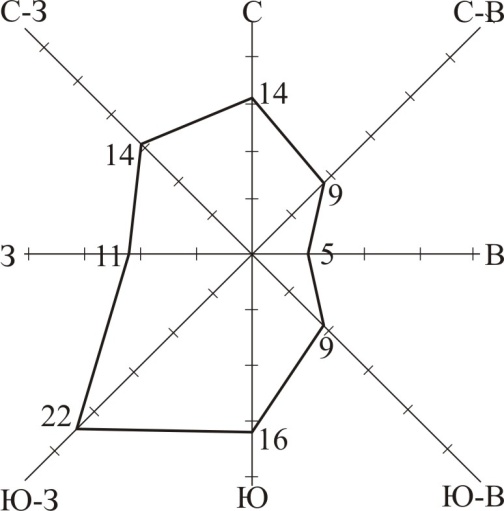 Повторяемость (%) направлений ветра за год (среднегодовая)Гидрологическая характеристика Гидрографическая сеть сельского поселения представлена главным образом мелкими и средними водотоками. Основными водотоками являются реки Колокша, Яхрома, Тома, Шуга, Выкрос, Ирмесь.Долины рек извилистые, ящикообразные, пологие на участках с широкой развитой поймой и обрывистые в местах, подмываемых течением реки, близко подходящей к коренному берегу. Ширина рек до . Малые реки в жаркое лето сильно пересыхают и нередко перемерзают зимой.Поверхностные воды района относятся к гидрокарбонатному классу, кальциевой группе с малой (100-200мг/л) и средней минерализацией (200-500мг/л). Жесткость воды не превышает 6мг-экв/л., что соответствует категориям природных вод – очень мягкая и умеренно жесткая. В связи с загрязнением рек сточными водами концентрация некоторых компонентов химического состава природных вод сильно изменена.ПочвыОсновными видами почв являются серые лесные почвы Владимирского Ополья – 78,3%, дерново-подзолистые почвы составляют 12,2%.Серые лесные почвы наиболее ценные для сельского хозяйства, имеют кислую реакцию. В верхних горизонтах степень насыщения основаниями – 70-85%. Отличаются от светло-серых несколькими лучшими агрономическими показателями, их объединяет кислая реакция в верхних горизонтах, ненасыщенность основаниями, невысокое содержание питательных веществ. Эта группа почв обладает неблагоприятными физическими свойствами – слабой оструктуренностью и заметной распыленностью пахотного слоя. Поэтому главным мероприятиями, направленными на повышение их сельскохозяйственной ценности, являются известкование, систематическое внесение органических и минеральных удобрений, углубление пахотного горизонта, травосеяние.В процессе окультуривания серых лесных почв снижается их кислотность, повышается ёмкость поглощения и насыщенность основания, возрастает содержание элементов питания растений, улучшается состав гумуса, водно-воздушный режим и физико-механические свойства.В серых лесных почвах наблюдается периодический недостаток атмосферного увлажнения, важное значение имеют мероприятия по борьбе за накопление влаги. При правильном и рациональном использовании серые лесные почвы могут давать высокие урожаи, и пригодны для выращивания большого набора сельскохозяйственных культур озимой и яровой пшеницы, корнеплодов, картофеля и др.РастительностьЮрьев-Польский район на сегодняшний день является одним  из самых малозаселённых районов области. Большая часть лесопокрытой площади расположена на севере района (МО Небыловское). Здесь преобладают в основном сосновые леса. МО Небыловское расположено в подзоне смешанных лесов.Луга занимают около 7% территории. Они разбросаны небольшими участками среди пашен, лесов, и приурочены, главным образом, к пониженным местам. Преобладают суходольные луга – 93%. В лугах растут вейник, полевица обыкновенная, овсяница красная, мотик, клевер и другие.Болотная растительность представлена ассоциациями низинных болот, которые отличаются богатым травостоем, состоящим из осок, пушицы, хвощей, болотного разнотравья.Животный мирЖивотный мир типичен для средней полосы РФ. В последние десятилетия его количественный состав сильно изменился. В настоящее время самыми распространенными и многочисленными из крупных млекопитающих являются: лось, волк, кабан. Нередки бобры. На территории обитает также заяц-беляк, енотовидная собака, лисица, еж и другие мелкие животные средней полосы. Из птиц особенно часто встречается рябчик, тетерев, вальдшнеп, перепел, утки. Состав орнитофауны также подвергается сильным изменениям. Меньше стало хищных птиц: сов, ястребов, филинов, редок канюк, пустельга. В реках Колокша, Яхрома, Тома, Шуга, Выкрос, Ирмесь водится плотва, щука, лещ.Гидрогеологические условия и ресурсы подземных водМО Небыловское находится в пределах Московского артезианского бассейна.Основными источниками водоснабжения населения и промпредприятий на территории являются водоносные горизонты каменноугольных и четвертичных отложений.Все четвертичные водоносные горизонты характеризуются сравнительно небольшой водоотдачей вмещающих пород, незначительными дебитами скважин, часто повышенным содержанием железа и сложными условиями эксплуатации (запескование скважин, зарастание фильтров). Они используются, в основном, для водоснабжения местных посёлков, сельскохозяйственных объектов. Четвертичные отложения представлены песчано-гравийными надморенными, межморенными и подморенными аллювиально-флювиогляциальными образованиями. К ним приурочены грунтовые воды, залегающие на глубине от 1-2 и более метров от поверхности земли.Водоносный горизонт каменноугольных отложений приурочен к доломитам и известнякам с прослоями мергелей (ассельский ярус). Эта зона пресных вод составляет 100 м. Минерализация от 0,5 до 1,3 г/л. Общая жесткость 4-5 мг-экв/л. Удельные дебиты скважин от 0,1 до 10-40л/сек. Эксплуатация водоносного горизонта возможна скважинами от 50 до 150м.Асселько-клязьминский водоносный комплекс погружается на глубину свыше 200 м., под гипсоносные верхнепермские отложения и характеризуется как неравномерно повышенной минерализацией подземных вод, так и относительно невысокой водоотдачей до 100 м3/сут., вследствие чего источником крупного централизованного водоснабжения служить не может.Инженерно-геологические условия в основном определялись несущими свойствами грунтов положением грунтовых вод и отрицательными физико-геологическими процессами. Коренные породы представлены меловыми, юрскими, пермскими и каменноугольными отложениями.Четвертичные отложения распространены повсеместно и представлены преимущественно комплексом ледниковых образований, состоящих из маломощных песков, верхней морены в виде красно-бурого валунного суглинка или супеси, мощностью до 20 м. Ниже залегают флювиогляциальные пески, нередко с гравием и галькой, мощностью 15-20 м. В покровных и флювиогляциальных отложениях встречаются воды типа «верховодка». «Верховодка» с уровнем грунтовых вод до 2 м., служит препятствием при проведении строительных и мелиоративных работ, вызывая подтопление котлованов и оплывание откосов.Леса и лесосырьевые ресурсыЮрьев-Польский район по лесорастительным условиям относится к зоне смешанных лесов. Территории лесов составляют 25,6% от общей площади района (в МО Небыловское – 18,3%). На территории муниципального образования Небыловское  расположено  9 137 га леса, в том числе по категории защитности лесов:противоэрозионные леса – 5 119 га;эксплуатационные леса – 3 489 га;лесопарковые зоны – 529 га.В соответствии с лесохозяйственным регламентом ТО «Юрьев-Польское лесничество» установлены ограничения по видам целевого назначения лесов.Породный состав лесов очень разнообразен. Основными породами являются – хвойные (сосна, ель), мягколиственные (берёза, осина), твёрдолиственные (дуб).Распределение насаждений по классам возраста неравномерное. По возрастному составу преобладают молодняки и средневозрастные. Преобладание молодняков особенно наблюдается в хвойных насаждениях. Средний возраст насаждений – 42 года.Баланс земель при территориальном планировании (функциональном    зонировании) МО Небыловское (существующее положение)Краткий сравнительный анализ распределения земель в МО Небыловское с содержанием  землеустроительного баланса Владимирской области и Юрьев-Польского района по основным категориям земель выявляет следующее:В МО Небыловское отсутствуют земли для ведения коллективного садоводства, огородничества, дачного хозяйства. И на перспективу создания таких земель не планируется.На 25.05.2010 г. существующее население МО Небыловское составляет 5 672 чел., проживающих в 31 СНП (из 36),  в том числе в селе Небылое – 1 521 чел.На основании закона Владимирской области от 01.02.2011 г. «Об упразднении отдельных административно-территориальных единиц муниципального образования Небыловское (сельское поселение) Юрьев-Польского района Владимирской области» 3 сельских населенных пункта упраздняются: село Глядково, село Тума, деревня Озерцы (см. приложение 2).Распределение численности и прогноз населения в населенных пунктах МО Небыловское В сельском поселении в 5 СНП население отсутствует, в  4 СНП численность населения не превышает 10 чел., а в 2 СНП (Небылое и Шихобалово) численность более 1 000 чел. По численности населения поселение занимает второе место среди сельских поселений района.Изменение численности населения сельского поселения (с 2007 по 2010) происходит равномерно – уменьшение на 322 чел. (5,4%) или 80 чел. ежегодно.Прогноз изменения численности населения строился на основания сложившихся тенденций протекания демографических процессов, с учетом возрастно-половой структуры населения (пессимистический и оптимистический варианты), с учетом технических характеристик участков предлагаемых под жилую застройку, размещения производственных площадок, в соответствии с условиями Целевой программы «Доступное и комфортное жилье – гражданам России».Возрастная структура населения МО Небыловское На сегодняшний день имеется тенденция к процентному увеличению трудоспособного населения, однако, численность населения моложе трудоспособного возраста уменьшается, что может в дальнейшем привести к снижению численности трудоспособного населения. По прогнозам «Схемы территориального планирования Юрьев-Польского муниципального района» численность сельского населения в районе на 1 очередь (.) и расчетный срок (.) будет стабилизирована. Таким образом, можно сделать вывод о том, что численность населения МО Небыловское составит 5 670 чел. как на 1 очередь, так и на расчетный срок.Однако, исходя из демографического анализа за последние 3 года, прогнозируется численность постоянного сельского населения, зарегистрированного в МО Небыловское, на 1 очередь – в 5 270 чел., на расчетный срок – в 4 230 чел.,  при существующем населении (на .) в 5 670 чел. То есть, Генпланом прогнозируется возможность относительного ухудшения демографии населения МО Небыловское по сравнению с существующим положением, что значительно ниже показателей демографии по прогнозу «Схемы территориального планирования Юрьев-Польского муниципального района».Объекты промышленного производства на территории МО Небыловское отсутствуют.Территория сельского поселения характеризуется преобладанием высокопродуктивных сельскохозяйственных земель, изъятие которых недопустимо для целей промышленного строительства, что и являются сдерживающими факторами промышленного строительства. Основное направление сельскохозяйственного производства района и сельского поселения, в частности, – молочно-мясное животноводство. Дополнительными отраслями являются овощеводство, картофелеводство, зерноводство, технические культуры.На перспективу значительных изменений в сельскохозяйственной специализации не предусматривается.Производственное направление хозяйствХарактеристика складских помещений сельхозпредприятийСведения по наличию земель с/х назначения (без производственной зоны)Структура посевных площадей МО Небыловское (га)Структура посевных площадей МО Небыловское (га)(продолжение)В настоящее время в сельском поселении, как и, в целом, в районе главной отраслью животноводства является молочное скотоводство. Структура животноводства по сельхозпредприятиям (голов)Наиболее высокие показатели по надою молока отмечаются в СПК «Шихобалово» –  13 086 тонн.Продуктивность и валовое производство продукции животноводстваДенежная выручка и количество занятых в сельском хозяйстве Основными проблемами, сдерживающими развитие агропромышленного комплекса МО Небыловское, являются:Незавершенность, неполнота и непоследовательность аграрных, земельных реформ, недостаточная финансовая обеспеченность.Недостаточный объем финансирования, необходимый для инвестирования в оборотные и внеоборотные активы сельскохозяйственных предприятий. Недоступность кредитных ресурсов для сельских товаропроизводителей не дали желаемого роста производства и реализации сельскохозяйственной продукции.Высокая доля убыточных предприятий.Отсутствие системы госзаказа и гарантированного сбыта определенного объема сельхозпродукции государству по фиксированным ценам в условиях регулирования рынков важнейших сельскохозяйственных продуктов при замораживании цен на сельхозпродукцию, что определяет низкую доходность сельскохозяйственных предприятий, низкую заработную плату работников сельского хозяйства, непривлекательность сельскохозяйственного труда в целом.Отсутствие средств для внедрения малозатратных и ресурсосберегающих технологий, систем, машин и оборудования, обеспечивающих рост производительности труда и производство высококачественной сельскохозяйственной продукции.Высокий уровень износа сельскохозяйственной техники, автомобилей, оборудования, зданий и сооружений.Концентрация предприятий перерабатывающей промышленности в холдингах, тем самым ограничение числа участников рынка сбыта отдельных видов сельскохозяйственной продукции, что препятствует развитию конкуренции, приводит к необоснованному снижению закупочных цен или искусственному сдерживанию их роста.Обостряющаяся кадровая проблема, нехватка квалифицированных специалистов, ИТР и кадров массовых профессий, в том числе вследствие ухудшения демографической ситуации на селе.Недостаточное выделение бюджетных средств на приобретение и применение в современном земледелии минеральных удобрений, уменьшение объемов, внесение которых привело к тому, что в почвах региона складывается отрицательный баланс питательных веществ.Незавершенность рыночных реформ – отсутствие полной оценки конкретных участков земли для их использования как инструмент привлечения инвестиций.Основная доля средств бюджета направлена на субсидирование процентных ставок по кредитам, полученным в рамках реализации приоритетного национального проекта «Развитие АПК», а также по краткосрочным и среднесрочным  кредитам.  В выполнении мероприятий  направления «Ускоренное развитие животноводства»  в настоящее время выполняются следующие мероприятия:  1. Закончено строительство двух крупных животноводческих комплексов: на 800 голов дойного стада в СПК «Шихобалово»; на 400 голов в ОАО «Леднево».2. Ведутся работы по реконструкции животноводческих помещений в СПК «Небыловский», ЗАО «Андреевское». При этом улучшаются условия содержания скота и условия труда работников. Инженерное обеспечение территорииГазоснабжениеСитуация с обеспечение природным газом территории Юрьев-Польского муниципального района оценивается «Схемой территориального планирования Владимирской области» как неблагоприятная. Уровень газификации жилого фонда в сельской местности составляет – 14,3% (по области этот показатель составляет – 21,0%).По территории поселения проходит линия межпоселкового газопровода Юрьев-Польский – Небылое – Шихобалово, общей протяженностью  . Таким образом, природным газом в МО Небыловское обеспечены 5 СНП: Небылое, Шихобалово, Андреевское, Федоровское и Воскресенское, в которых проживает 4 000 чел. (70,5% населения).Остальные населенные пункты (31), где проживает 1 672 чел. (29,5% населения), обеспечиваются преимущественно сжиженным газом.ЭлектроснабжениеЭлектроэнергия на территорию МО Небыловское поставляется из г.Владимир филиалом «Владимирэнерго» ОАО МРСК Центра и Поволжья.Общая протяженность магистральных ЛЭП 110 и 35 кВ в границах поселения составляет 81,5  км, на них расположены 2 распределительные электроподстанции: «Луговая-5» (35/10 кВ) у СНП Леднево, «Небылое» (110/10 кВ), «Луговая-4» (35/10 кВ) у СНП Мукино, «Авдотьино» (35/10 кВ).Водоснабжение и водоотведениеВодоснабжение населенных пунктов 9 СНП осуществляется от артезианских скважин. Водоснабжение остальных СНП (27) на территории поселения осуществляется преимущественно из колодцев.Перечень источников централизованного водоснабженияна территории МО Небыловское На территории с. Шихобалово расположены следующие объекты водоснабжения:На территории МО Небыловское нет действующих канализационных очистных сооружений, водоотведение осуществляется за счет индивидуальных инженерных систем.ТеплоснабжениеТеплоснабжение населенных пунктов МО Небыловское осуществляется от бытовых котельных.Котельные существуют:в с. Небылое: при  Небыловской амбулатории №1 (на гранулах); при почте, при школе искусств, при школе (модульная газовая); при детском саде (модульная газовая), местные котельные при здании Администрации (на 45 Гкал) и детском саде (15 Гкал).в с. Федоровское при школе (модульная газовая);в с. Андреевское – системы индивидуального отопления (газ).в с. Шихобалово – на 16 домов (реконструкция и переход мазута на газ).в с. Чеково 2 котла по 45 Гкал при детском саде.в с. Красное Заречье  при детском саде (на 50 Гкал).Теплоснабжение остальных населенных пунктов осуществляется за счет индивидуальных отопительных систем.СвязьАнтенны (вышки) сотовой, радиорелейной и спутниковой связи расположены в центре сельского поселения – селе Небылое (2),а также СНП: с. Шихобалово (2), с. Федоровское (1), Красная Горка (1).Транспортная инфраструктура      В целом, район и сельское поселение, в частности, не имеют развитой железнодорожной сети общего пользования.По территории МО Небыловское проходит участок (однопутный) неэлектрифицированной железной дороги сообщением Москва – Александров – Иваново, имеющий протяженность в границах поселения –  и одну железнодорожную станцию «Леднево», обеспечивающую посадку и высадку пассажиров пригородных поездов.По железной дороге осуществляются хозяйственные и пассажирские связи Москвы с северными районами Владимирской области, юго-западными районами Ивановской области, г. Иваново. Движение по ней осуществляется тепловозной тягой. Спецификой автодорожной сети является ее разобщенность. Основу дорожной сети составляет автодорога регионального общего пользования регионального значения, находящаяся на балансе ГУ «Владупрадор» – 1Р 74 «Владимир – Юрьев-Польский – Переславль-Залесский», протяженность в границах поселения – .Всего автомобильные дороги на территории поселения насчитывают          протяженность 87,2 км, плотность дорожной сети составляет  на 100 кв.км (в Юрьев-Польском районе этот показатель составляет  на 100 кв.км). Допустимая нагрузка на дорожное полотно позволяет осуществлять перевозки грузов массой до 20 тонн. По своей качественной структуре сложившаяся транспортная сеть отстает от нормативов.Также на территории поселения находятся автодороги местного значения, которые обеспечивают подъезд к основным СНП:Общая протяженность этой категории дорог в поселении составляет – .На основании распоряжения губернатора Владимирской области от 17.11.2011 г. № 419-р «О принятии находящегося в муниципальной собственности Юрьев-Польского района Владимирской области имущество в государственную собственность Владимирской области» в государственную собственность Владимирской области переданы следующие автодороги:По рассматриваемой территории проходит автомобильная дорога общего пользования регионального значения, от которой устанавливаются придорожные полосы и санитарные разрывы (). От железнодорожных путей санитарный разрыв принимается . Режим использования санитарных разрывов от автомобильных дорог и железнодорожных путей определяется СанПиН 2.2.1/2.1.1.1200-03. Придорожная полоса и полоса отвода автомобильных дорог общего пользования регионального или межмуниципального значения устанавливаются и используются согласно постановлениям Губернатора области от 24.02.2009 №152 «Об утверждении Правил установления и использования придорожных полос автомобильных дорог общего пользования регионального или межмуниципального значения Владимирской», от 19.03.2009 №201 «Об утверждении правил установления и использования полос отвода автомобильных дорог общего пользования регионального или межмуниципального значения Владимирской области» и приказу департамента транспорта и дорожного хозяйства администрации области от 23.03.2009 №24 «Об установлении границ придорожных полос автомобильных дорог общего пользования регионального или межмуниципального значения Владимирской области».Рассматривая ситуацию с системой учреждений обслуживания населения, можно констатировать, что объемы основных учреждений расположены в крупных СНП поселения, что соответствуют расчетным показателям на перспективу развития и нормативным радиусам обслуживания.Из основных учреждений обслуживания в МО Небыловское существуют: Административно-управленческие объекты: в с. Небылое – Администрация поселения и администрация СПК «Небыловское»; в с.Андреевское – администрация ЗАО «Андреевское»; в с.Федоровское – администрация ОАО «Леднево»; в с. Шихобалово  – администрация СПК «Шихобалово»; в с. Красное Заречье – администрация ООО «Красное Заречье», в с.Чеково – администрация ЗАО «Невежино».Объекты образования:Средний процент износа учебных зданий составляет 54%. Для сельской местности принята многоступенчатая система организации школьного обучения, что вызвано значительным расстоянием между населенными пунктами и сравнительно невысокой численностью населения в них. Средние школы,  в основном, расположены в крупных населенных пунктах и центре сельского поселения, основные или начальные школы в небольших населенных пунктах. Дети, проживающие в удаленных населенных пунктах (более  ), доставляются на школьных автобусах. В связи с этим актуализируется необходимость  улучшения качества существующих дорог и строительство  новых дорог для обеспечения доступности объектов образования и Несмотря  на меры, предпринятые по укрупнению школ, наполняемость классов остается  ниже средней  по области, что создает определенные трудности при нормативном финансировании на 1-го учащегося.Большинство школ является малокомплектными и высоко затратными. Их существование во многом напрямую зависит от развития сельскохозяйственного производства, демографической ситуации в конкретных населенных пунктах.Малочисленность сельских школ является решающим фактором, сдерживающим полноценную организацию занятий иностранным языком, физической культурой, трудовым обучением, а главное – практически отсутствует вариативное обучение.Детские дошкольные учреждения:Дошкольная группа при МОУ «Небыловская СОШ»Детский сад при МОУ «Андреевская ООШ»Таким образом, всего в поселении существует 5 детских дошкольных учреждения.Все дошкольные учреждения расположены в относительно крупных населенных пунктах. Средний процент износа зданий детских садов – 63%. 5% зданий  детских дошкольных учреждений находятся в ветхом состоянии.Учреждения здравоохранения:Все учреждения здравоохранения находятся в изношенном состоянии (средний процент износа – 86%).  Отдельно необходимо отметить проблемы ФАПов:отсутствие  в отдельных населенных пунктах специальных помещений для ФАПов.  Так, например, в селе Шихобалово ФАП расположен в квартире, в 3 населенных пунктах  ФАПы имеют часть здания; более половины зданий ФАПов изношены на 100%, средний процент износа 77,8%. Многие  ФАПы нуждаются в  капитальном ремонте. Учреждения культуры и досуга:Библиотеки существуют при всех СДК.Учреждения физической культуры и спорта располагаются в общеобразовательных школах. Объект социального обслуживания расположен в с. Небылое (при амбулатории №1) – дом Милосердия (для ветеранов и инвалидов).Объекты бытового обслуживания (магазины):Объекты общественного питания: столовая в с. Андреевское, Федоровское, Шихобалово.Почтовые отделения: Небылое, Андреевское, Федоровское, Шихобалово, Чеково, Красное Заречье.Отделения банков: с.Небылое, с.Шихобалово.Приход РПЦ: в с.Небылое (мужской монастырь Козьмы Яхромского), в с. Лыково (Свято-Покровский храм).Кладбища: у СНП Леднево, Красная Горка, Богородское, Дергаево, Никульское, Баскаки, Шихобалово, Федоровское, Горяиново, Звенцово, Карельская Слободка, Слуда, Симизино, Лыково, Небылое (2), Андреевское, Мукино, Косагово, Невежино, Красное Заречье, Пречистая Гора, Чеково, Железово, Котлучино, Павловское.В границах МО Небыловское расположены 6 биозахоронений: с.Небылое, с.Андреевское, с.Федоровское, с.Шихобалово, с.Чеково, с.Красное Заречье, санитарно-защитные зоны которых устанавливаются в соответствии с СанПиН 2.2.1/2.1.1.1200-03 «Санитарно-защитные зоны и санитарная классификация предприятий, сооружений и иных объектов».В настоящее время система пожаротушения в населенных пунктах на территории поселения осуществляется пожарной частью, расположенной в селе Небылое (ППЧ-37, 17 отряда), а также из естественных и пожарных водоемов.	В соответствии с Федеральным Законом «Технический регламент о требованиях пожарной безопасности» от 22.07.2008 №123-ФЗ радиус обслуживания пожарного депо обеспечивается нормативной 20 минутной доступностью. На территории МО Небыловское расположено 12 особо охраняемых природных территорий общей площадью  (7,1% территории).Перечень особо охраняемых природных территорий МО Небыловское Также  к особо охраняемым природным территориям на основании Постановления Главы Администрации Юрьев-Польского района от 15.11.1993г. №277 в МО Небыловское отнесены:противоэрозионные леса (Небыловское лесничество кв.3, 4, 4, 6, 7, 8, 9, 10, 11, 12, 13, 15, 16, 25, 45, 46, 47);защитные лесополосы вдоль автомобильных и железных дорог (леса ГЛФ).На территории лесничеств проектом не намечается выделения новых особо охраняемых участков. Все существующие природные территории выделены на основании Федеральных законов «Об охране окружающей среды» и «Об особо охраняемых природных территориях» по представлению регионального комитета охраны окружающей среды и природных ресурсов и по согласованию с органами местного самоуправления.Юрьев-Польский муниципальный район обладает богатым историко-культурным потенциалом, что подтверждается такими фактами, как наличие 157 объектов культурного наследия, находящихся на охране у государства. Современное состояние культурного наследия Владимирской области, в том числе и Юрьев-Польского муниципального района, характеризуется посильным обеспечением комплекса мер, направленных на выявление и изучение объектов, представляющих собой ценность с точки зрения истории, археологии, архитектуры, градостроительства, искусства, науки и техники, эстетики, этнологии или антропологии, социальной культуры, сохранение и дальнейшее развитие традиций, обрядов и праздников, реставрацию и консервацию объектов (памятников истории и культуры) и предметов культурного наследия, пополнение музейного, архивного и библиотечного фондов, открытие новых организаций хранения культурного наследия и укрепление их материально-технической базы.Серьезной проблемой остается неудовлетворительное состояние большинства памятников (аварийное или предаварийное – памятников архитектуры, угрожающее гибелью при хозяйственной деятельности – памятников археологии).  Проводимые на сегодняшний день мероприятия по восстановлению, поддержанию и сохранению памятников истории и культуры являются недостаточными в рамках реализации региональной целевой программы «Сохранение и развитие культуры Владимирской области на 2007-2009 годы» и др. Так, огромное количество исторических памятников и исторической застройки переходят в категорию утраченных. В соответствии с Решением исполкома Владимирского областного совета депутатов трудящихся от 24.12.70 №1531 «О принятии на охрану памятников культуры Владимирской области» в границах МО Небыловское находятся 50 объектов культурного наследия.Перечень объектов культурного наследия, расположенных на территории МО Небыловское Основу планировочного каркаса составляют проложенные часто в едином коридоре пучки коммуникаций (трассы железных и автомобильных дорог, трубопроводы, ЛЭП, водные артерии) при ведущей роли магистрального железнодорожного транспорта, федеральных и региональных автомобильных дорог.В настоящее время  планировочный каркас системы расселения состоит из  урбанизированной зоны в центре муниципального района (г. Юрьев-Польский), двух узловых подзон (с. Сима и с. Небылое) и сельских населенных пунктов, часто небольших по величине.Планировочный каркас сельского расселения Юрьев-Польского района достаточно и равномерно развит на базе автодорог разного уровня и по берегам рек (историко-культурный фактор). Как правило, узлами сельского каркаса являются центры сельских поселений. Сложившееся сельское расселение связано с относительно благоприятными условиями для развития сельского хозяйства, имеющимся потенциалом сельскохозяйственных земель, развитостью агропромышленного комплекса, либо других территориально рассредоточенных видов хозяйственной деятельности, а также отражает тесную взаимосвязь физико-географических условий, исторических особенностей заселения территории и ее хозяйственного освоения.Сельские населенные пункты входят в состав систем расселения различных уровней (областной, межмуниципальный, районный, местный). Сельское расселение Юрьев-Польского муниципального района относится к зоне сплошного земледельческого освоения,  накладывающая определенный отпечаток на особенность расселения, которая характеризуется:дробностью структурной организации расселения;дисперсностью сети сельских населенных пунктов, тенденцией нарастания измельченности населенных пунктов;относительно высокой плотностью сети сельских населенных пунктов;относительно высоким показателем средней людности сельских населенных пунктов;тяготение большинства сельских населенных пунктов не столько к существующим транспортным магистралям, сколько к рекам, по причине того, что весь район - в прошлом – район старинного сельского расселения и освоения.Кроме того, сельское расселение Юрьев-Польского муниципального района испытывает сильное влияние  урбанизированной зоны с ярко выраженным центром Юрьев-Польским, определяющим активное взаимодействие с ними всех типов населенных пунктов, в том числе сельских, с преимущественно центростремительной направленностью связей. Здесь созданы агрокомплексы на промышленной основе, связанные с отраслями пригородного сельского хозяйства (крупные животноводческие предприятия), предприятия по переработке сельскохозяйственного сырья, объекты складского и транспортного хозяйства, ремонта сельскохозяйственной техники и т. д. Многие сельские населенные пункты приобретают дополнительные функции, связанные с рекреационной и инфраструктурной деятельностью, размещением площадок жилищного строительства, как для постоянного проживания, так и второго жилья. Все это увеличивает среднюю величину и плотность сельских населенных пунктов в урбанизированных районах, где эти показатели в среднем выше, чем в типично сельских районах. Исторически система расселения на территории МО Небыловское складывалась вдоль автомобильной дороги общего пользования регионального значения «Владимир – Юрьев-Польский – Переславль-Залесский», а также вокруг исторических населенных пунктов.По состоянию на 01.03.2011 на территории МО Небыловское расположено 36 населенных пунктов. Эти населенные пункты группируются следующим образом по численности жителей, зарегистрированных по месту жительства (постоянное население):Группировка сельских населенных пунктов по численности населения (часть 1)Анализируя сельское расселение Юрьев-Польского района и МО Небыловское можно привести следующие сравнительные характеристики:Группировка сельских населенных пунктов по численности населения  (часть 2)Анализ сельского расселения Владимирской области,Юрьев-Польского района и МО Небыловского Из анализа расселения можно сделать выводы о том, что средняя численность населения на территории МО Небыловское значительно выше, чем среднеобластная и приблизительно равна районной. Среднее количество СНП на территории поселения выше среднеобластных и ниже районных показателей, а средняя численность населения СНП выше областных и районных показателей.В соответствии с «Генеральной схемой расселения на территории Российской Федерации» выработка сценарных условий и параметров прогноза развития в вопросах экономики, социальной сферы и расселения на территории РФ и Владимирской области осуществлялась по трем основным вариантам: инерционному (или традиционному), модернизационному и инновационному (или целевому).Базовым вариантом развития для Владимирской области, в целом, определен инновационный тип.Одновременно, муниципальные образования Владимирской области на расчетный срок до . будут развиваться неравномерно по различным вариантам.Развитие территории Юрьев-Польского района по особенностям социально-экономической инфраструктуры, агропромышленного комплекса, пространственно-ландшафтной инфраструктуры и системы расселения можно рассматривать в определенный Схемой района период по двум сравнительным вариантам: инновационному и инерционному.Инерционный (или традиционный) тип развития территории предполагает:Модернизационный тип развития территории характеризуется:Инновационный (или целевой) тип развития (кроме позиций, отмеченных в   модернизационном) предполагает:Сравнение основных направлений развития производится в Генплане концептуально по следующим позициям:При обосновании вариантов решения задач территориального планирования, концепция Генплана ориентируется в перспективном развитии территории МО Небыловское на вариант инновационного развития.Площадь территории МО Небыловское в существующих административных границах составляет 45 467,28 га и сохраняется на расчетный срок без изменений. Существующее население проживает в 31 СНП и составляет 5 672 чел.При инновационном варианте численность населения МО Небыловское принимается по прогнозам «Схемы территориального планирования Юрьев-Польского муниципального района» в 5 670 чел., как на первую очередь, так и на расчетный срок. То есть, Генпланом прогнозируется возможность относительной стабилизации численности населения МО Небыловское.Населенные пункты без постоянного населения (Абабурово, Лазаревское, Лукино Невежино, Чувашиха) в перспективе предлагается ликвидировать и их территории перевести в земли сельскохозяйственного назначения.Населенные пункты с населением до 5 человек сохраняются на перспективу развития как малонаселенные НП.В настоящее время численность трудоспособного населения в МО Небыловское составляет 3 470 чел. (61,2% от общей численности), численность нетрудоспособного населения, соответственно, – 2 202 чел. (38,8% от общей численности).При инновационном варианте развития территории поселения предполагается сохранение численности трудоспособного населения, как на 1 очередь, так и на расчетный срок, на уровне 60-65% от общей численности населения.При этом, население, занятое в производственной сфере, должно составлять 65% от числа трудоспособного населения; занятое, в сфере обслуживания – 15%; а 20% будет составлять лица, связанные с системными миграциями с производственными целями в города Владимирской и Московской областей, лица, занимающиеся ведением личного подсобного хозяйства, безработные, а также учащаяся молодежь. Таким образом, эти показатели будут составлять:численность трудоспособного населения – 3 600 чел.;население, занятое в сфере обслуживания – 2 340 чел.;население, занятое в производственной сфере – 540 чел.;прочие лица трудоспособного возраста – 720 чел.При инновационном варианте развитии территории МО Небыловское предусматривается сохранение существующих территориальных параметров лесного фонда на уровне 18,3% и водного фонда на уровне 0,5% общей площади территории.«Правилами землепользования и застройки МО Небыловское» устанавливаются законодательные регламенты по производственным (в том числе сельхозпроизводство) предприятиям и территориям (объектам), землям спецназначения (санитарно-защитные зоны), по объектам с риском возникновения чрезвычайных ситуаций природного и техногенного характера (защитные зоны).Более подробно см. п.4, п.6.5.1.В Юрьев-Польском муниципальном районе площадь жилищного фонда составляет 923,7 тыс.кв.м, из них 435,4 тыс.кв.м – в г. Юрьев-Польском, 488,3 тыс.кв.м – в сельских поселениях района. Обеспеченность жильем в среднем по району достигла 24,6 кв.м на одного жителя. Юрьев-Польский район по этому показателю занимает 10-е место среди районов Владимирской области. Обеспеченность жильем в среднем в городской местности – 22,2 кв.м/чел. (по области – 22,6 кв.м/чел.), в сельской местности – 27,1 кв.м/чел. (по области – 28,9 кв.м/чел.).Наличие жилищного фонда в МО Небыловское СПОборудование жилищного фонда МО Небыловское СПВсего в земли населенных пунктов Генпланом рекомендуется к переводу из земель сельскохозяйственного назначения 363,20 га, из которых 270,30 га предназначены преимущественно под индивидуальное жилищное строительство.Расчетная плотность населения на селитебной территории сельского поселения при застройке индивидуальными жилыми домами при среднем размере семьи в 3 человека и приквартирным участком в 1 500 кв.м. составляет 15 чел./га (приложение СНиП 2.07.01-89).Таким образом, принимая селитебную территорию в пределах 70% от общего количества вновь переведенных в населенный пункты земель (30% – под общественную застройку, инженерные и транспортный коммуникации, общественное озеленение и благоустройство), территория под индивидуальную жилую застройку будет составлять ориентировочно 189,21 га.На этой территории (189,21 га) при индивидуальном жилищном строительстве сможет разместиться от  1 000 до 1 300 земельных участков под застройку индивидуальными жилыми домами – в среднем принимается 1 150 земельных участков.Принимая среднюю площадь индивидуального жилого дома в 80 кв.м, ориентировочный объем нового жилищного строительства на рассматриваемых территориях составит 92,0 тыс.кв.м при существующей площади жилого фонда в сельских населенных пунктах в 105,66 тыс.кв.м.С учетом прогнозируемого роста жилищной обеспеченности на расчетный срок реализации Генплана в 28,0 кв.м/чел., в новом индивидуальном жилом фонде сможет в перспективе расселиться около  3 300 чел. при существующем населении МО Небыловское СП в 5 672 чел.Прирост в землях населенных пунктов под жилищное строительствопо МО Небыловское СПГенплан, рассматривая вопросы жилищного строительства  (жилищной обеспеченности) и населения (территориального развития), отмечает следующие принципиальный аспекты развития территории МО Небыловское СП.В земли населенных пунктов Генпланом рекомендуется к переводу из земель сельскохозяйственного назначения 363,20 га, что изменяет, соответственно, территории 15, в 14 из которых происходит рост жилой застройки и, соответственно, увеличение объемов жилого фонда. На этих территориях потенциально может быть вновь построено около 92,0 тыс.кв.м индивидуального жилого фонда и расселено вновь около 3 300 чел.При этом, новый свободный жилищный фонд может использоваться под разные цели: второе жилье для городского населения, под дачи, для сдачи в аренду и т.д. В перспективе этот фонд может быть предложен на вторичном рынке жилья для расселения мигрантов.При инновационном варианте развития территории МО Небыловское расчет объемов жилищного строительства согласно «Схеме территориального планирования Владимирской области» исходя из норм  требуемой жилищной обеспеченности в муниципальных районах в 28 кв.м/чел.Таким образом, объем жилого фонда на 1 очередь (.) должен составить  158,8 тыс.кв.м, а на расчетный срок (.) – 171,5 тыс.кв.м (с учетом выбытия 8% существующего жилого фонда как изношенного). Прирост, соответственно, составляет 53,14 тыс.кв.м. и 65,84 тыс.кв.м. Данные показатели являются минимально допустимыми для сельского поселения. Объем жилищного строительства в 92,0 тыс.кв.м является благоприятным показателем развития территории поселения.Степень инженерного благоустройства жилого фонда на расчетный срок прогнозируется довести до 80 – 85%.И при инновационном варианте развития регламенты функционирования специализации, емкости и радиусы обслуживания учреждений обслуживания населения должны соответствовать действительности.В целом эта система на территории МО Небыловское сложилась и ее можно принять за основу.Основное внимание в Генплане уделяется перспективному размещению объектов обслуживания населения во вновь планируемых жилых зонах. Особо подчеркивается целесообразность восстановления и реставрации объектов культурного наследия.К основным мероприятиям по территориальному планированию МО Небыловское  относятся:В составе Генплана выделены временные сроки его реализации: 1 очередь – 2015 год и расчетный срок – 2028 год, что соответствует срокам реализации (1 очередь и расчётный срок) «Схемы территориального планирования Владимирской области».Проектные решения на расчетный срок являются основанием для разработки документации по планировке территории МО Небыловское: проектов планировки территории, проектов межевания и градостроительных планов земельных участков, – а также должны учитываться в Правилах землепользования и застройки МО Небыловское.Органы местного самоуправления МО Небыловское  имеют право также разрабатывать и утверждать местные нормативы градостроительного проектирования поселения.Общие положения по основным факторам риска возникновения чрезвычайных ситуаций природного и техногенного характера приведены в соответствии с паспортом безопасности территории МО Небыловского, разработанным в соответствии с решением совместного заседания Совета Безопасности и президиума Государственного совета Российской Федерации от 13 ноября  . «О мерах по обеспечению защищенности критически важных для национальной безопасности объектов инфраструктуры и населения страны от угроз техногенного, природного характера и террористических проявлений».Состав и структура паспорта безопасности территории МО Небыловское и Расчетно-пояснительной записки к нему соответствует типовому паспорту, определенному приказом МЧС России № 484 от 25 октября . «Об утверждении типового паспорта безопасности территорий субъектов Российской Федерации и муниципальных образований».Безопасность населения на территории МО Небыловское обеспечивается решением следующих задач:Выполнений мероприятий и рекомендаций по снижению риска и смягчению последствий чрезвычайных ситуаций позволит значительно снизить ущерб от возможных ЧС для жизни и здоровья обслуживающего персонала опасных производственных объектов, населения и окружающей среды. На территории района отсутствуют крупные технические объекты, которые могли бы порождать чрезвычайные ситуации техногенного характера. На всех производственных объектах, расположенных в населенных пунктах и вблизи их должны неукоснительно соблюдаться мероприятия по предотвращению чрезвычайных ситуаций, связанных с технологическими процессами (взрывные работы, использование опасных химических реагентов и др.). К основным факторам риска возникновения ЧС техногенного характера на территории МО Небыловское относятся:Факторы риска возникновения ЧС природного характера:Затопления паводковыми водамиПри катастрофических паводках  возможно затопление прибрежных населённых пунктов, нанесение материального ущерба населению и хозяйству области, а также вреда жизни и здоровью людей. Схемы защиты населенных пунктов от затопления должны быть выполнены в виде специальных проектов. Согласно существующим нормативам территории населенных пунктов должны быть защищены от паводков повторяемостью 1 раз в 100 лет, территории зеленых насаждений общего пользования – 1 раз в 10 лет. Существующая застройка может быть защищена от затопления дамбами обвалования. При освоении под застройку свободных затопляемых территорий рекомендуется повышение планировочных отметок путем сплошной подсыпки или гидронамыва. Необходимость защиты от затопления сельскохозяйственных земель должна определяться на основании анализа каждого участка по условиям специфики хозяйств, ценности земли, слоя затопления и другим факторам. Лесные пожарыОсновной ущерб лесному фонду наносят систематически повторяющиеся лесные пожары. Пожары не только уничтожают древесину, снижают ее качество, растягивают период лесовосстановления, но и оказывают отрицательное воздействие на всю биологическую среду, затрудняют хозяйственную деятельность, как в период пожаров, так и в последующее время. Они являются и потенциальным источником опасности для населенных пунктов, находящихся в лесной зоне. Поэтому охрана лесов от пожаров является одной из первостепенных задач органов лесного хозяйства в сохранении и приумножении лесных богатств и предупреждении чрезвычайных ситуаций. Наибольшая вероятность возникновения лесных пожаров существует на территории лесхозов, где встречаются массивы хвойных деревьев, а также в местах традиционного отдыха граждан, сбора грибов и ягод. Основными причинами возникновения пожаров являются: несоблюдение правил пожарной безопасности населением при нахождении в лесу.  В качестве противопожарных разрывов используются дороги, широкие квартальные просеки, трассы ВЛЭП. В последнем случае, под линией электропередач, требуется регулярно вырубать древесную поросль, особенно хвойных пород.  Экстремальные климатические явления Сильный ветер (в т.ч. смерчи, шквалы), сильные продолжительные дожди и снегопады, сильный гололед, сильные мороз или жара отмечаются на территории района. Перечисленные климатические явления приводят к нарушению жизнеобеспечения населения, авариям на коммунальных и энергетических сетях, нарушению работы автомобильного и железнодорожного транспорта.Оползни Наиболее активное развитие оползневых процессов наблюдается на реках Тома и Яхрома, а также реки Выкрос в районе деревни Ельцы.Требования пожарной безопасности при градостроительной деятельности должны соответствовать Федеральному закону от 22.07.2008 № 123-ФЗ «Технический регламент о требованиях пожарной безопасности» (раздел 2, глава 15) и учитывать:Перечень  противопожарных  водоемов  на  территории  МО  Небыловское СППредложения по строительству новых противопожарных водоемов на территории МО Небыловское СПТерриториальное планирование направлено на определение в Генплане сельского поселения назначения (территориального и функционального) его территорий, исходя из совокупности социальных, экономических и экологических факторов в целях обеспечения устойчивого развития поселения, развития инженерной, транспортной и социальной инфраструктур, обеспечения учета интересов граждан и их объединений, в целом муниципального образования.Основными задачами территориального планирования МО Небыловское являются:Задачи проекта конкретизировались по следующим позициям:  Определение возможностей территории МО Небыловское в части совершенствования структуры сложившегося хозяйственного комплекса и функциональных территориальных зон; выявление социально-экономических тенденций на прогнозируемый период в системе оптимизации территориальной организации; выявление перспективных инвестиционно-привлекательных секторов экономики и соответствующих функционально-планировочных зон – «полюсов роста» – с учётом хозяйственно-территориальной специфики;  Разработка предложений по развитию коммуникационно-инфраструктурного каркаса района – системы транспортных связей всех видов с соответствующей обслуживающей инфраструктурой;  Прогнозирование базовых параметров развития территории – численность населения поселения; сферы занятости; объемы строительства и рост налогооблагаемой базы на основе анализа городского и сельского расселения в части их перспективности для дальнейшего социально-экономического развития в зависимости от хозяйственной, исторической и планировочной специфики.  Выделение специфики МО Небыловское с учётом особенностей типов и форм собственности жилой застройки. Разработка принципиальных предложений по сельскому расселению, его возможной реконструкции. Особое внимание при этом уделяется принципам развития группы населённых пунктов, объединённых в агломеративную (групповую) систему расселения с размещением в них объектов социально-культурного и бытового обслуживания, а так же развития транспортной и инженерной инфраструктуры;  Обоснование принципов развития социальной сферы, расчёт основных экономико-градостроительных параметров для жилищного, культурно-бытового строительства, развития рекреации, спортивно-оздоровительных систем.  Формирование предложений по сохранению и развитию природно-экологических зон МО Небыловское и рациональному использованию природных ресурсов в контексте общерегиональных, средозащитных и средоформирующих функций территории (создание природных комплексов, пространственная градостроительная организация лесопарковых насаждений, сохранений и улучшение качества всех видов ресурсов, возможности использования альтернативных источников энергии, рекультивация нарушенных территорий, создание обособленных территорий для утилизации загрязняющих веществ, ТБО, скотомогильников с нормативными разрывами их от негативного воздействия на окружающую среду). Предложения по развитию рекреационных территорий;  Развитие туристическо-рекреационных зон. Результаты работы  Определение приоритетов развития территории муниципального образования.  Определение специализации и потенциала МО Небыловское в структуре пространства Юрьев-Польского района Владимирской области.  Пространственная организация территории, основанная на рациональном природопользовании – функциональное зонирование и планировочная структура, система коммуникаций и расселения, природно-экологический каркас – максимально отвечающая целям устойчивого развития территории муниципального образования.  Хозяйственно-экономическое зонирование с определёнными режимами хозяйственной деятельности (градостроительные регламенты); каждая зона разработана с чёткой формулировкой её градостроительных проблем, с предложением возможных путей их решения.В целом, как документ территориального планирования, Генплан должен обеспечить последовательную разработку градостроительной документации по планировке и застройке как территории сельского поселения в целом, так и отдельных сельских населенных пунктов, по решению вопросов реконструкции и развития существующей застройки, транспортной и инженерной инфраструктур, совершенствованию вопросов социального обслуживания населения, охраны окружающей среды и объектов культурного наследия.В составе Генплана выделены по аналогии со «Схемой территориального планирования Владимирской области» и «Схемой территориального планирования Юрьев-Польского района» следующие временные сроки его реализации:Реализация Генплана осуществляется на основании первоочередных мероприятий по реализации, которые утверждаются Администрацией МО Небыловское в течение трех месяцев со дня утверждения Генплана.Территориальное планирование – признанная практика цивилизованных стран, в том числе и с самыми либеральными экономическими системами. В развитых странах данный вид планирования представлен специальными правительственными органами – Министерством пространственного планирования, контролирующими все виды использования земель на соответствие  десяти принципам, разработанным специальной Комиссией ЕС по пространственному планированию.Эти десять принципов настолько универсальны, что могут быть положены в основу Генерального плана МО Небыловское.1. Обеспечение территориального согласия посредством более сбалансированного социального и экономического развития регионов и повышения их конкурентоспособности.Принимаемые на международном, национальном и региональном уровне решения, а также инвестиции, так или иначе связанные с пространством, опираются на полицентрическую и разноуровневую модели развития территорий, в том числе муниципальных образований и их фрагментов. Соответственно, благодаря сочетанию моделей повышается привлекательность малонаселённых сельских территорий.Муниципальная политика, включает в себя, в том числе действия властей в области развития транспорта, связи, образования и здравоохранения, которые имеют большое значение для поддержания жизнедеятельности сообществ на муниципальных территориях. Все эти секторы находятся за гранью существующей нормы, и их реконструкция на территории поселения является первоочередным шагом развития территории.Для выполнения поставленной задачи местные власти должны стремиться к реализации различных, в том числе политических, социальных и экономических программ пространственного развития, что, в свою очередь требует наличия демократических легитимных территориальных органов власти, высокого профессионализма и опыта подготовки кадров управления, активного участия граждан и общественных объединений в планировании пространственного развития.2. Поощрение развития, генерируемого городскими функциями, и совершенствование взаимоотношений города и деревни.Муниципальные (городские и сельские) системы и функции, включая системы и функции малых районных центров и центров муниципальных образований, должны развиваться таким образом, чтобы способствовать доступу к ним жителей отдалённых деревень. Партнерские отношения между городом и деревней призваны сыграть важную роль, в частности, в развитии сетей общественного транспорта, возрождении и одновременном развитии многих не связанных друг с другом видов сельских производств, повышении эффективности инфраструктуры, развитии зон отдыха населения и сохранении природного и культурного достояния. Условием эффективного партнёрства является сотрудничество на принципах равенства местных администраций.3. Создание более сбалансированных условий транспортного доступа.В целях достижения более сбалансированного развития транспортной инфраструктуры необходима модернизация транспортных звеньев, связывающих центры муниципальных образований с отдалёнными населёнными пунктами, с межселенными и областными транспортными центрами (железные дороги, автострады, аэропорты и многофункциональные центры). На рассматриваемой территории состояние транспортной инфраструктуры требует срочной реконструкции.4. Развитие доступа к информации и знаниям.С учётом необходимости обеспечения доступа к информации и знаниям, пространственное планирование должно уделять особое внимание территориям, доступ которых к информации по тем или иным причинам ограничен. На муниципальном уровне следует обеспечить интерфейсы между производителями информации и потенциальными пользователями: технопарками, институтами по передаче технологий, центрами исследований и обучения. Следует содействовать созданию банков текущих данных (по товарам, ноу-хау, туризму и т.д.) для развития внутрирайонных и межрайонных связей и участи во внутрирегиональной и межрегиональной экономической деятельности.5. Сокращение ущерба окружающей среде.Пространственное планирование призвано содействовать предотвращению или ограничению наносимого окружающей среде ущерба, предотвращать возникновение экологических проблем в результате недостаточной согласованности отраслевых программ, а также решений, принимаемых на местах.6. Приумножение и защита природных ресурсов и природного наследия.Следует охранять и приумножать природные ресурсы, которые не только поддерживают баланс экосистем, но и обеспечивают привлекательность территории поселения, повышают его рекреационную ценность и качество жизни.  Пространственное планирование должно принимать во внимание Конвенцию по сохранению европейской природы и естественной среды обитания (.) и Общеевропейскую стратегию биологического и ландшафтного разнообразия. Комплексные стратегии использования водных ресурсов должны охватывать, помимо прочего, охрану рек, водосборных бассейнов, контроль над сельским хозяйством в части ирригации и использования удобрений, очистку загрязнённой воды и т.д. Для защиты качества питьевой воды необходимо следить, чтобы расширению сетей водоснабжению сопутствовал эквивалентный рост систем канализации и очистки стоков.Пространственное планирование регионального, районного и муниципального уровней связано с восстановлением и сохранением экологически значимых природных территорий. Создание в рамках Европейского Союза взаимосогласований сети особо охраняемых природных зон является одним из мероприятий, осуществляемых в указанных целях.7. Приумножение культурного наследия как фактор развития.Привлечение муниципалитетами инвесторов, туристов и широкой общественности посредством приумножения культурного достояния должно вносить значительный вклад в экономическое развитие и укрепление самобытности территории поселения. Политика пространственного развития должна способствовать комплексному управлению культурным достоянием, понимаемому как постоянный эволюционный процесс охраны и сохранения достояния с учётом потребности современного общества. Целью является не только консервация прошлого, но гармония современной архитектуры с  историческим наследием.8. Развитие безопасной добычи энергоресурсов.Пространственное планирование должно быть направлено на использование возобновимых источников энергии как пространственно увязанных и экологически безопасных систем, а также на завершение систем энергопередачи на российском и общеевропейском уровне. Учитывая все возрастающее энергопотребление в экономике, следует сделать приоритетным направлением повышение эффективности использования уже имеющихся ресурсов и мощностей.9. Повышение устойчивого туризма.Политика пространственного развития направлена на использование возможностей роста, создаваемых туризмом. Следует сделать приоритетным направлением развитие форм высококачественного и устойчивого туризма. В целом. Требуется изучить экосистемы и рассчитать количество туристов, которое территория способна выдержать. А также разработать новые инструменты контроля. В будущем следует осваивать те формы «мягкого туризма», которые легко могут быть адаптированы к условиям сельсовета, например, религиозный, конгрессный (деловой), оздоровительный, спортивный туризм и открывают возможности развития для многих периферийных территорий.10. Ограничение последствий природных катастроф.Необходимы предупреждающие меры в перечне программ пространственного развития, направленные на ограничение ущерба и снижение уязвимости структуры населения, включающие мероприятия в области землепользования и строительства.Таким образом, на основе анализа названных принципов можно сформулировать следующее:1. Необходимость в целом и в частности сохранить и развивать территорию МО Небыловское Юрьев-Польского района таким образом, чтобы гарантировать и впоследствии поддерживать свободное развитие личности в обществе, социальную справедливость и равные шансы для всех.2. При развитии поселения и его отдельных территорий необходимо гарантировать долгосрочное сохранение культурного наследия, своеобразие и неповторимость ландшафта и населенных пунктов, а также природных основ жизнедеятельности, плодородных и высокоурожайных земель, лесов и памятников природы.3. Необходимо стремиться к последовательному улучшению условий жизни в поселении и на его отдельных территориях при большей внутренней сбалансированности. Создавать предпосылки для сохранения и увеличения возможностей по трудоустройству населения муниципального образования вблизи постоянного места жительства.4. Необходимо обеспечить существующее и планируемое расселение в границах сельского поселения инфраструктурой, соответствующей стандартам и потребностям населения. Это первостепенная задача по удержанию населения на местах.Основной принцип территориальной организации поселения лежит в сфере рационального природопользования и развития экономического потенциала. Как известно, «рациональное природопользование» – это система природопользования, при которой:- достаточно полно используются добываемые природные ресурсы на местах и,  соответственно, уменьшается количество потребляемых ресурсов;-   обеспечивается восстановление возобновимых природных ресурсов;-   полно и многократно используются отходы производства.Рациональное природопользование характерно для интенсивного хозяйства. Последний тезис является ключевым для развития хозяйства МО Небыловское: переход от экстенсивного использования территории к устойчивому развитию является ключевым к экономическому и социальному благополучию. На основании вышеизложенных факторов и анализа опорного плана территории МО Небыловское разрабатываются следующие приоритеты развития.Приоритеты экономического развития территории МО Небыловское Приоритетами экономического развития территории муниципального образования Небыловское являются:Развитие структуры сельскохозяйственного использования;Обеспечение реализации мероприятий по экологической безопасности территории    муниципального образования Небыловское;Развитие транспортной структуры с учетом внутрихозяйственных связей;Развитие инженерной инфраструктуры;Развитие территории для спортивно-оздоровительного назначения;Развитие туризма.В Генплане МО Небыловское выделены следующие категории земель (территориально-функциональные зоны и подзоны), для которых определены границы и площади соответствующего функционального назначения:Баланс земель при территориальном планировании (функциональном зонировании) МО Небыловское (перспективное развитие)По целевому назначению земли сельскохозяйственного назначения занимают в МО Небыловское значительные территории. Их площадь (34 364,90 га – 75,5% площади территории поселения) при перспективном планировании уменьшается на 377,93 га (1,1%) за счёт соответствующих переводов земель в земли населённых пунктов и земли промышленности, инженерно-транспортной инфраструктуры и специального назначения и будет составлять 33 986,93 га (74,7%).Прирост жилых зон в землях населенных пунктов планируется на 364,22 га (15,8%) за счет сокращения земель сельскохозяйственного назначения и земель водного фонда. Земли этой категории будут  представлены на площади 2 663,32 га или 5,9% общей площади территории поселения.Рост происходит за счет увеличения площадей населенных пунктов (16) с перспективным строительством на новых территориях индивидуальной жилой застройки. Анализ изменяемых населенных пунктовПлощади земель этой категории в перспективе увеличиваются на 18,51 га (6,5%) за счет соответствующего увеличения земель инженерно-транспортной инфраструктуры (строительство 14,65 км новых автомобильных дорог регионального и местного значения). В перспективе эта категория земель будет составлять 276,01 га (0,64% от площади территории СП).Земли промышленности сохраняются на площади  (0,04%), земли специального назначения на площади –  (0,02%).По своей качественной структуре автодорожная сеть неоднородна. Дальнейшее дорожное строительство диктуется, прежде всего, развитием производительных сил, системой расселения, организацией крупных зон отдыха, а также растущим объемом транзитных перевозок и грузов.Предлагается дальнейшее усовершенствование дорожной сети, строительство автомобильных дорог, подводящих к жилым зонам, зонам отдыха. Общая структура дорог претерпит ряд изменений.Предложения по развитию транспортной инфраструктурыТаким образом,  протяженность автомобильных дорог в границах поселения на перспективу расчетного срока (.) будет составлять 101,8 км, а плотность – 22,5 км. на 100 кв.км.Организация придорожного сервисаДля обеспечения содержания автомобильных дорог, безопасности движения и комплексного обслуживания проезжающих на автомобильных  дорогах предусматриваются  строительство автомобильных заправочных станций (АЗС), комплексов дорожного сервиса (КДС).В состав комплексов входят гостиницы, кафе, автозаправочные станции, шиномонтажные мастерские, стоянки для автомобилей, магазины, связь, медицинские услуги и прочие услуги для комфортности автомобилистов. Новый автодррожный сервис будет размещен в границах НП Федоровское (северная окраина) на автодороге Юрьев-Польский – Владимир.Состав зданий и сооружений, обслуживающих автомобильные дороги, а также их размещение приведены в СНиП 2.05.02-85 «Автомобильные дороги. Нормы проектирования».Железнодорожный транспортПо территории Юрьев-Польского района проходит неэлектрифицированный участок Северной железной дороги – филиала ОАО «РЖД», направлением Москва – Александров – Кольчугино – Юрьев-Польский – Иваново.На этом направлении осуществляются пассажирские пригородные и грузовые перевозки локомотивами с тепловой тягой.Проектное решениеПредлагается реконструкция участка железной дороги, проходящего по территории района и сельского поселения, в частности, с целью увеличения количества путей до двух и ее электрификации, что позволит увеличить пропускную способность данного участка и нагрузку на Костромское направление (после строительства в Костромской области недостающего участка железной дороги).Площадь земель особо охраняемых природных территорий составляет  (7,1% территории поселения) и на перспективу остается без изменения.Сохраняются с целью использования и охраны все объекты культурного наследия  – 50 (см. пункт 1.5.4). Площадь земель лесного фонда в составе земель МО Небыловское в перспективе  сохраняется на площади  или 18,3% территории поселения.Площадь земель водного фонда уменьшается на  (2,5%) за счет включения в границы населенных пунктов Небылое и Андреевское гидротехнических сооружений для создания рекреационных зон.Площадь этой категории земель при перспективном планировании будет составлять  (0,5% территории поселения).Система учреждений (объектов) социального обслуживания населения складывается в Генплане с учетом большинства существующих (сохраняемых, модернизируемых) объектов на территории МО Небыловское.Объем основных учреждений образования, здравоохранения, культуры и сервисного обслуживания: торговли, общественного питания и бытового сервиса соответствует расчетным показателям на перспективу развития поселения и нормативным радиусам обслуживания.Основное внимание в Генплане уделяется повышению качества обслуживания, увеличению емкостей существующих объектов обслуживания, а также перспективному размещению этих функциональных объектов во вновь планируемых жилых зонах.Юрьев-Польский район, благодаря выгодному физико-географическому и историко-культурному положению, в настоящее время наиболее активно посещается в туристических целях жителями г. Владимира, близлежащих районов и гостями из других регионов и из-за рубежа. Юрьев-Польский район обладает высоким туристско-рекреационным потенциалом. Таким образом, Юрьев-Польский район обладает необходимым набором характеристик для развития рекреационной деятельности с перспективой повышения уровня туристской привлекательности. Причем, в высокой степени разнообразие и привлекательность природной составляющей района, богатство и насыщенность территории района культурно-историческими объектами определяют приоритеты развития того или иного вида туристско-рекреационной деятельности.Размещение района на территории, насыщенной памятниками культурного наследия, многообразие лесных и полевых ландшафтов, лесистость 27,6%, Юрьев-Польский историко-архитектурный заповедник и  памятники природы – все это определяет размещение на территории района детского оздоровительного лагеря «Лесная сказка» в районе д. Коленово, музея,  сети гостиниц в Юрьев-Польском и является предпосылками для создания туристических баз, домов отдыха, развития сети гостиниц, общественного питания и других объектов туристического сервиса.В наибольшей степени Юрьев-Польский район привлекателен для туристов с исторической и религиозной точки зрения. Историко-культурная привлекательность района связана с размещением на территории ряда экскурсионных, паломнических и историко-познавательных объектов:исторический город Юрьев-Польский, на территории которого находятся историко-архитектурный музей, Георгиевская церковь, ансамбль Михайло-Архангельского монастыря, ансамбль Покровской и Никитской церквей и др. объектов;ансамбль Козьмина монастыря в Небылом, усадьба Голицыных в Симе;многочисленные памятники археологии (прибрежная часть реки Колокша, городище «Симский Хабаров городок» и др.).Обозначенные положительные моменты в природном, историко-культурном и инфраструктурном потенциалах территории Юрьев-Польского муниципального района с проработкой существующих проблем позволят сформировать туристско-рекреационную систему межрегионального и регионального уровня.На территории МО Небыловское предлагается выделение следующих зон туристско-рекреационного освоения:1.  Небыловская – зона религиозно-паломнического, историко-культурного туризма.            2. Богдановская – зона спортивно-развлекательного рыболовного туризма (центр – Богдановский рыбопитомник).Краткая характеристика территорий,рекомендуемых для туристско-рекреационного освоенияМаршрутно-опорные центры и маршрутно-опорные точки обслуживают экскурсантов (гостиницы, объекты питания, торговли, развлечения) и наиболее интересны для посещения в силу высокого историко-культурного потенциала. Маршрутно-опорным центром межрегионального значения станет центр муниципального района город Юрьев-Польский, а маршрутно-опорными точками – населенные пункты: Сима, Небылое, Лучки, Семьинское, Косинское, Богдановский Рыбопитомник, Озерный. Недостаточно развитая инфраструктура обслуживающей сферы определяет потребность района сосредоточить финансирование на строительстве гостиниц, паломнических центров, торговых точек, объектов питания и т.д.Предлагается:сохранение и благоустройство в рекреационных целях лесов, относящихся к лесопарковой части зеленых зон;проведение дорожно-ремонтных и строительных работ для усовершенствования дорожного покрытия и расширения дорожного полотна в направлениях Владимир-Юрьев-Польский-Переславль-Залесский и Москва-Кольчугино-Юрьев-Польский-Гаврилово-Посад-Тейково-Иваново;формирование гостиничного фонда в опорном центре и маршрутно-опорных точках;строительство оздоровительных лагерей, туристических баз и организация детского и молодежного туризма.Основные положения стратегии развития систем электроснабжения включают в себя:Обеспечение населения электроэнергией необходимого качества, учитывая такие показатели, как надёжность, уровни напряжения и т.п.;Обеспечение электроэнергией инвестиционных проектов;Обеспечение электроэнергией существующего и перспективного жилищного фонда и коммунально-бытовых потребителей;Реконструкция и модернизация всех сетей электроснабжения всех уровней напряжения;Разработка схем электроснабжения населённых мест;Организация повсеместного учёта потребляемой электроэнергии;Разработка мер по снижению потерь электроэнергии, включая энергосберегающие технологии и применение энергосберегающего оборудования;Освоение альтернативных источников электроэнергии, в том числе переработка отходов животноводства для получения биогаза. Выход биогаза из одной тонны помета/навоза от крупнорогатого скота до 60 куб.м., учитывая, что 1 куб.м. содержит 50-70% метана, и обеспечивает 3 КВт*ч электроэнергии или 3-6 Ккал тепла. Это позволит решить местные энергетические проблемы.Выполнение указанных основных положений позволит: улучшить снабжение населения и производственных потребителей электроэнергией соответствующего качества с минимальными потерями, тем самым, добиться повышения качества жизни населения.Сеть магистральных ЛЭП 110, 35 кВ на территории МО Небыловское остается без изменения. Сохраняются (модернизируются) распределительные электроподстанци: «Луговая-5» (35/10 кВ) у СНП Леднево, «Небылое» (110/10 кВ), «Луговая-4» (35/10 кВ) у СНП Мукино, «Авдотьино» (35/10 кВ).Воздушные линии распределительной сети 10 кВ и 0,4 кВ, а также сеть ТП-10/0,4кВ в населенных пунктах находятся в относительно удовлетворительном состоянии, могут быть использованы при дальнейшей эксплуатации.При перспективе освоения новых территорий для жилого и производственного строительства требуется сооружение новых линий и ТП, реконструкция существующих электросетей, реконструкция и замена трансформаторов, включая использование системы резервирования электромощностей (секционирование, создание резервных перемычек) без отключения нагрузок. Эти данные должны быть получены на основании расчетов при создании проектов планировки отдельных территорий под новое строительство.Юрьев-Польский район и МО Небыловское, в частности, ощущает дефицит питьевой воды и воды для производственных нужд. Для решения этой проблемы необходимо провести изыскания по обнаружению и оценке запасов подземных вод с. Небылое, Федоровское. Решить проблему качества питьевой воды с помощью установки локальных фильтров с использованием баромембранных технологий и строительства станции обезжелезивания воды.Капитальные вложения требуются для решения проблемы очистки хозяйственно-бытовых стоков в населенных пунктах Андреевское, Красное Заречье,  Небылое, Федоровское, Чеково, Щихобалово. Техническое решение проблемы – изготовление и установка локальных очистных сооружений бытовых сточных вод.Развитие инженерной инфраструктуры является непременным условием устойчивого развития сельского поселения и его привлекательности для инвестиций.Основные положения стратегии развития систем водоснабжения и водоотведения включают в себя:Обеспечение населения доброкачественной питьевой водой соответствующей требованиям СанПиН 1.1.4.1074-01 «Питьевая вода. Гигиенические требования к качеству воды централизованных систем питьевого водоснабжения. Контроль качества»;Обеспечение водой в необходимом объеме и соответствующего качества объектов инвестиционных проектов;Максимальное использование ресурсов подземных вод;Реконструкция и модернизация существующих систем хозяйственно-питьевого и производственного водоснабжения;Разработка и максимальное развитие систем водоснабжения и водоотведения населенных мест;Строительство, реконструкция и техническое перевооружение сетей и очистных сооружений биологической очистки сточных вод с доведением качества очистки до требований, предъявляемых к воде водоёмов рыбохозяйственного значения первой и второй категории;Организация единого учёта всех водопроводных и канализационных сооружений с их техническими характеристиками, времен ввода в эксплуатацию, проведением пусконаладочных и ремонтных работ, и т.д.Выполнение указанных основных положений позволит: улучшить снабжение населения водой питьевого качества, значительно сократить объём сброса загрязняющих веществ в природные водные объекты, тем самым, добиться повышения качества жизни населения.Водоснабжение отдельных населенных пунктов осуществляется от артезианских скважин, остальных населенных пунктов – из колодцев.Наличие скважин, протяженность водопроводных и канализационных сетей, находящихся на обслуживании МУП Юрьев-Польского района «Водоканал», по н.п. МО Небыловское СППеречень объектов водоснабжения,находящихся на балансе ООО «Красное Заречье»На перспективу расчетного срока планируется капитальный ремонт артскважин  в СНП: Федоровское, Небылое, Андреевское, Звенцово, Лыково, Чеково; модернизация скважины в СНП Воскресенское;капитальный ремонт 19,64 км водопровода;капитальный ремонт 5,2 км канализационных сетей.Водоснабжение и водоотведение перспективной индивидуальной усадебной и смешанной малоэтажной жилой застройки на вновь осваиваемых жилых территориях планируется решать, в том числе, за счет индивидуальных инженерных систем, также как обеспечение водой и канализацией населения других существующих (сохраняемых) сельских населенных пунктов. Эти данные должны быть получены на основании расчетов при создании проектов планировки отдельных территорий под новое строительство.         Основные положения стратегии развития систем газоснабжения включает в себя:Развитие сети газоснабжения; Реконструкция существующих газопроводов, имеющих высокую степень износа, применяя новые технологии. Это позволит увеличить их пропускную способность;Увеличение контроля за неэффективным использованием природного газа.Ускорение газификации территории природным газом. Газификация села создаст условия комфортности труда, быта и производственной деятельности сельского населения.Ситуация с обеспечением природным газом территории Юрьев-Польского муниципального района оценивается «Схемой территориального планирования Владимирской области» как неблагоприятная. Уровень газификации жилого фонда в сельской местности составляет – 14,3% (по области этот показатель составляет – 21,0%).Сведения о параметрах и характеристике объектов инфраструктуры, трест «Юрьев-Польскийрайгаз»На перспективу предлагается подключить к природному газу все населенные пункты поселения (26), с постоянно проживающим населением.        Основные положения стратегии развития систем теплоснабжения включают в себя:Обеспечение населения качественным теплоснабжением;Реконструкция существующих источников теплоснабжения, с заменой выработавшего ресурс основного оборудования, оснащение их современными системами автоматизации, позволяющими более рационально сжигать топливо;Реконструкция тепловых сетей, обеспечение их системой контроля утечек;Разработка схем теплоснабжения населённых пунктов;Использование для выработки тепла возобновляемых ресурсов;Контроль за состоянием оборудования, предназначенного для обеспечения работы источников тепла на резервных видах топлива;Выполнение указанных основных положений позволит улучшить качество теплоснабжения потребителей теплом.Теплоснабжение 4 СНП (с.Небылое, с. Федоровское, с Андреевское, с. Шихобалово) осуществляется от бытовых котельных.Характеристика объектов теплоснабжающей инфраструктуры МО Небыловское СПНовое жилищное строительство обеспечивается теплом от существующих источников тепла, а также от автономных источников и поквартальных систем теплоснабжения. Перспективное использование существующих отопительных котельных планируется с учетом их модернизации. Планируется поэтапная реконструкция тепловых сетей находящихся в ветхом состоянии. В целом перспектива развития системы связи (на первую очередь и на расчётный срок) на территории МО Небыловское может характеризоваться следующими мероприятиями:оснащение отделений почтовой связи компьютерами, имеющими доступ к сети Интернет, что позволит решить задачу создания пунктов подключения к общедоступным системам, поставленную федеральной программой «Электронная Россия»;повышение охвата населения телерадиовещанием;оснащение сельских населённых пунктов современными средствами     телефонной связи и реконструкция существующих средств связи;подключение к сети Интернет по широкополосному каналу общеобразовательных учреждений в рамках реализации национального проекта «Образование»;замена всех координатных и квазиэлектронных АТС на цифровые;создание в крупных населённых пунктах мультисервисной сети, позволяющей предоставить в квартиру все виды телекоммуникационных услуг, в том числе Интернет, многоканальное телевидение и радиовещание, телефон и др.;организация свободного доступа к сети Интернет из сельских населённых пунктов;повышение мощности стационарной телефонной сети в сельской местности.Основная часть сельского населения Владимирской области живёт в условиях ограниченного информационного поля или вообще находится в условиях информационной изоляции. В целом обстановку по МО Небыловское, в отличие от области и можно назвать удовлетворительной.Сохраняются отделения почтовой связи в СНП Небылое, Федоровское, Шихобалово, Чеково, Красное Заречье и банков в СНП Небылое, Шихобалово. В перспективе развития телефонизации планируется выполнить замену коммуникационного оборудования на современное электронное оборудование, а также планируется развитие сотовой связи на всей территории поселения.В МО Небыловское предоставляются услуги эфирного радиовещания в УКВ ЧМ диапазоне. Владимирский филиал ОАО «ЦентрТелеком» вещает канал «Радио России» со вставками местной трансляции.К основным факторам негативного воздействия на окружающую среду и условия проживания и отдыха населения МО Небыловское в материалах проекта отнесены следующие объекты и территории:Формирование природно-экологического каркаса территории МО Небыловское возможно с учетом следующих факторов:Охрана водных ресурсовОсновными источниками загрязнения поверхностных вод на территории сельского поселения, являются стоки промпредприятий, сельхозпредприятий и предприятий ЖКХ. Сохраняется проблема по обеспечению питьевой водой сел: Чеково, Небылое, Андреевское.Первоочередными задачами по предохранению поверхностных вод от загрязнения являются:Согласно  ст.65  Водного кодекса Российской ширина водоохранной зоны рек или ручьев устанавливается от их истока для рек или ручьев протяженностью:1) до десяти километров – в размере пятидесяти метров;2) от десяти до пятидесяти километров – в размере ста метров;3) от пятидесяти километров и более – в размере двухсот метров.Для реки, ручья протяженностью менее десяти километров от истока до устья водоохранная зона совпадает с прибрежной защитной полосой. Радиус водоохранной зоны для истоков реки, ручья устанавливается в размере пятидесяти метров.Минимальная ширина прибрежных защитных полос вдоль рек в зависимости от угодий, прилегающих  к  водотоку,  и  в  зависимости  от  крутизны  склонов  устанавливается  от 30 до  .Перечень основных водных объектов на территории МО  НебыловскоеВ водоохранных зонах запрещается:Охрана почв от загрязнения отходами производства и потребления,  санитарная очистка территорииОхрана почвенно-растительного покрова от загрязнения предусматривает организацию планово-регулярной очистки территории населенных пунктов от бытового мусора. Его обезвреживание производится путем складирования и компостирования на усовершенствованных свалках-полигонах. К свалкам подводятся благоустроенные подъездные пути. Размер свалок устанавливается согласно СНиП-IV-60-75, глава II, инженерное оборудование.Требования к объектам размещения отходов «Закон (Об отходах производства и потребления» (№89-ФЗ от 24.06.1998 г.) гласит:создание объектов размещения отходов допускается на основании разрешений, выданных федеральными органами исполнительной власти в области обращения с отходами в соответствии со своей компетенцией (в редакции, введенной в действие с 01.01.2005 г. Федеральным законом от 22.08.2004 г. №122-ФЗ);определение места строительства объектов размещения отходов осуществляется на основе специальных (геологических, гидрологических и иных) исследований в порядке, установленном законодательством Российской Федерации, и при наличии положительного заключения государственной экологической экспертизы;на территориях объектов размещения отходов и в пределах их воздействия на окружающую природную среду собственники объектов размещения отходов, а также лица, во владении или в пользовании которых находятся объекты размещения отходов, обязаны проводить мониторинг состояния окружающей природной среды в порядке, установленном федеральными органами исполнительной власти в области обращения с отходами в соответствии со своей компетенцией (в редакции, введенной в действие с 01.01.2005 г. Федеральным законом от 22.08.2004 г. №122-ФЗ);запрещается захоронение отходов на территориях городских и других поселений, лесопарковых, курортных, лечебно-оздоровительных, рекреационных зон, а также водоохранных зон, на водосборных площадях подземных водных объектов, которые используются в целях питьевого и хозяйственно-бытового водоснабжения. Запрещается захоронение отходов в местах залегания полезных ископаемых и ведения горных работ в случаях, если возникает угроза загрязнения мест залегания полезных ископаемых и безопасности ведения горных работ.Требования при обращении с отходами производства и потребления. Закон «О санитарно-эпидемиологическом благополучии» (№52-ФЗ от 30.03.1999 г.) обязывают выполнять следующие требования:отходы производства и потребления, в том числе радиоактивные отходы, подлежат сбору, использованию, обезвреживанию, транспортировке, хранению и захоронению, условия и способы которых должны быть безопасными для окружающей среды и регулироваться законодательством Российской Федерации;сброс отходов производства и потребления, в том числе радиоактивных отходов, в поверхностные и подземные водные объекты, на водосборные площади, в недра и на почву;размещение опасных отходов и радиоактивных отходов на территориях, прилегающих к городским и сельским поселениям, в лесопарковых, курортных, лечебно-оздоровительных, рекреационных зонах, на путях миграции животных, вблизи нерестилищ и в иных местах, в которых может быть создана опасность для окружающей среды, естественных экологических систем и здоровья человека;захоронение опасных отходов и радиоактивных отходов на водосборных площадях подземных водных объектов, используемых в качестве источников водоснабжения, в бальнеологических целях, для извлечения ценных минеральных ресурсов.Отношения в области обращения с отходами производства и потребления, а также опасными отходами и радиоактивными отходами регулируются соответствующим законодательством Российской Федерации.Закон «Об охране атмосферного воздуха» (№96-ФЗ от 02.04.1999 г.) направлен на регулирование выбросов вредных (загрязняющих) веществ при хранении, захоронении, обезвреживании и сжигании отходов производства и потребления. Статья 18 закона предусматривает:запрещение хранения, захоронения и обезвреживания на территориях организаций и населенных пунктов, загрязняющих атмосферный воздух отходов производства и потребления, в том числе дурно пахнущих веществ, а также сжигание таких отходов без специальных установок, предусмотренных правилами, утвержденными специально уполномоченным федеральным органом исполнительной власти в области охраны атмосферного воздуха;обеспечение своевременного вывоза юридическими лицами, отходы производства и потребления которых являются источниками загрязнения атмосферного воздуха, на специализированные места их хранения или захоронения, а также на другие объекты хозяйственной или иной деятельности, использующие такие отходы в качестве сырья;согласование места хранения и захоронения загрязняющих атмосферный воздух отходов производства и потребления с территориальными органами специально уполномоченного федерального органа исполнительной власти в области охраны атмосферного воздуха и территориальными органами других федеральных органов исполнительной власти.Анализ данных по современному состоянию санитарной очистки территории выявил следующие основные проблемы:отсутствует система сортировки и перегрузки ТБО;не полностью организован вывоз отходов из жилого сектора и садовых участков, что приводит к росту несанкционированных свалок;существующая техника, занятая в системе обращения с отходами, имеет значительный технический износ. В соответствии с Решением Совета народных депутатов МО Небыловское №89 от 03.12.2008 г. норма накопления твердых бытовых отходов от населения – 1,6 куб.м/год.В весенне-летний и осенний периоды проводятся субботники и месячники по санитарной очистке территории. В зимнее время проводится очистка дорог от снега на договорной основе. Предприятием, осуществляющим очистку территории поселения, является МУП Юрьев-Польского района «Водоканал», в обязанности которого входит:сбор твердых бытовых отходов из жилых секторов;уборка просыпавшегося мусора при выгрузке из контейнеров в мусоровоз или загрузке бункера;Захоронение твердых бытовых отходов производится на городской свалке г.Юрьев-Польский (среднее плечо транспортировки отходов – ).С предприятиями заключены договоры на вывоз и утилизацию твердых бытовых отходов, для утилизации медицинских отходов заключен договор с МУП «ЮПЦРБ»В настоящее в МО Небыловское расположены 6 биозахоронений: с.Небылое, с.Андреевское, с.Федоровское, с.Шихобалово, с.Чеково, с.Красное Заречье, санитарно-защитные зоны которых устанавливаются в соответствии с СанПиН 2.2.1/2.1.1.1200-03 «Санитарно-защитные зоны и санитарная классификация предприятий, сооружений и иных объектов». В настоящее время в Юрье-Польском муниципальном районе ситуация с утилизацией и захоронением твердых бытовых отходов в районе по прежнему остается острой. Нет точного учета объемов образования мусора. В районе отсутствуют современные полигоны по захоронению ТБО, отвечающие санитарно-экологическим требованиям.. Неудовлетворительная ситуация складывается по сельским несанкционированным свалкам. Эти свалки не имеют земельного отвода, размещаются на территориях, не отвечающих геологическим, экологическим, санитарным требованиям, эксплуатируются с грубыми нарушениями технологии содержания полигонов ТБО.При перспективном планировании территории МО Небыловское СП должна произойти ликвидация существующих несанкционированных свалок.Согласно «Схеме территориального планирования Владимирской области» на территории Юрьев-Польского района планируется к организации 3 полигона ТБО, в том числе 1 полигон в границах МО Небыловское СП (1,5 км на ЮЗ от СНП Звенцово), который в перспективе планируется оснастить мусоросортировочным комплексом (в дальнейшей перспективе – мусороперерабатывающим комплексом).Площадь участка, отводимого под полигон, выбирается, как правило, из условия срока его эксплуатации не менее 15-20 лет.Необходимая площадь территории для размещения полигона – около . Участок должен быть по форме близок к квадрату.Полигоны размещаются за пределами населенных пунктов. Размер санитарно-защитной зоны от жилой застройки до границ полигона  (СНиП 2.07.01-89). Кроме того, размер санитарно-защитной зоны уточняется при расчете газообразных выбросов в атмосферу. Уменьшение зоны менее  не допускается.В санитарно-защитной зоне полигона запрещается размещение жилой застройки, скважин и колодцев для питьевых целей. При отсутствии в санитарно-защитной зоне зеленых насаждений или земляных насыпей по периметру полигона устраиваются кавальеры грунта, необходимого для изоляции при его закрытии. Режим санитарно-защитной зоны определяется действующими нормами.Для полигона ТБО разрабатывается специальный проект мониторинга, включающий разделы: контроль состояния подземных и поверхностных водных объектов, атмосферного воздуха, почв и растений, шумового загрязнения в зоне возможного неблагоприятного влияния полигона; система управления технологическими процессами на полигоне, обеспечивающая предотвращение загрязнения подземных и поверхностных водных объектов, атмосферного воздуха, почв и растений, шумового загрязнения выше допустимых пределов в случаях обнаружения загрязняющего влияния полигонов.Состояние и охрана воздушного бассейнаНаиболее характерными загрязняющими веществами, поступающими в атмосферу МО Небыловское, как и в целом для Юрьев-Польского района, являются: сажа, зала углей, смесь углеводородов, оксид азота, оксид углерода, метан, аммиак, неорганическая пыль. Динамика выбросов загрязняющих веществ в атмосферный воздух от стационарных источников в период 2002-.Значительное влияние на экологическую обстановку района оказывают автотранспортные магистрали. Начиная с 90-х годов наблюдается планомерное увеличение выбросов загрязняющих веществ от передвижных источников загрязнения. Благодаря невысокой плотности населения, отсутствием вредных производств, относительно небольшим количеством транспортных потоков и особенностям циркуляции атмосферы, процессы ухудшения среды обитания  характеризуются низкой интенсивностью.По состоянию воздушного бассейна МО Небыловское, относится к зоне умеренного потенциала загрязнения воздуха, т.е. в пределах сельского поселения складываются примерно равновероятные условия, как для рассеивания примесей, так и для их накопления. Одним из направлений в работе по сохранению чистоты воздушного бассейна МО Небыловское может быть организация работы по проведению инвентаризации источников загрязнения воздуха и оформления проектов ПДВ. Для проведения выше названной работы в бюджете сельского поселения, а также в бюджете Юрьев-Польского района рекомендуется предусмотреть необходимые средства.Рекомендуется также выполнение следующих мероприятий:В целом, экологическую обстановку в сельском поселении можно считать удовлетворительной. Все объекты культурного наследия (42 объекта) федерального и регионального значения и выявленные памятники, расположенные на территории поселения, имеют свой территориальный масштаб, определяемый земельными участками, которые данные памятники занимают.Государственная охрана объектов культурного наследия регулируется Федеральным законом от 25.06.2002 №73-ФЗ «Об объектах культурного наследия (памятниках истории и культуры) народов Российской Федерации», законом Владимирской области «Об объектах культурного наследия (памятниках истории и культуры) Владимирской области» от 07.03.2004 №21-ОЗ принят постановлением Законодательного собрания Владимирской области от 24.03.2004 №95 и Постановлением Правительства РФ от 26.04.2008 №315 «Об утверждении Положения о зонах охраны объектов культурного наследия (памятников истории и культуры) народов Российской Федерации».Земельные участки в границах территорий объектов культурного наследия относятся к землям историко-культурного назначения. Вышеуказанное отнесение и перевод земельных участков в категорию земель особо охраняемых территорий и объектов осуществляется органами местного самоуправления.В целях обеспечения сохранности объекта культурного наследия в его исторической среде на сопряженной с ним территории (ограниченной в плане от его границ, как правило, двойной высотой объекта) устанавливаются зоны охраны, в границах которых запрещается любое строительство и хозяйственная деятельность, за исключением специальных мер, направленных на сохранение (регенерацию) историко-градостроительной или природной среды.Согласно разработанной целевой комплексной программе сохранения культурного наследия предполагается проведение на территории Юрьев-Польского муниципального района и МО Небыловское, в частности, следующих мероприятий:сохранение объектов культурного наследия (памятников истории и культуры), в том числе на важнейших туристических маршрутах, приспособление их для современного использования;выявление новых туристических маршрутов и создание сети достопримечательных мест;обеспечение общественной доступности объектов (памятников истории и культуры).Все эти мероприятия позволят косвенно задействовать хозяйствующие субъекты района, такие как строительные организации и научные учреждения, увеличить число рабочих мест, создать временные (сезонные) рабочие места, а также благоприятные условия для инвестиций в создание туристической инфраструктуры. Однако данный вид территорий накладывает ряд требований, описанных федеральным законодательством. Режимы зон с особыми условиями использования территорийСогласно ст.35 Федерального закона от 25.06.2002 № 73-ФЗ «Об объектах культурного наследия (памятники истории и культуры) народов Российской Федерации» проектирование и проведение землеустроительных, земляных, строительных, мелиоративных, хозяйственных и иных работ на территории памятника или ансамбля запрещаются, за исключением работ по сохранению данного памятника и (или) их территорий, а также хозяйственной деятельности, не нарушающей целостности памятника или ансамбля и не создающей угрозы их повреждения, разрушения или уничтожения. Режимы зон с особыми условиями использования территорийПри отсутствии утвержденных границ зон охраны следует руководствоваться решением Владимирского областного Совета депутатов трудящихся от 10.08.1966 № 864 «Об утверждении положения «О режиме содержания охраны зон памятников истории и культуры», которым определено, что охранная зона, непосредственно связанная с памятником, выделяется из общей территории, минимальной границей которой считается территория в радиусе по двойной наибольшей высоте памятника».Сводный баланс земель при территориальном планировании МО Небыловское1.1.1.1.2.1.3.1.4.1.5.1.5.1.1.5.2.1.5.3.1.5.4.1.6.2.2.1.2.2.2.3.2.4.2.5.3.4.Введение ………………………………………………………...…………..…………….ЧАСТЬ ПЕРВАЯ МАТЕРИАЛЫ ПО ОБОСНОВАНИЮ ПРОЕКТАТЕКСТОВАЯ ЧАСТЬ:Анализ существующего состояния территории. Проблемы и направления её комплексного развития. Общие сведения ….…….Градостроительная ситуация ………………………………………..…..…………….Краткая характеристика природных условий ............................................................Землеустройство ……………………………………………………….…..…………….Социально-экономическое состояние территории ………………………..….……..Население (демографическая ситуация). Анализ динамики и тенденции ………...….Производство. Инженерно-транспортная инфраструктура …………….………..……Социальное обслуживание населения ……………………………………………..……Система особо охраняемых территорий и объектов …………………………….……. Современная архитектурно-планировочная организация территории.Расселение и система населенных мест ………………………………..……….…….Обоснование вариантов решения задач (концепция) территориальногопланирования ………………………...………….………………………………………Население и территориальное развитие …………………………………….……….Экономическая основа устойчивого развития ……………………………….……..Экологическая безопасность …………………………….…………………………….Жилищное строительство и жилищная обеспеченность …………….………...…..Система учреждений обслуживания населения ……………………………….…….Перечень мероприятий по территориальному планированию ………….………..Основные факторы риска возникновения чрезвычайных ситуацийприродного и техногенного характера. Требования пожарнойбезопасности …………….…………………………………………………….………….Введение ………………………………………………………...…………..…………….ЧАСТЬ ПЕРВАЯ МАТЕРИАЛЫ ПО ОБОСНОВАНИЮ ПРОЕКТАТЕКСТОВАЯ ЧАСТЬ:Анализ существующего состояния территории. Проблемы и направления её комплексного развития. Общие сведения ….…….Градостроительная ситуация ………………………………………..…..…………….Краткая характеристика природных условий ............................................................Землеустройство ……………………………………………………….…..…………….Социально-экономическое состояние территории ………………………..….……..Население (демографическая ситуация). Анализ динамики и тенденции ………...….Производство. Инженерно-транспортная инфраструктура …………….………..……Социальное обслуживание населения ……………………………………………..……Система особо охраняемых территорий и объектов …………………………….……. Современная архитектурно-планировочная организация территории.Расселение и система населенных мест ………………………………..……….…….Обоснование вариантов решения задач (концепция) территориальногопланирования ………………………...………….………………………………………Население и территориальное развитие …………………………………….……….Экономическая основа устойчивого развития ……………………………….……..Экологическая безопасность …………………………….…………………………….Жилищное строительство и жилищная обеспеченность …………….………...…..Система учреждений обслуживания населения ……………………………….…….Перечень мероприятий по территориальному планированию ………….………..Основные факторы риска возникновения чрезвычайных ситуацийприродного и техногенного характера. Требования пожарнойбезопасности …………….…………………………………………………….………….Введение ………………………………………………………...…………..…………….ЧАСТЬ ПЕРВАЯ МАТЕРИАЛЫ ПО ОБОСНОВАНИЮ ПРОЕКТАТЕКСТОВАЯ ЧАСТЬ:Анализ существующего состояния территории. Проблемы и направления её комплексного развития. Общие сведения ….…….Градостроительная ситуация ………………………………………..…..…………….Краткая характеристика природных условий ............................................................Землеустройство ……………………………………………………….…..…………….Социально-экономическое состояние территории ………………………..….……..Население (демографическая ситуация). Анализ динамики и тенденции ………...….Производство. Инженерно-транспортная инфраструктура …………….………..……Социальное обслуживание населения ……………………………………………..……Система особо охраняемых территорий и объектов …………………………….……. Современная архитектурно-планировочная организация территории.Расселение и система населенных мест ………………………………..……….…….Обоснование вариантов решения задач (концепция) территориальногопланирования ………………………...………….………………………………………Население и территориальное развитие …………………………………….……….Экономическая основа устойчивого развития ……………………………….……..Экологическая безопасность …………………………….…………………………….Жилищное строительство и жилищная обеспеченность …………….………...…..Система учреждений обслуживания населения ……………………………….…….Перечень мероприятий по территориальному планированию ………….………..Основные факторы риска возникновения чрезвычайных ситуацийприродного и техногенного характера. Требования пожарнойбезопасности …………….…………………………………………………….………….Введение ………………………………………………………...…………..…………….ЧАСТЬ ПЕРВАЯ МАТЕРИАЛЫ ПО ОБОСНОВАНИЮ ПРОЕКТАТЕКСТОВАЯ ЧАСТЬ:Анализ существующего состояния территории. Проблемы и направления её комплексного развития. Общие сведения ….…….Градостроительная ситуация ………………………………………..…..…………….Краткая характеристика природных условий ............................................................Землеустройство ……………………………………………………….…..…………….Социально-экономическое состояние территории ………………………..….……..Население (демографическая ситуация). Анализ динамики и тенденции ………...….Производство. Инженерно-транспортная инфраструктура …………….………..……Социальное обслуживание населения ……………………………………………..……Система особо охраняемых территорий и объектов …………………………….……. Современная архитектурно-планировочная организация территории.Расселение и система населенных мест ………………………………..……….…….Обоснование вариантов решения задач (концепция) территориальногопланирования ………………………...………….………………………………………Население и территориальное развитие …………………………………….……….Экономическая основа устойчивого развития ……………………………….……..Экологическая безопасность …………………………….…………………………….Жилищное строительство и жилищная обеспеченность …………….………...…..Система учреждений обслуживания населения ……………………………….…….Перечень мероприятий по территориальному планированию ………….………..Основные факторы риска возникновения чрезвычайных ситуацийприродного и техногенного характера. Требования пожарнойбезопасности …………….…………………………………………………….………….5789192020222630404345   464646494950ГРАФИЧЕСКИЕ МАТЕРИАЛЫ:ГРАДОСТРОИТЕЛЬНАЯ СИТУАЦИЯ. Владимирская область. Юрьев-Польский район. Муниципальное образование Небыловское сельское поселение (расселение)Схема 1………………………………………...…………………………..………..Схема современного использования территории (Опорный план)Схема 2. Масштаб 1:20 000 ………………..…...……...…………………………Схема зон с особыми условиями использования территории(Планировочные ограничения)Схема 3. Масштаб 1:50 000 …………..………….……………………………….ГРАФИЧЕСКИЕ МАТЕРИАЛЫ:ГРАДОСТРОИТЕЛЬНАЯ СИТУАЦИЯ. Владимирская область. Юрьев-Польский район. Муниципальное образование Небыловское сельское поселение (расселение)Схема 1………………………………………...…………………………..………..Схема современного использования территории (Опорный план)Схема 2. Масштаб 1:20 000 ………………..…...……...…………………………Схема зон с особыми условиями использования территории(Планировочные ограничения)Схема 3. Масштаб 1:50 000 …………..………….……………………………….ГРАФИЧЕСКИЕ МАТЕРИАЛЫ:ГРАДОСТРОИТЕЛЬНАЯ СИТУАЦИЯ. Владимирская область. Юрьев-Польский район. Муниципальное образование Небыловское сельское поселение (расселение)Схема 1………………………………………...…………………………..………..Схема современного использования территории (Опорный план)Схема 2. Масштаб 1:20 000 ………………..…...……...…………………………Схема зон с особыми условиями использования территории(Планировочные ограничения)Схема 3. Масштаб 1:50 000 …………..………….……………………………….Лист 1Лист 2Лист 3Лист 1Лист 2Лист 3Лист 1Лист 2Лист 35.6.6.1.6.1.1.6.1.2.6.1.3.6.1.4.6.1.5.6.1.6.6.2.6.3.6.4.6.4.1.6.4.2.6.4.3.6.4.4.6.4.5.6.5.6.5.1.6.5.2.7.8.ЧАСТЬ ВТОРАЯПОЛОЖЕНИЯ О ТЕРРИТОРИАЛЬНОМ ПЛАНИРОВАНИИТЕКСТОВАЯ ЧАСТЬ:Цели и задачи территориального планирования муниципального образования Небыловское сельское поселение …………………………………….Перечень мероприятий по территориальному планированию и последовательность их выполнения (этапы реализации)……………………..….Принципы территориального планирования…………………………………..….Земли сельскохозяйственного назначения…. ……………………………………….Земли населенных пунктов .……………….…………...………………….….………Земли промышленности, транспорта, инженерной инфраструктуры и специального назначения ….……………………………………..………...……….…..Земли особо охраняемых территорий и объектов …….…………………….….…...Земли лесного фонда………………… ………………………………………….……..Земли водного фонда…………….. …………………………………………………...Социальное обслуживание населения ……………………………………….……..Рекреационно-туристическая деятельность……………………………….………Развитие объектов и сетей инженерно-транспортного обеспечения ……………Электроснабжение ……………………………………………………………….…….Водоснабжение и водоотведение ……………………………………………………..Газоснабжение …………………………………………………………………………Теплоснабжение ……………………………………………………………………….Связь ……………………………………………………………………………………Основные планировочные ограничения ………………………………………….Охрана окружающей среды …………………………………………………………...Охрана объектов историко-культурного наследия ………………………………….Основные технико-экономические показатели …………...……………………...Основные источники информации ……………………………….……...…………ЧАСТЬ ВТОРАЯПОЛОЖЕНИЯ О ТЕРРИТОРИАЛЬНОМ ПЛАНИРОВАНИИТЕКСТОВАЯ ЧАСТЬ:Цели и задачи территориального планирования муниципального образования Небыловское сельское поселение …………………………………….Перечень мероприятий по территориальному планированию и последовательность их выполнения (этапы реализации)……………………..….Принципы территориального планирования…………………………………..….Земли сельскохозяйственного назначения…. ……………………………………….Земли населенных пунктов .……………….…………...………………….….………Земли промышленности, транспорта, инженерной инфраструктуры и специального назначения ….……………………………………..………...……….…..Земли особо охраняемых территорий и объектов …….…………………….….…...Земли лесного фонда………………… ………………………………………….……..Земли водного фонда…………….. …………………………………………………...Социальное обслуживание населения ……………………………………….……..Рекреационно-туристическая деятельность……………………………….………Развитие объектов и сетей инженерно-транспортного обеспечения ……………Электроснабжение ……………………………………………………………….…….Водоснабжение и водоотведение ……………………………………………………..Газоснабжение …………………………………………………………………………Теплоснабжение ……………………………………………………………………….Связь ……………………………………………………………………………………Основные планировочные ограничения ………………………………………….Охрана окружающей среды …………………………………………………………...Охрана объектов историко-культурного наследия ………………………………….Основные технико-экономические показатели …………...……………………...Основные источники информации ……………………………….……...…………ЧАСТЬ ВТОРАЯПОЛОЖЕНИЯ О ТЕРРИТОРИАЛЬНОМ ПЛАНИРОВАНИИТЕКСТОВАЯ ЧАСТЬ:Цели и задачи территориального планирования муниципального образования Небыловское сельское поселение …………………………………….Перечень мероприятий по территориальному планированию и последовательность их выполнения (этапы реализации)……………………..….Принципы территориального планирования…………………………………..….Земли сельскохозяйственного назначения…. ……………………………………….Земли населенных пунктов .……………….…………...………………….….………Земли промышленности, транспорта, инженерной инфраструктуры и специального назначения ….……………………………………..………...……….…..Земли особо охраняемых территорий и объектов …….…………………….….…...Земли лесного фонда………………… ………………………………………….……..Земли водного фонда…………….. …………………………………………………...Социальное обслуживание населения ……………………………………….……..Рекреационно-туристическая деятельность……………………………….………Развитие объектов и сетей инженерно-транспортного обеспечения ……………Электроснабжение ……………………………………………………………….…….Водоснабжение и водоотведение ……………………………………………………..Газоснабжение …………………………………………………………………………Теплоснабжение ……………………………………………………………………….Связь ……………………………………………………………………………………Основные планировочные ограничения ………………………………………….Охрана окружающей среды …………………………………………………………...Охрана объектов историко-культурного наследия ………………………………….Основные технико-экономические показатели …………...……………………...Основные источники информации ……………………………….……...…………ЧАСТЬ ВТОРАЯПОЛОЖЕНИЯ О ТЕРРИТОРИАЛЬНОМ ПЛАНИРОВАНИИТЕКСТОВАЯ ЧАСТЬ:Цели и задачи территориального планирования муниципального образования Небыловское сельское поселение …………………………………….Перечень мероприятий по территориальному планированию и последовательность их выполнения (этапы реализации)……………………..….Принципы территориального планирования…………………………………..….Земли сельскохозяйственного назначения…. ……………………………………….Земли населенных пунктов .……………….…………...………………….….………Земли промышленности, транспорта, инженерной инфраструктуры и специального назначения ….……………………………………..………...……….…..Земли особо охраняемых территорий и объектов …….…………………….….…...Земли лесного фонда………………… ………………………………………….……..Земли водного фонда…………….. …………………………………………………...Социальное обслуживание населения ……………………………………….……..Рекреационно-туристическая деятельность……………………………….………Развитие объектов и сетей инженерно-транспортного обеспечения ……………Электроснабжение ……………………………………………………………….…….Водоснабжение и водоотведение ……………………………………………………..Газоснабжение …………………………………………………………………………Теплоснабжение ……………………………………………………………………….Связь ……………………………………………………………………………………Основные планировочные ограничения ………………………………………….Охрана окружающей среды …………………………………………………………...Охрана объектов историко-культурного наследия ………………………………….Основные технико-экономические показатели …………...……………………...Основные источники информации ……………………………….……...…………55575762 62 69 65 6565 666668686971717273737987 87ПРИЛОЖЕНИЯ:Приложение 1Список участков на изменения в категориях земель по муниципальному образованию Небыловское сельское поселение (на  2 листах)ПРИЛОЖЕНИЯ:Приложение 1Список участков на изменения в категориях земель по муниципальному образованию Небыловское сельское поселение (на  2 листах)ПРИЛОЖЕНИЯ:Приложение 1Список участков на изменения в категориях земель по муниципальному образованию Небыловское сельское поселение (на  2 листах)ПРИЛОЖЕНИЯ:Приложение 1Список участков на изменения в категориях земель по муниципальному образованию Небыловское сельское поселение (на  2 листах)ГРАФИЧЕСКИЕ МАТЕРИАЛЫ:Перспектива развития. Основной чертеж.Схема 4. Масштаб 1:20 000……………………….….….………….……..………Перспектива развития. Инженерно-транспортная инфраструктура. Планируемое размещение объектов.Схема 5. Масштаб 1:50 000 …………………………..………...………………….Фрагменты Генерального плана. Населенные пункты. Схемы 6 на тринадцати листах. Масштаб 1:5 000 ..………...………………….ГРАФИЧЕСКИЕ МАТЕРИАЛЫ:Перспектива развития. Основной чертеж.Схема 4. Масштаб 1:20 000……………………….….….………….……..………Перспектива развития. Инженерно-транспортная инфраструктура. Планируемое размещение объектов.Схема 5. Масштаб 1:50 000 …………………………..………...………………….Фрагменты Генерального плана. Населенные пункты. Схемы 6 на тринадцати листах. Масштаб 1:5 000 ..………...………………….Лист 4Лист 5Лист 6Лист 4Лист 5Лист 6ВВЕДЕНИЕРуководитель проектаГлавный архитектор проектаИсполнители разделов:архитекторархитекторархитекторархитекторВ.В. БогородицкийВ.В. БогородицкийД.С. ГорулёвА.В. Смирнова1.1.1.ЧАСТЬ ПЕРВАЯ МАТЕРИАЛЫ ПО ОБОСНОВАНИЮ ПРОЕКТААнализ существующего состояния территорииПроблемы и направления её комплексного развитияОбщие сведения1.2.Градостроительная ситуация1.3.Краткая характеристика природных условийЦелевое назначение лесовОграничения использования лесовПротивоэрозионные лесаЗапрещается:использование химических препаратов;создание лесоперерабатывающей инфраструктуры;создание лесных плантаций и их эксплуатация;выращивание лесных плодовых, ягодных, декоративных растений. Лекарственных растений.Эксплуатационные лесаРазрешены все виды использованияЛесопарковые зоныЗапрещается:проведение сплошных рубок, за исключением тех случаев, когда выборочные рубки не обеспечивают замену лесных насаждений, утрачивающих свои средообразующие, водоохранные, санитарно-гигиенические, оздоровительные и иные полезные функции, на лесные насаждения, обеспечивающие сохранение целевого назначения защитных лесов и выполняемых ими полезных функций (ч.4 ст. 17 Лесного кодекса РФ);использование токсичных химических препаратов для охраны, защиты и воспроизводства лесов (п.10 Минсельхоза России от 06.11.2010 №543) лесов, в том числе в научных целях;осуществление видов деятельности в сфере охотничьего хозяйства;ведение сельского хозяйства;разработка месторождений полезных ископаемых;размещение объектов капитального строительства, за исключением гидротехнических сооружений.Допускается в целях охраны лесопарковых зон возведение ограждений на их территориях.1.4.ЗемлеустройствоNNппКатегория земель(наименование зон)Юрьев-Польский районЮрьев-Польский районМО Небыловское МО Небыловское NNппКатегория земель(наименование зон)Площадь (га)%Площадь (га)%1.2.3.3.1.3.2.3.3.4.4.1.5.6.7.Земли сельскохозяйственного назначенияЗемли населенных пунктовЗемли промышленности, инженерно-транспортной инфраструктуры и специального назначения, в том числе:Земли промышленностиЗемли инженерно-транспортной инфраструктурыЗемли специального назначенияЗемли особо охраняемых территорий и объектов, в том числе:Земли рекреационного назначенияЗемли лесного фондаЗемли водного фондаЗемли запаса123 5718 9041 6821154 6921 49664,94,70,928,70,834 364,902 299,10284,0718,38257,508,198 306,02213,19-75,55,10,60,040,540,0218,30,5-8.Общая площадь 190 346100,045 467,28100,09.Из всех земель: земли природоохранного назначения3 220,707,1---При общей площади земель в границах Владимирской области в размере 2 408,40 тыс.га, в границах Юрьев-Польского района – 190,346 тыс.га, в границах МО Небыловское – 45,7 тыс.га, земли сельскохозяйственного назначения в области составляют 990,50 тыс.га (34,1%), в Юрьев-Польском районе – 123,5 тыс.га (64,9%), в МО Небыловское  – 34,36 тыс.га или 75,5%;Земли СНП в области составляют 203,50 тыс.га (7,0%), в Юрьев-Польском        районе – 8,9 тыс. га (4,7%),  а в МО Небыловское –  2,3 тыс.га или 5,1%;Земли лесного фонда по области составляют 1 481,40 тыс.га (59,9%), в Юрьев-Польском районе  – 54,7 тыс.га (28,7%), а в МО Небыловское – 8,3 тыс.га или 18,4%.1.5.1.5.1.Социально-экономическое состояние территорииНаселение (демографическая ситуация).Анализ динамики и тенденции№тип населенного пунктанаименование поселений, населенных пунктовгодыгодыгодыгодыгодыгоды№тип населенного пунктанаименование поселений, населенных пунктовсуществующее состояние на 1 январясуществующее состояние на 1 январясуществующее состояние на 1 январясуществующее состояние на 1 январяпрогнозпрогноз№тип населенного пунктанаименование поселений, населенных пунктов200720082009201020152030Небыловское сельское поселениеНебыловское сельское поселениеНебыловское сельское поселение5 9945 9345 9265  6725 7065 3091селоАбабурово0000002селоАндреевское7687597747587888333деревняБаскаки8877404селоБогдановский рыбопитомник1112151627575селоБогдановское666259613806селоБогородское2222007деревняВасильевка1818181118188деревняВоскресенское5451545253539селоГоряиново7883978415329510деревняДергаево89775011селоЕльцы89765012деревняЖелезово28302825292913деревняЗвенцово14214614513915517714селоКарельская Слободка66666615селоКосагово37334416селоКотлучино2325201712017селоКрасная Горка1111121091071048918селоКрасное Заречье44643842440035919419деревняЛазаревское00000020селоЛеднево2624242418321деревняЛукино00000022селоЛыково15415715514915916623деревняМукино181514132024селоНебылое1 6281 5831 6091 5211 5401 39825деревняНевежино00000026селоНикульское35343432312327селоПавловское1012123101028селоПречистая Гора363426240029деревняРябинки8817184311030селоСимизино13181412191631деревняСлуда7688111832деревняТартышево22222233селоФедоровское64865865164366368534селоЧеково53452252549749642835деревняЧувашиха55505536селоШихобалово1 0901 0791 0551  025952690Младше трудоспособного возрастаТрудоспособного возрастаСтарше трудоспособного возрастаМО Небыловское 840 чел.3 470 чел.1 362 чел.% 14,861,224,01.5.2.ПроизводствоИнженерно-транспортная инфраструктура№Наименование хозяйствОрганизационно- правовая формаПроизводственное направлениеДополнительные отрасли1.АндреевскоеЗАОмолочное, мясо КРСзерно, технические культуры2.ЛедневоОАОмолочное, мясо КРСзерно, технические культуры 3.НебыловскийСПКмолочное, мясо КРСзерно 4.НевежиноЗАОмолочное, мясо КРСзерно 5.Красное ЗаречьеОООмолочное, мясо КРСзерно 6.ШихобаловоСПКмолочное, мясо КРСзерно №Наименование населенных пунктовНаименование хозяйствСклады, существующие (тонн единовр. хранения)Склады, существующие (тонн единовр. хранения)Склады, существующие (тонн единовр. хранения)Склады для хранения сельскохозяйственной продукции (тыс. тонн единовременного хранения)Склады для хранения сельскохозяйственной продукции (тыс. тонн единовременного хранения)Склады для хранения сельскохозяйственной продукции (тыс. тонн единовременного хранения)Склады для хранения сельскохозяйственной продукции (тыс. тонн единовременного хранения)№Наименование населенных пунктовНаименование хозяйствядохим. мин удобр.типовой приспос.зерна, семяновощей, картофелясилосасена1.Красное ЗаречьеКрасное Заречье--тип.1 000-4 000-2.ШихобаловоШихобалово21 000присп.7 0001 00014 0005003.ЧековоНевежино--тип.1 200-4 000-4.Лыково, ЗвенцовоНебыловский--тип.2 5001 0005 600-5.Федоровское, ВоскресенскоеЛеднево--тип.3 5001 0008 0002006.АндреевскоеАндреевское-300присп.2 000-4 500200Всего:21 30017 2003 00040 100900Наименование хозяйствИмеется с/х угодий (га)Имеется с/х угодий (га)Имеется с/х угодий (га)Имеется с/х угодий (га)Имеется с/х угодий (га)Имеется с/х угодий (га)Имеется с/х угодий (га)Имеется с/х угодий (га)Имеется с/х угодий (га)Имеется с/х угодий (га)Используемые (га)Используемые (га)Используемые (га)Используемые (га)Наименование хозяйстввсегов том числе:в том числе:в том числе:с/х угодья в собственностис/х угодья в собственностис/х угодья в собственностис/х угодья в собственностис/х угодья в собственностис/х угодья в собственностивсегоВ том числеВ том числеВ том числеНаименование хозяйстввсегособствен-ностьпользо-ваниеарендавсего в том числе:  в том числе:  в том числе:  в том числе:  в том числе: всегособств.пользов.арендаНаименование хозяйстввсегособствен-ностьпользо-ваниеарендавсегопашнясенокосиз них улучш.пастбищиз них улучш.всегособств.пользов.арендаКрасное Заречье3 1412 988113402 7312 329278973811243 1412 98811340Шихобалово7 6107 49715986 4776 2602171 0207 6107 4971598Невежино4 4564 2951613 8003 254495114546513 5313 531Небыловский5 4345 405294 6514 3013443876065 4345 40529Леднево6 7436 66016675 8045 6635094791Андреевское2 6992 655442 3732 2655646334522 6992 65544Итого:30 08329 50037820525 836240721 1402953 98832422 37122073201138наименование хозяйствОзимые культурыОзимые культурыОзимые культурыОзимые культурыОзимые культурыОзимые культурыОзимые культурыЯровые зерновые и зернобобовыеЯровые зерновые и зернобобовыеЯровые зерновые и зернобобовыеЯровые зерновые и зернобобовыеЯровые зерновые и зернобобовыеЯровые зерновые и зернобобовыевсего зерн.технич.технич.наименование хозяйстввсегов.т. числев.т. числене зерно всегов т.ч.в т.ч.на зел. кормвсегов том числев том числев том числев том числев том числевсего зерн.РапсСоянаименование хозяйстввсегопшен.рожьне зерно всегопшен.рожьна зел. кормвсегопшен.ячм.овесгорвиквсего зерн.РапсСояАндреевское330230100330230100- 500250100150-- 830100- Леднево430330 -330330- 1002 1405401 150--450 2 47019-Небыловский499329118447329118521 51153776918520-1 958- - Невежино- - -- - - - 651270381---651- - Красное Заречье180180 -180180- - 700270370--60880-  -Шихобалово551551 -551551 -- 3 0171 1291 7158291-3 568-  -Всего:1 9901 6202181 8381 6202181528 5192 9964 48541711151010 357119-наименование хозяйствКормовые культурыКормовые культурыКормовые культурыКормовые культурыКормовые культурыпосев площ.парпашняподсмн. травяров  севгибель озим.пересев всегопо культурампо культурамнаименование хозяйстввсегов.т. числев.т. числев.т. числев.т. числепосев площ.парпашняподсмн. травяров  севгибель озим.пересев всегояров. пшенячменьнаименование хозяйстввсегокукур.од. тр.б.тр.тр.пр. лпосев площ.парпашняподсмн. травяров  севгибель озим.пересев всегояров. пшенячменьАндреевское1 321300404- 6172 251- 2 2511501 304- - -- Леднево2 405 570- 611 7744 9947525 746-2 790- - -- Небыловский2 1023922431371 3304 1121004 212-2 283- - -- Невежино2 466250553301 6333 1172673 384-1 4845252-52Красное Заречье1 5901505089322 470- 2 4702001 358- - - -- Шихобалово3 5286356671952 0317 0961527 2487704 51423023020525Всего:25 2122 2972 3661 3559 85521 5703 74123 0412 27812 37528228220577наименование хозяйствКРС всегов том числе коровыАндреевское1 113515Леднево2 2061 080Небыловский1 524630Невежино432210Невежино-М523210Красное Заречье1 148515Шихобалово4 0612 150Всего:10 0075 310наименование хозяйствпродуктивностьпродуктивностьпродуктивностьнаименование хозяйствнадой молока на 1 фуражную корову за год (кг)надоено молока за 2008 год всего (т)производство мяса КРС (т)Андреевское5 7263 17293Леднево6 4697 006269Небыловский6 1113 911171Невежино4 77399325Невежино-М- 00Красное Заречье5 5652 866123Шихобалово6 08713 086582Всего:34 73131 0341 263наименование хозяйствПлощадь с/х угодий (га)Денежная выручка всего (т. руб.)Денежная выручка, %Денежная выручка с  угодий (т. руб.)Среднегодовая численность работниковАндреевское2 69939 36110,014107Леднево6 74373 69918,710162Небыловский5 43451 96113,28167Невежино4 45619 0594,8458Невежино-М- 7 6182,0 -- Красное Заречье3 14125 1156,46107Шихобалово7 610177 94644,922365Всего:30 083394 759100,050966№Наименование источникаМощность т.м3 в суткиМощность т.м3 в суткиГлубина скважиныГод бурения№Наименование источникаПроектФактГлубина скважиныГод бурения1.Арскважина с. Федоровское0,190,034119782.Арскважина с. Федоровское0,190,073019783.Арскважина с. Воскресенское0,360,034519884.Арскважина с. Лыково0,580,033419705.Арскважина с. Звенцово1,70,014519836.Арскважина с. Чеково0,08в резерве12219717.Арскважина с. Федоровское8.Каптаж с. Небылое0,2486,89.Каптаж с. Андреевское0,1348,510.Каптаж с. Чеково0,0310,8№ п/пНаименование имуществаЕд.измер.КоличествоБалансовая стоимостьизносОстаточная стоимость1.Артскважина№ 1кв.м.14,2166 910,0166 910,002.Артскважцна № 2кв.м14,2166 910,0166 910,003.Артскважина № 3кв.м14,2231 048,0204 236,026 812,04.Артскважина № 4кв.м.14,22 355 164,02 339 478,015 686,05.Артскважина № 6кв.м14,2475 448,0440 581,034 867,06.Водопроводм3 100160 910,0160 910,007.Внешние Л сети водопроводам800696 087,0696 087,008.Водоподъемная установка13 674,013 674,009.Водоподъемная установка3 553,03 553,00Итогонедвижимое имуществокв.м.71,03 395 4803 318 11577 365,0Итого по оборудованию874 224,0874 224,00Всего:4 269 7044 192 33977 365,0№ п/пНаименование дорогтехническая категорияпротяженность, км1.Небылое  – Лыково43,52.Небылое – Чеково – Павловское43,03.Владимир – Юрьев-Польский – Рябинки – Воскресенское41,74.Небылое  – Чеково – Васильевка42,75.Красное Заречье – Пречистая Гора42,26.Шихобалово – Богдановское  – Дергаево45,07.Небылое  – Чеково – Котлучино41,88.Владимир  – Переславль – Залесский – ст. Леднево42,59.Федоровское – Красное Заречье415,510.Владимир – Юрьев-Польский – Небылое – Чеково411,111.Андреевское – Шихобалово47,012.Владимир – Юрьев-Польский  – Красная Горка41,713.Звенцово – Горяйново43,314.Юрьев-Польский район, с. Шихобалово41,5Итого:62,5№№ n/nНаименование имуществаАдрес места нахождения имуществаИндивидуализирующие характеристики имущества1.Автомобильная дорога Небылое-ЛыковоЮрьев-Польский район, от а/д«Владимир-Юрьев-Польский»-Небылое-Чеково ПК 1+900 кмПротяженность - 3,5 км2.Автомобильная дорога «Небылое-Чеково»-ПавловскоеЮрьев-Польский район, от а/д «Владимир-Юрьев-Польский»-Небылое-Чеково ПК 10+075 кмПротяженность - 3,0 км3.Автомобильная дорога «Владимир-Юрьев-Польский»- Рябинки-ВоскресенскоеЮрьев-Польский район, от а/д Владимир-Юрьев-Польский- Переславль-Залесский ПК 55+273 кмПротяженность -1,7 км4.Автомобильная дорога «Небылое-Чеково»-ВасильевкаЮрьев-Польский район, от а/д«Владимир-Юрьев- Польский»-Небылое-Чеково ПК 10+990 кмПротяженность - 2,7 км5.Автомобильная дорога Красное Заречье-Пречистая ГораЮрьев-Польский район, от а/д Федоровское-Красное Заречье ПК 15+100 кмПротяженность - 2,2 км6.Автомобильная дорога Шихобалово-Богдановское- ДергаевоЮрьев-Польский район, от а/д Андреевское -Шихобалово ПК 7+040 кмПротяженность - 5,0 км7.Автомобильная дорога «Небылое-Чеково»-Котлучино/Юрьев-Польский район, от а/д«Владимир-Юрьев- Польский»- Небылое-Чеково ПК 7+190 кмПротяженность - 1,8 км8.Автомобильная дорога Федоровское-Красное ЗаречьеЮрьев-Польский район, от а/д Владимир-Юрьев-Польский- Переславль-Залесский ПК 50+450 кмПротяженность —15,5 км9.Автомобильная дорога «Владимир-Юрьев-Польский»- Небылое-ЧековоЮрьев-Польский район, от а/д Владимир-Юрьев-Польский- Переславль-Запесский ПК 41+842 кмПротяженность -11,1 км10.Автомобильная дорога Андреевское-ШихобаловоЮрьев-Польский район, от а/д Владимир-Юрьев-Польский- Переславль-Залесский ПК 39+656 кмПротяженность - 7,0 км11.Автомобильная дорога Звенцово-ГоряйновоЮрьев-Польский район, от а/д Владимир-Юрьев-Польский- Переславль-Залесский ПК 44+553 кмПротяженность - 3,3 км1.5.3.Социальное обслуживание населения№ Населенный пунктНаименование учрежденияЕд. измМощность объектаМощность объектаИзнос %Числ. работающихОбщая площадь зданий кв.м.№ Населенный пунктНаименование учрежденияЕд. измпо фактупо проектуИзнос %Числ. работающихОбщая площадь зданий кв.м.1.с. НебылоеМОУ "Небыловская СОШ"чел.18052450642 4792.с. АндреевскоеМОУ "Андреевская ООШ"чел.6919076271 1963.с. Красное ЗаречьеМОУ "Краснозареченская ООШ"чел.249056208404.с. ФедоровскоеМОУ "Федоровская ООШ"чел.6332050261 8725.с. ШихобаловоМОУ "Шихобаловская ООШ"чел.9332036251 786Итого:5 учреждений4291 444541628 173 № Населенный пунктНаименование учрежденияЕд. измМощность объектаМощность объектаИзнос %Численность работающихОбщая площадь зданий кв.м. № Населенный пунктНаименование учрежденияЕд. измпо фактупо проектуИзнос %Численность работающихОбщая площадь зданий кв.м.1.с. ШихобаловоМДОУ №20чел.5411041211 0112.с. ЧековоМДОУ №29чел.137576101 0003.с. ФедоровскоеМДОУ №32чел.21207210812Итого:3 учреждения8820563412 823№Населенный пунктНаименование учрежденияТип учрежденияЕдиница измерениямощность мощность Износ,%№Населенный пунктНаименование учрежденияТип учрежденияЕдиница измеренияпо фактупо проектуИзнос,%1.с.Небылоеамбулатория №1Здание детской консультациипосещений в смену--1001.с.Небылоеамбулатория №1Здание терапевтического отделенияпосещений в смену100100951.с.Небылоеамбулатория №1Здание инфекционного отделенияпосещений в смену--1001.с.Небылоеамбулатория №1Здание канализационно-насосной станции--421.с.Небылоеамбулатория №1Гараж №1машиномест111001.с.Небылоеамбулатория №1Гараж №2машиномест221001.с.Небылоеамбулатория №1Склад №1кв.м50501001.с.Небылоеамбулатория №1Склад №2кв.м79791002.с.ЧековоФАПчасть зданияпосещений в смену1616653.с.ШихобаловоФАПквартирапосещений в смену2525244.с.Красное ЗаречьеФАПчасть зданияпосещений в смену16161005.с.АндреевскоеФАПчасть зданияпосещений в смену14141006.с.ФедоровскоеФАПздание ФАПапосещений в смену1616100Итого:6 учрежденийпосещений в смену18718786№Населенный пунктНаименование учрежденияМощность объектаМощность объекта№Населенный пунктНаименование учрежденияколичество посадочных местколичество посадочных мест№Населенный пунктНаименование учрежденияфактическипо расчетуМУК Шихобаловский СДКМУК Шихобаловский СДКМУК Шихобаловский СДКМУК Шихобаловский СДКМУК Шихобаловский СДК1.с.АндреевскоеАндреевский СДК2602002.с. Красное ЗаречьеКраснозареченский СДК2001103.с. НебылоеНебыловский СДК2002404.с.ФедоровскоеФедоровский СДК2001605.с. ШихобаловоШихобаловский СДК300180Итого:5 учреждений1 160890№Населенный пунктНаименование торгового предприятияПлощадь кв.м.кол-во раб.1.НебылоеЕгорова М.В. м-н "Нива"27,012.НебылоеЧугунова Т.В.18,013.ЧековоООО "Квант"51,934.ЧековоКатова Е.А29,715.ШихобаловоООО "Продукты рядом"120,071.5.4.Система особо охраняемых территорий и объектов№п/пНаименованиепамятника природы, заповедника и др. особо охраняемых объектовплощ., гаУровень значимости ООПТМестоположениеДокумент о принятии на государственную охрану123456Территории природно-заповедного назначенияТерритории природно-заповедного назначенияТерритории природно-заповедного назначенияТерритории природно-заповедного назначенияТерритории природно-заповедного назначенияТерритории природно-заповедного назначения1.Комплексный природный заказник «Чистая вода»1 971,0Региона-льного значенияНебыловское лесничество, кв.17, 18Постановление Главы Администрации области №688 от 05.11.1999г.2.Родник «Богдановский»0,8Местного значения к северу от с. Богдановское Постановление Главы Администрации Юрьев-Польского района  от 15.11.1993г. №2773.Родник «Переложский»0,8Местного значения к северу от д. Карельская Слободка, урочище ПерелогиПостановление Главы Администрации Юрьев-Польского района  от 15.11.1993г. №2774.Родник «Никульский»0,8Местного значенияВосточная окраина с. НикульскоеПостановление Главы Администрации Юрьев-Польского района  от 15.11.1993г. №2775.Группа родников «Горяиновские»1,3Местного значения к юго-западу от д. Горяиново Постановление Главы Администрации Юрьев-Польского района  от 15.11.1993г. №2776.«Сосновые рощи в урочище Баскаки»16,7Местного значения к востоку от д. Рябинино (урочище Баскаки)Постановление Главы Администрации Юрьев-Польского района  от 15.11.1993г. №2777.Березовая роща «Черный омут»9,0Местного значения к северо-западу от с. Лыково, на правом берегу р. КолокшиПостановление Главы Администрации Юрьев-Польского района  от 15.11.1993г. №2778.Липовая роща «Пуп» в урочище Барский луг4,3Местного значения к западу от д. Васильевка, на левом берегу р. КолокшиПостановление Главы Администрации Юрьев-Польского района  от 15.11.1993г. №2779.Небыловский и Андреевский пруды90,0Местного значенияМежду селами Небылое и Андреевское, исток р. ЯхромыПостановление Главы Администрации Юрьев-Польского района  от 15.11.1993г. №27710.Лыковский пруд78,0Местного значения к востоку от с. Лыково, исток р. ВыремшиПостановление Главы Администрации Юрьев-Польского района  от 15.11.1993г. №27711.«Андреевский лес»528,0Местного значенияК юго-востоку от с. Небылое,  к югу от с. АндреевскоеПриказ департамента природопользования Владимирской области от 01.11.2010 №146/01-08Территории рекреационного назначенияТерритории рекреационного назначенияТерритории рекреационного назначенияТерритории рекреационного назначенияТерритории рекреационного назначенияТерритории рекреационного назначения12.Лесопарковая часть зеленой зоны г.Юрьев-Польский520,0Местного значенияНебыловское лесничество: кв. 28, 29, 30,  31, 32Постановление Главы Администрации Юрьев-Польского района  от 15.11.1993г. №277Типы памятниковПамятники археологииПамятники археологииПамятники археологииПамятники археологииПамятники историиПамятники историиПамятники историиПамятники историиПамятники градостроительства и архитектурыПамятники градостроительства и архитектурыПамятники градостроительства и архитектурыПамятники градостроительства и архитектурыВсего на охране у государстваКатегория охраны Федерального значенияРегионального значенияВыявленные объектывсегоФедерального значенияРегионального значенияВыявленные объектывсегоФедерального значенияРегионального значенияВыявленные объектывсегоВсего на охране у государстваМО Небыловское 28816--0051922642№Haимeнoвaниe пaмятникa, дата сооружения, авторHaимeнoвaниe пaмятникa, дата сооружения, авторHaимeнoвaниe пaмятникa, дата сооружения, авторМестонахождение памятникаКатегория историко-культурного значенияВид объекта культурного наследияОснования отнесения объектов недвижимости к объектам культурного наследияОснования отнесения объектов недвижимости к объектам культурного наследия1.Церковь Дмитрия Солоунского, .Церковь Дмитрия Солоунского, .Церковь Дмитрия Солоунского, . с. ГлядковоРегионального значенияПамятник градостроительства и архитектурыРешение Законодательного Собрания Владимирской области от 18.08.95 №222 «О постановке на государственную охрану памятников истории и культуры Владимирской области» Решение Законодательного Собрания Владимирской области от 18.08.95 №222 «О постановке на государственную охрану памятников истории и культуры Владимирской области» 2.Воскресенская церковь. XIX в.Воскресенская церковь. XIX в.Воскресенская церковь. XIX в.с. ЕльцыРегионального значенияПамятник градостроительства и архитектурыЗакон Владимирской области «Об объявлении объектов недвижимости памятниками истории и культуры» от 08.10.1998 №44-ОЗ (в ред. Законов Владимирской области от 06.05.2000 №29-ОЗ, от 24.11.2000 №84-ОЗ, от 30.08.2005 № 117-ОЗ, от 28.12.2006 №196-ОЗ, 09.06.2007 №65-ОЗ)Закон Владимирской области «Об объявлении объектов недвижимости памятниками истории и культуры» от 08.10.1998 №44-ОЗ (в ред. Законов Владимирской области от 06.05.2000 №29-ОЗ, от 24.11.2000 №84-ОЗ, от 30.08.2005 № 117-ОЗ, от 28.12.2006 №196-ОЗ, 09.06.2007 №65-ОЗ)3.Церковь Дмитрия Солунского (холодная),  .Церковь Дмитрия Солунского (холодная),  .Церковь Дмитрия Солунского (холодная),  .с. Карельская СлободкаРегионального значенияПамятник градостроительства и архитектурыРешение исполкома Владимирского областного совета народных депутатов трудящихся от 18.03.74 №356 «о принятии на охрану памятников культуры Владимирской области»Решение исполкома Владимирского областного совета народных депутатов трудящихся от 18.03.74 №356 «о принятии на охрану памятников культуры Владимирской области»4.Сергиевская церковь (теплая), .Сергиевская церковь (теплая), .Сергиевская церковь (теплая), .с. Карельская СлободкаРегионального значенияПамятник градостроительства и архитектурыРешение исполкома Владимирского областного совета народных депутатов трудящихся от 18.03.74 №356 «О принятии на охрану памятников культуры Владимирской области»Решение исполкома Владимирского областного совета народных депутатов трудящихся от 18.03.74 №356 «О принятии на охрану памятников культуры Владимирской области»5.Петропавловская церковьПетропавловская церковьПетропавловская церковьд. КосаговоВыявленный объектПамятник градостроительства и архитектурыПриказ инспекции по охране объектов культурного наследия от 01.07.2008 №01-92 «Об утверждении списка выявленных объектов культурного наследия Владимирской области»Приказ инспекции по охране объектов культурного наследия от 01.07.2008 №01-92 «Об утверждении списка выявленных объектов культурного наследия Владимирской области»6.Колокольня церкви Рождества Иоанна Предтечи, .Колокольня церкви Рождества Иоанна Предтечи, .Колокольня церкви Рождества Иоанна Предтечи, .с. КотлучиноРегионального значенияПамятник градостроительства и архитектурыРешение Законодательного Собрания Владимирской области от 18.08.95 №222 «О постановке на государственную охрану памятников истории и культуры Владимирской области»Решение Законодательного Собрания Владимирской области от 18.08.95 №222 «О постановке на государственную охрану памятников истории и культуры Владимирской области»7.Дом ГалибиныхДом ГалибиныхДом Галибиныхс. Красное ЗаречьеВыявленный объектПамятник градостроительства и архитектурыПриказ инспекции по охране объектов культурного наследия от 01.07.2008 №01-92 «Об утверждении списка выявленных объектов культурного наследия Владимирской области»Приказ инспекции по охране объектов культурного наследия от 01.07.2008 №01-92 «Об утверждении списка выявленных объектов культурного наследия Владимирской области»8.Дом Савельевых с амбаромДом Савельевых с амбаромДом Савельевых с амбаромс. Красное ЗаречьеВыявленный объектПамятник градостроительства и архитектурыПриказ инспекции по охране объектов культурного наследия от 01.07.2008 №01-92 «Об утверждении списка выявленных объектов культурного наследия Владимирской области»Приказ инспекции по охране объектов культурного наследия от 01.07.2008 №01-92 «Об утверждении списка выявленных объектов культурного наследия Владимирской области»9.Главный дом усадьбы Толя К.К., XIX в.Главный дом усадьбы Толя К.К., XIX в.Главный дом усадьбы Толя К.К., XIX в.с. ФедоровскоеРегионального значенияПамятник градостроительства и архитектурыРешение исполкома Владимирского областного совета народных депутатов трудящихся от 18.03.74 №356 «О принятии на охрану памятников культуры Владимирской области»Решение исполкома Владимирского областного совета народных депутатов трудящихся от 18.03.74 №356 «О принятии на охрану памятников культуры Владимирской области»10.Троицкая церковь усадьбы Толя К.К., .Троицкая церковь усадьбы Толя К.К., .Троицкая церковь усадьбы Толя К.К., .с. ФедоровскоеРегионального значенияПамятник градостроительства и архитектурыРешение исполкома Владимирского областного совета народных депутатов трудящихся от 18.03.74 №356 «О принятии на охрану памятников культуры Владимирской области»Решение исполкома Владимирского областного совета народных депутатов трудящихся от 18.03.74 №356 «О принятии на охрану памятников культуры Владимирской области»11.Кузница усадьбы Толя К.К., XIX в.Кузница усадьбы Толя К.К., XIX в.Кузница усадьбы Толя К.К., XIX в.с. ФедоровскоеРегионального значенияПамятник градостроительства и архитектурыРешение Законодательного Собрания Владимирской области от 17.01.1996 №12 «О постановке на государственную охрану памятников истории и культуры Владимирской области»Решение Законодательного Собрания Владимирской области от 17.01.1996 №12 «О постановке на государственную охрану памятников истории и культуры Владимирской области»12.Маслобойня усадьбы Толя К.К., XIX в.Маслобойня усадьбы Толя К.К., XIX в.Маслобойня усадьбы Толя К.К., XIX в.с. ФедоровскоеРегионального значенияПамятник градостроительства и архитектурыРешение Законодательного Собрания Владимирской области от 17.01.1996 №12 «О постановке на государственную охрану памятников истории и культуры Владимирской области»Решение Законодательного Собрания Владимирской области от 17.01.1996 №12 «О постановке на государственную охрану памятников истории и культуры Владимирской области»13.Скотный двор усадьбы Толя К.К., XIX в.Скотный двор усадьбы Толя К.К., XIX в.Скотный двор усадьбы Толя К.К., XIX в.с. ФедоровскоеРегионального значенияПамятник градостроительства и архитектурыРешение Законодательного Собрания Владимирской области от 17.01.1996 №12 «О постановке на государственную охрану памятников истории и культуры Владимирской области»Решение Законодательного Собрания Владимирской области от 17.01.1996 №12 «О постановке на государственную охрану памятников истории и культуры Владимирской области»14.«Белый» флигель усадьбы Толя К.К., XIX в.«Белый» флигель усадьбы Толя К.К., XIX в.«Белый» флигель усадьбы Толя К.К., XIX в.с. ФедоровскоеРегионального значенияПамятник градостроительства и архитектурыРешение Законодательного Собрания Владимирской области от 13.01.1995 №5 «О постановке на государственную охрану и снятии с охраны памятников истории и культуры Владимирской области»Решение Законодательного Собрания Владимирской области от 13.01.1995 №5 «О постановке на государственную охрану и снятии с охраны памятников истории и культуры Владимирской области»15.Флигель с мезонином усадьбы Толя К.К., XIX в.Флигель с мезонином усадьбы Толя К.К., XIX в.Флигель с мезонином усадьбы Толя К.К., XIX в.с. ФедоровскоеРегионального значенияПамятник градостроительства и архитектурыРешение Законодательного Собрания Владимирской области от 13.01.1995 №5 «О постановке на государственную охрану и снятии с охраны памятников истории и культуры Владимирской области»Решение Законодательного Собрания Владимирской области от 13.01.1995 №5 «О постановке на государственную охрану и снятии с охраны памятников истории и культуры Владимирской области»16.«Красный» флигель усадьбы Толя К.К., XIX в.«Красный» флигель усадьбы Толя К.К., XIX в.«Красный» флигель усадьбы Толя К.К., XIX в.с. ФедоровскоеРегионального значенияПамятник градостроительства и архитектурыРешение Законодательного Собрания Владимирской области от 13.01.1995 №5 «О постановке на государственную охрану и снятии с охраны памятников истории и культуры Владимирской области»Решение Законодательного Собрания Владимирской области от 13.01.1995 №5 «О постановке на государственную охрану и снятии с охраны памятников истории и культуры Владимирской области»17.Сыроварня усадьбы Толя К.К., XIX в.Сыроварня усадьбы Толя К.К., XIX в.Сыроварня усадьбы Толя К.К., XIX в.с. ФедоровскоеРегионального значенияПамятник градостроительства и архитектурыРешение Законодательного Собрания Владимирской области от 17.01.1996 №12 «О постановке на государственную охрану памятников истории и культуры Владимирской области»Решение Законодательного Собрания Владимирской области от 17.01.1996 №12 «О постановке на государственную охрану памятников истории и культуры Владимирской области»18.Конюшня усадьбы Толя К.К., XIX в.Конюшня усадьбы Толя К.К., XIX в.Конюшня усадьбы Толя К.К., XIX в.с. ФедоровскоеРегионального значенияПамятник градостроительства и архитектурыРешение Законодательного Собрания Владимирской области от 13.01.1995 №5 «О постановке на государственную охрану и снятии с охраны памятников истории и культуры Владимирской области»Решение Законодательного Собрания Владимирской области от 13.01.1995 №5 «О постановке на государственную охрану и снятии с охраны памятников истории и культуры Владимирской области»19.Покровская церковь, .Покровская церковь, .Покровская церковь, .с. ЛыковоРегионального значенияПамятник градостроительства и архитектурыРешение исполкома Владимирского областного совета народных депутатов трудящихся от 18.03.74 №356 «О принятии на охрану памятников культуры Владимирской области», Решение исполнительного комитета Владимирского областного совета народных депутатов от 23.09.80 №960/19 «О дополнении решения облисполкома от 05.10.1960 №754 «Об улучшении сохранности памятников культуры Владимирской области»Решение исполкома Владимирского областного совета народных депутатов трудящихся от 18.03.74 №356 «О принятии на охрану памятников культуры Владимирской области», Решение исполнительного комитета Владимирского областного совета народных депутатов от 23.09.80 №960/19 «О дополнении решения облисполкома от 05.10.1960 №754 «Об улучшении сохранности памятников культуры Владимирской области»20.Ансамбль Козьмина монастыряАнсамбль Козьмина монастыряАнсамбль Козьмина монастыряс. НебылоеФедерального значенияПамятник градостроительства и архитектурыПостановление Совета Министров РСФСР от 30.08.60 №1327 «О дальнейшем улучшении дела охраны памятников культуры в РСФСР», Указ Президента Российской Федерации от 20.02.95 №176 «Об утверждении перечня объектов исторического и культурного наследия федерального (общероссийского) значения»Постановление Совета Министров РСФСР от 30.08.60 №1327 «О дальнейшем улучшении дела охраны памятников культуры в РСФСР», Указ Президента Российской Федерации от 20.02.95 №176 «Об утверждении перечня объектов исторического и культурного наследия федерального (общероссийского) значения»21.Церковь УспенияЦерковь УспенияЦерковь Успенияс. НебылоеФедерального значенияПамятник градостроительства и архитектурыПостановление Совета Министров РСФСР от 30.08.60 №1327 «О дальнейшем улучшении дела охраны памятников культуры в РСФСР», Указ Президента Российской Федерации от 20.02.95 №176 «Об утверждении перечня объектов исторического и культурного наследия федерального (общероссийского) значения»Постановление Совета Министров РСФСР от 30.08.60 №1327 «О дальнейшем улучшении дела охраны памятников культуры в РСФСР», Указ Президента Российской Федерации от 20.02.95 №176 «Об утверждении перечня объектов исторического и культурного наследия федерального (общероссийского) значения»22.Спасская церковь,XVII в.Спасская церковь,XVII в.Спасская церковь,XVII в.с. НебылоеФедерального значенияПамятник градостроительства и архитектурыУказ Президента Российской Федерации от 20.02.95 №176 «Об утверждении перечня объектов исторического и культурного наследия федерального (общероссийского) значения»Указ Президента Российской Федерации от 20.02.95 №176 «Об утверждении перечня объектов исторического и культурного наследия федерального (общероссийского) значения»23.Келейный корпус, XVII в.Келейный корпус, XVII в.Келейный корпус, XVII в.с. НебылоеФедерального значенияПамятник градостроительства и архитектурыУказ Президента Российской Федерации от 20.02.95 №176 «Об утверждении перечня объектов исторического и культурного наследия федерального (общероссийского) значения»Указ Президента Российской Федерации от 20.02.95 №176 «Об утверждении перечня объектов исторического и культурного наследия федерального (общероссийского) значения»24.Никольская церковь, XVII в.Никольская церковь, XVII в.Никольская церковь, XVII в.с. НебылоеФедерального значенияПамятник градостроительства и архитектурыУказ Президента Российской Федерации от 20.02.95 №176 «Об утверждении перечня объектов исторического и культурного наследия федерального (общероссийского) значения»Указ Президента Российской Федерации от 20.02.95 №176 «Об утверждении перечня объектов исторического и культурного наследия федерального (общероссийского) значения»25.Покровская церковь, .Покровская церковь, .Покровская церковь, .с. Пречистая ГораРегионального значенияПамятник градостроительства и архитектурыРешение Законодательного Собрания Владимирской области от 17.01.1996 №12 «О постановке на государственную охрану памятников истории и культуры Владимирской области»Решение Законодательного Собрания Владимирской области от 17.01.1996 №12 «О постановке на государственную охрану памятников истории и культуры Владимирской области»26.Ризположенская церковь, .Ризположенская церковь, .Ризположенская церковь, .с. ТумаРегионального значенияПамятник градостроительства и архитектурыРешение Законодательного Собрания Владимирской области от 17.01.1996 №12 «О постановке на государственную охрану памятников истории и культуры Владимирской области»Решение Законодательного Собрания Владимирской области от 17.01.1996 №12 «О постановке на государственную охрану памятников истории и культуры Владимирской области»27.Городище «Лазаревское», ранний железный век, VII-X вв.Городище «Лазаревское», ранний железный век, VII-X вв.Городище «Лазаревское», ранний железный век, VII-X вв.Юрьев-Польский р-н, бывшее с. Лазаревское у  ЮВ, д. Осипец, . СВ, левый берег р. КолокшаРегионального значенияПамятник археологииЗакон Владимирской области «Об объявлении объектов недвижимости памятниками истории и культуры» от 08.10.1998 №44-ОЗ (в ред. Законов Владимирской области от 06.05.2000 №29-ОЗ, от 24.11.2000 №84-ОЗ, от 30.08.2005 № 117-ОЗ, от 28.12.2006 №196-ОЗ, 09.06.2007 №65-ОЗ)Закон Владимирской области «Об объявлении объектов недвижимости памятниками истории и культуры» от 08.10.1998 №44-ОЗ (в ред. Законов Владимирской области от 06.05.2000 №29-ОЗ, от 24.11.2000 №84-ОЗ, от 30.08.2005 № 117-ОЗ, от 28.12.2006 №196-ОЗ, 09.06.2007 №65-ОЗ)28.Древнерусское селище «Лазаревское-1»,XI-XVI вв.Древнерусское селище «Лазаревское-1»,XI-XVI вв.Древнерусское селище «Лазаревское-1»,XI-XVI вв.Юрьев-Польский р-н, бывшая д. Лазаревское, южная окраина, левый берег р. КолокшаРегионального значенияПамятник археологииЗакон Владимирской области «Об объявлении объектов недвижимости памятниками истории и культуры» от 08.10.1998 №44-ОЗ (в ред. Законов Владимирской области от 06.05.2000 №29-ОЗ, от 24.11.2000 №84-ОЗ, от 30.08.2005 № 117-ОЗ, от 28.12.2006 №196-ОЗ, 09.06.2007 №65-ОЗ)Закон Владимирской области «Об объявлении объектов недвижимости памятниками истории и культуры» от 08.10.1998 №44-ОЗ (в ред. Законов Владимирской области от 06.05.2000 №29-ОЗ, от 24.11.2000 №84-ОЗ, от 30.08.2005 № 117-ОЗ, от 28.12.2006 №196-ОЗ, 09.06.2007 №65-ОЗ)29.Поселение «Красное Заречье», II тыс. до н.э., ранний железный векПоселение «Красное Заречье», II тыс. до н.э., ранний железный векПоселение «Красное Заречье», II тыс. до н.э., ранний железный векЮрьев-Польский р-н, с. Красное Заречье,  ССЗ от юго-западной окраины, левый берег р. КолокшаВыявленный объектПамятник археологииПриказ инспекции по охране объектов культурного наследия от 01.07.2008 №01-92 «Об утверждении списка выявленных объектов культурного наследия Владимирской области»Приказ инспекции по охране объектов культурного наследия от 01.07.2008 №01-92 «Об утверждении списка выявленных объектов культурного наследия Владимирской области»30.Курганный могильник «Красное Заречье», XI-XII вв.Курганный могильник «Красное Заречье», XI-XII вв.Курганный могильник «Красное Заречье», XI-XII вв.Юрьев-Польский р-н, с. Красное Заречье,  СЗ, левый берег р. КолокшаВыявленный объектПамятник археологииПриказ инспекции по охране объектов культурного наследия от 01.07.2008 №01-92 «Об утверждении списка выявленных объектов культурного наследия Владимирской области»Приказ инспекции по охране объектов культурного наследия от 01.07.2008 №01-92 «Об утверждении списка выявленных объектов культурного наследия Владимирской области»31.Городище раннего железного века «Зареченское», VI-II вв. до н.э.Городище раннего железного века «Зареченское», VI-II вв. до н.э.Городище раннего железного века «Зареченское», VI-II вв. до н.э.Юрьев-Польский р-н, с. Красное Заречье,  СЗ, правый берег р. КолокшаРегионального значенияПамятник археологииЗакон Владимирской области «Об объявлении объектов недвижимости памятниками истории и культуры» от 08.10.1998 №44-ОЗ (в ред. Законов Владимирской области от 06.05.2000 №29-ОЗ, от 24.11.2000 №84-ОЗ, от 30.08.2005 № 117-ОЗ, от 28.12.2006 №196-ОЗ, 09.06.2007 №65-ОЗ)Закон Владимирской области «Об объявлении объектов недвижимости памятниками истории и культуры» от 08.10.1998 №44-ОЗ (в ред. Законов Владимирской области от 06.05.2000 №29-ОЗ, от 24.11.2000 №84-ОЗ, от 30.08.2005 № 117-ОЗ, от 28.12.2006 №196-ОЗ, 09.06.2007 №65-ОЗ)32.Древнерусское селище «Ильинское-1», XII-XIII вв.Древнерусское селище «Ильинское-1», XII-XIII вв.Древнерусское селище «Ильинское-1», XII-XIII вв.Юрьев-Польский р-н, с. Шихобалово,  ВЮВ, на месте на месте бывшей д. ИльинскоеРегионального значенияПамятник археологииЗакон Владимирской области «Об объявлении объектов недвижимости памятниками истории и культуры» от 08.10.1998 №44-ОЗ (в ред. Законов Владимирской области от 06.05.2000 №29-ОЗ, от 24.11.2000 №84-ОЗ, от 30.08.2005 № 117-ОЗ, от 28.12.2006 №196-ОЗ, 09.06.2007 №65-ОЗ)Закон Владимирской области «Об объявлении объектов недвижимости памятниками истории и культуры» от 08.10.1998 №44-ОЗ (в ред. Законов Владимирской области от 06.05.2000 №29-ОЗ, от 24.11.2000 №84-ОЗ, от 30.08.2005 № 117-ОЗ, от 28.12.2006 №196-ОЗ, 09.06.2007 №65-ОЗ)33.Древнерусское селище «Тума-1»,XII-XII вв.Древнерусское селище «Тума-1»,XII-XII вв.Древнерусское селище «Тума-1»,XII-XII вв.Юрьев-Польский р-н, с. Шихобалово,  СВ, на месте бывшей д. ТумаРегионального значенияПамятник археологииЗакон Владимирской области «Об объявлении объектов недвижимости памятниками истории и культуры» от 08.10.1998 №44-ОЗ (в ред. Законов Владимирской области от 06.05.2000 №29-ОЗ, от 24.11.2000 №84-ОЗ, от 30.08.2005 № 117-ОЗ, от 28.12.2006 №196-ОЗ, 09.06.2007 №65-ОЗ)Закон Владимирской области «Об объявлении объектов недвижимости памятниками истории и культуры» от 08.10.1998 №44-ОЗ (в ред. Законов Владимирской области от 06.05.2000 №29-ОЗ, от 24.11.2000 №84-ОЗ, от 30.08.2005 № 117-ОЗ, от 28.12.2006 №196-ОЗ, 09.06.2007 №65-ОЗ)34.Древнерусское селище «Тума-2»,XII-XIV вв.Древнерусское селище «Тума-2»,XII-XIV вв.Древнерусское селище «Тума-2»,XII-XIV вв.Юрьев-Польский р-н, с. Шихобалово,  ВСВ, правый берег р.ТумкаРегионального значенияПамятник археологииЗакон Владимирской области «Об объявлении объектов недвижимости памятниками истории и культуры» от 08.10.1998 №44-ОЗ (в ред. Законов Владимирской области от 06.05.2000 №29-ОЗ, от 24.11.2000 №84-ОЗ, от 30.08.2005 № 117-ОЗ, от 28.12.2006 №196-ОЗ, 09.06.2007 №65-ОЗ)Закон Владимирской области «Об объявлении объектов недвижимости памятниками истории и культуры» от 08.10.1998 №44-ОЗ (в ред. Законов Владимирской области от 06.05.2000 №29-ОЗ, от 24.11.2000 №84-ОЗ, от 30.08.2005 № 117-ОЗ, от 28.12.2006 №196-ОЗ, 09.06.2007 №65-ОЗ)35.Селище «Тума-3»,XIV-XVII вв.Селище «Тума-3»,XIV-XVII вв.Селище «Тума-3»,XIV-XVII вв.Юрьев-Польский р-н, с. Шихобалово,  ВСВ, правый берег р.ТумкаРегионального значенияПамятник археологииЗакон Владимирской области «Об объявлении объектов недвижимости памятниками истории и культуры» от 08.10.1998 №44-ОЗ (в ред. Законов Владимирской области от 06.05.2000 №29-ОЗ, от 24.11.2000 №84-ОЗ, от 30.08.2005 № 117-ОЗ, от 28.12.2006 №196-ОЗ, 09.06.2007 №65-ОЗ)Закон Владимирской области «Об объявлении объектов недвижимости памятниками истории и культуры» от 08.10.1998 №44-ОЗ (в ред. Законов Владимирской области от 06.05.2000 №29-ОЗ, от 24.11.2000 №84-ОЗ, от 30.08.2005 № 117-ОЗ, от 28.12.2006 №196-ОЗ, 09.06.2007 №65-ОЗ)36.Селище «Тума-4»,XIV-XVII вв.Селище «Тума-4»,XIV-XVII вв.Селище «Тума-4»,XIV-XVII вв.Юрьев-Польский р-н, с. Шихобалово,  ВСВ, правый берег р.ТумкаФедерального значенияПамятник археологииУказ Президента Российской Федерации от 20.02.95 №176 «Об утверждении перечня объектов исторического и культурного наследия федерального (общероссийского) значения»Указ Президента Российской Федерации от 20.02.95 №176 «Об утверждении перечня объектов исторического и культурного наследия федерального (общероссийского) значения»37.Городище «Семьинское», ранний железный векГородище «Семьинское», ранний железный векГородище «Семьинское», ранний железный векЮрьев-Польский р-н,  к Ю от бывшей д. Городищи, левый берег р. КолокшаФедерального значенияПамятник археологииЗакон Владимирской области «Об объявлении объектов недвижимости памятниками истории и культуры» от 08.10.1998 №44-ОЗ (в ред. Законов Владимирской области от 06.05.2000 №29-ОЗ, от 24.11.2000 №84-ОЗ, от 30.08.2005 № 117-ОЗ, от 28.12.2006 №196-ОЗ, 09.06.2007 №65-ОЗ)Закон Владимирской области «Об объявлении объектов недвижимости памятниками истории и культуры» от 08.10.1998 №44-ОЗ (в ред. Законов Владимирской области от 06.05.2000 №29-ОЗ, от 24.11.2000 №84-ОЗ, от 30.08.2005 № 117-ОЗ, от 28.12.2006 №196-ОЗ, 09.06.2007 №65-ОЗ)38.Курганный могильник «Семьинское 2»,XI-XIII вв.Курганный могильник «Семьинское 2»,XI-XIII вв.Курганный могильник «Семьинское 2»,XI-XIII вв.Юрьев-Польский р-н,  к СВ от с.,  к Ю от бывшей д. Городищи, левый берег р. Колокша.Регионального значенияПамятник археологииРешение исполнительного комитета Владимирского областного совета народных депутатов от 24.11.76 №1205/21 «Об утверждении списков памятников культуры, подлежащих охране как памятники местного значения»Решение исполнительного комитета Владимирского областного совета народных депутатов от 24.11.76 №1205/21 «Об утверждении списков памятников культуры, подлежащих охране как памятники местного значения»39. Селище «Карельская Слободка 1», XII-XVI вв. Селище «Карельская Слободка 1», XII-XVI вв. Селище «Карельская Слободка 1», XII-XVI вв.Юрьев-Польский р-н, с. Карельская Слободка, 0,3 км к ЮВ от церкви селаПамятник археологии40. Селище «Карельская Слободка 2», XII-XIII вв. Селище «Карельская Слободка 2», XII-XIII вв. Селище «Карельская Слободка 2», XII-XIII вв.Юрьев-Польский р-н, с. Карельская Слободка, центральная часть селаПамятник археологии41 Селище «Карельская Слободка 3», XII-XIII вв. Селище «Карельская Слободка 3», XII-XIII вв. Селище «Карельская Слободка 3», XII-XIII вв.Юрьев-Польский р-н, 1,1 км к З от с. Карельская Слободка, левый берег р. УршмаПамятник археологии42. Селище «Карельская Слободка 4», XI-XIII вв. Селище «Карельская Слободка 4», XI-XIII вв. Селище «Карельская Слободка 4», XI-XIII вв.Юрьев-Польский р-н, 1 км к ЮЗ от с. Карельская Слободка, левый берег р. УршмаПамятник археологии1.6.Современная архитектурно-планировочная организация территории. Расселение и система населенных местпорядковыйиндекснаименование населенного пунктачисл. пост.населения, чел.площадь, га5СНП без постоянного населения (5/0)0Ж-1.2Ж-1.19Ж-1.21Ж-1.25Ж-1.35с. Абабуровод. Лазаревскоед. Лукинод. Невежинод. Чувашиха-----12,40,51,421,318,34СНП с населением от 1 до 5 жителей (4/10 чел.)10Ж-1.6Ж-1.15Ж-1.27Ж-1.32с. Богородскоед. Косаговос. Павловскоед. Тартышево233228,861,343,522,215СНП с населением от 6 до 50 жителей (15/226 чел.)226Ж-1.3Ж-1.4Ж-1.7Ж-1.10Ж-1.11Ж-1.12Ж-1.14Ж-1.16Ж-1.20 Ж-1.23Ж-1.26Ж-1.28Ж-1.29Ж-1.30Ж-1.31д. Баскакис. Богдановский рыбопитомникд. Васильевкас. Дергаевос. Ельцыд. Железовос. Карельская Слободкас. Котлучинос. Ледневод. Мукинос. Никульскоес. Пречистая Горад. Рябинкис. Симизинод. Слуда716117625617241332241812828,12,437,131,242,143,245,141,342,537,530,148,417,049,430,5    6СНП с населением от 51 до 200 жителей (6/592 чел.)592Ж-1.5Ж-1.8Ж-1.9Ж-1.13Ж-1.22Ж-1.17с. Богдановскоед. Воскресенскоес. Горяйновод. Звенцовос. Лыковос. Красная Горка61528413914910781,974,962,3112,9137,946,92СНП с населением от 201 до 500 жителей (2/897 чел.)897Ж-1.18Ж-1.34с. Красное Заречьес. Чеково400497131,7188,94СНП с населением более 500 жителей (4/3 947 чел.)3 947Ж-1.2Ж-1.24Ж-1.33Ж-1.36с. Андреевскоес. Небылоес. Федоровскоес. Шихобалово7581 5216431 025194,8395,0241,7211,3    Всего:      36 населенных пунктов    Всего:      36 населенных пунктов5 6722 299,1Nп/пТерриториягруппировка СНП по численности населениягруппировка СНП по численности населениягруппировка СНП по численности населениягруппировка СНП по численности населениягруппировка СНП по численности населениягруппировка СНП по численности населениягруппировка СНП по численности населениягруппировка СНП по численности населенияNп/пТерриторияВсего СНПСНП с постоянным населениемСНП с постоянным населениемСНП с постоянным населениемСНП с постоянным населениемСНП с постоянным населениемСНП с постоянным населениемБез населенияNп/пТерриторияВсего СНПВсегоБолее 500 чел.201 – 500 чел.51 – 200 чел.6 – 50 чел.1 – 5 чел.Без населения1.Юрьев-Польский район1521241313244331282.МО Небыловское 36314261545NNп/пНаименование показателейТерриторияТерриторияТерриторияNNп/пНаименование показателейВладимирская областьЮрьев-Польский районМО Небыловское1.Территория, кв. км.24 0841 9044542.Население (всего), чел., в том числе:1 432 19537 6005 6722.1.городское1 114 24719 600-2.2сельское317 94818 0005 6723.Плотность населения (всего/сельского), чел./кв.км.49,4 / 11,219,7/ 9,512,54.Количество сельских поселений (СП)80315.Средняя численность населения в СП, чел.3 9746 0005 6726.Количество сельских населенных пунктов (СНП)2 442151367.Средняя численность населения СНП, чел.1301201588.Среднее количество СНП на территории СП3050362.Обоснование вариантов решения задач (концепция) территориального планирования----Замедление экономического развития: падение объема инвестиций, рост износа основных фондов, сохранение существующего уровня достигнутого развития только в городах Владимире и Коврове, сильная диспропорция в развитии других округов и поселений;Сохранение потенциала основных компонентов природопространственной среды преимущественно за счет земель лесного и водного фонда;Территориальная диспропорция в социально-экономическом развитии: преимущественное развитие территории области вдоль автодороги федерального значения М7 «Волга» и увеличение доли отсталых и депрессивных районов;Нарастание негативных тенденций в социальной сфере: уменьшение количества и ухудшение качественного состава населения, усиление миграционных потоков, значительное количество (до 30%) исчезающих сельских населенных пунктов.---Сохранением потенциала сложившейся на территории поселения экономической (прежде всего – агроэкономической) базы с диверсификацией традиционных функционально-технологических звеньев путем «наращивания» новых небольших производств по доработке (переработке) продукции (прежде всего сельскохозяйственного производства) по заказам конкретных потребителей;Сохранением и развитием природопространственного потенциала территории при приоритетном развитии рекреационных зон и объектов;Сохранением и развитием сложившейся системы расселения с выделением сельских агломерационных структур и формированием в их центрах комплексной системы предприятий (учреждений) социально-бытового обслуживания населения, дальнейшим совершенствованием инженерно-транспортной инфраструктуры, развитием жилищного строительства в сельских населенных пунктах на основе преимущественно (до 75%) индивидуальной, а так же смешанной малоэтажной (до 25%) жилой застройки, последовательным увеличением (в 1,5 раза) средней жилищной обеспеченности, полной ликвидации в период расчетного срока ветхого и аварийного жилого фонда, повышением в 1,5 – 2 раза показателей обеспеченности жилого фонда инженерным оборудованием.---Укрепление тенденций устойчивого развития, в т.ч. стабилизация численности населения в центрах городских и сельских агломераций и перспективным расселением на основе реосвоения территории области: создание новых жилых зон с появлением свободного жилого фонда (второе жилье для горожан, сдача в аренду, вторичный рынок жилья для расселения мигрантов и др.);Активное развитие познавательного (культурно-исторического) и рекреационного (спортивно-оздоровительного) отдыха и туризма, в т.ч. для жителей (гостей) из Московского региона;Развитие территории в т.ч. с активным внедрением и освоением внешних инноваций (технологий) в промышленном и сельскохозяйственном производстве и новыми направлениями инженерно-транспортной инфраструктуры с учетом территориального взаимовлияния Московского (столичного) и Владимирского регионов.-----Население и территориальное развитие;Экономическая основа устойчивого развития;Экологическая безопасность;Жилищное строительство и жилищная обеспеченность;Система учреждений обслуживания населения.2.1.Население и территориальное развитие2.2.Экономическая основа устойчивого развития2.3.Экологическая безопасность2.4.Жилищное строительство и жилищная обеспеченностьНаименование показателейОбщая площадь жилых помещений - всего, тыс. кв.мВ том числе:В том числе:Число проживающих,
тыс. чел.Наименование показателейОбщая площадь жилых помещений - всего, тыс. кв.мв жилых домах (индивидуально-определенных зданиях)в многоквартирных жилых домахЖилищный фонд - всего105,6632,8272,845,6  в том числе в собственности:84,0931,3252,774,1  частной из нее:84,0931,3252,774,1  граждан юридических лиц государственной муниципальной21,571,520,071,5 Наименование показателейВсегоВ том числе оборудованная:В том числе оборудованная:В том числе оборудованная:В том числе оборудованная:В том числе оборудованная:В том числе оборудованная:В том числе оборудованная:В том числе оборудованная:В том числе оборудованная:Наименование показателейВсеговодопроводомв том числе централизованнымв том числе централизованнымводоотведением (канализацией)водоотведением (канализацией)водоотведением (канализацией)в том числе централизованнымотоплениемв том числе централизованнымОбщая площадь жилых помещений,тыс.кв.м105,6664,4259,659,663,0263,0263,0258,2105,6644,5Наименование показателейВсегоВ том числе оборудованная:В том числе оборудованная:В том числе оборудованная:В том числе оборудованная:В том числе оборудованная:В том числе оборудованная:В том числе оборудованная:В том числе оборудованная:В том числе оборудованная:В том числе оборудованная:Наименование показателейВсегогорячим водоснабжениемгорячим водоснабжениемв том числе централизованнымв том числе централизованнымваннами (душем)газом (сетевым, сжиженным)газом (сетевым, сжиженным)напольными электрическими плитаминапольными электрическими плитаминапольными электрическими плитамиОбщая площадь жилых помещений,тыс.кв.м105,6620,420,418,518,561,3105,66105,66нетнетнетNNппНаименование населенного пунктаПрирост (га)Прирост (га)Прирост (га)Объемы жилищного строительства, тыс. кв.м.NNппНаименование населенного пунктавсегов том числетип перевода124561.Богдановский рыбопитомник+6,803,763,04ИЖСЛПХ2,032.Дергаево+4,554,55ЛПХ1,543.Шихобалово+38,784,6734,11ИЖСИЖС13,204.Андреевское+57,0830,1426,94ИЖСИЖС19,425.Мукино+6,506,50ИЖС2,206.Ельцы+9,739,73ИЖС3,307.Чувашиха+1,451,45ЛПХ0,498.Васильевка+10,9310,210,72ЛПХЛПХ3,729.Павловское+6,936,93ИЖС2,3510.Чеково+14,9214,92ЛПХ5,0711.Железово+22,259,226,676,36ЛПХЛПХЛПХ7,5712.Тартышево+12,9112,91ИЖС4,3913.Небылое+26,6526,65ИЖС9,0614.Федоровское+50,8250,82ИЖС17,29Итого:+270,30+270,3092,0 2.5.Система учреждений обслуживания населения3.Перечень мероприятий по территориальному планированию------Осуществление комплексного градостроительного (территориально-функционального) зонирования территории поселения с целесообразным перераспределением земель по категориям и совершенствованием земельной структуры сельских населенных пунктов по видам и составу территориальных зон;Комплексное развитие системы объектов социального обслуживания населения во всех территориально-функциональных зонах с учетом радиусов обслуживания;Развитие транспортной инфраструктуры на территории поселения, в том числе и объектов внешнего транспорта (автомобильного и железнодорожного) и его сервисного обслуживания; Развитие и реконструкция объектов и сетей инженерно-технической инфраструктуры, комплексное решение вопросов газоснабжения сельских населенных пунктов;Создание системы планировочных ограничений в использовании территории поселения: охрана окружающей среды и объектов историко-культурного наследия; комплексное решение вопросов использования и охраны объектов культурного наследия;Учет основных факторов риска возникновения чрезвычайных ситуаций природного и техногенного характера и требований пожарной безопасности при территориальном планировании поселения.Этапы реализации4.Основные факторы риска возникновения чрезвычайных ситуаций природного и техногенного характера. Требования пожарной безопасностиОбщие положенияхарактеристикой опасных объектов на территории;показателями риска природных чрезвычайных ситуаций;показателями риска техногенных чрезвычайных ситуаций;показателями риска биолого-социальных чрезвычайных ситуаций;характеристикой организационно-технических мероприятий по защите населения, предупреждению чрезвычайных ситуаций на территории.---------Автомобильные дороги общего пользования: розлив нефтепродуктов и химически опасных веществ; аварии на автомобильном транспорте при перевозке опасных грузов;Магистральные и межпоселковые газопроводы (для магистрального газопровода охранная зона – ): утечка газа с последующим возгоранием, аварийные ситуации, повреждение систем газоснабжения; ГРС, газовое хозяйство: аварийные ситуации, повреждение систем газоснабжения;Распределительные электроподстанции ПС 35 кВ (охранная зона ): взрывы трансформаторов, повреждение сетей, пожары, перебои в электроснабжении;Отопительные котельные (охранные зоны от 50 до ): взрывопожароопасные объекты, аварийные остановки, перебои в теплоснабжении объектов;Склады ГСМ на производственных и сельхозпроизводственных территориях (защитная зона ): взрывопожароопасные объекты, розлив нефтепродуктов на рельеф;АЗС (охранная зона ): взрывопожароопасные объекты, розлив нефтепродуктов на рельеф;Гидротехнические сооружения;Места размещения биозахоронений;Пожары в жилом секторе.----Паводковые подтопления в поймах рек Колокша, Яхрома, Тома, Шуга, Выкрос, Ирмесь (высокий уровень воды (наводнения) при половодьях, дождевых паводках, заторах);Лесные пожары и весенние палы;Ураганы, смерчи, шквалы, град;Оползни.Требования пожарной безопасности------Размещение пожаровзрывоопасных объектов на территории поселения                            (см. пункт 4); производственные и коммунальные объекты пожаровзрывоопасного характера предусматриваются, как правило, за границами населенных пунктов или с учетом воздействия опасных факторов пожара на соседние объекты защиты и др.;Размещение комплексов (складов) сжиженных углеводородных газов и легковоспламеняющихся жидкостей на территории МО Небыловское не планируется; Вопросы подъезда пожарных автомобилей к сельским населенным пунктам с постоянным пребыванием жителей учитываются при проектировании транспортной инфраструктуры (автомобильные дороги) по территории поселения; подъезды к зданиям, сооружениям и строениям общественного, жилого, производственно-коммунального назначения должны проектироваться в соответствии с регламентами на стадии разработки проектов планировки территории СНП;На территориях СНП и производственных объектов должны размещаться источники наружного противопожарного водоснабжения в соответствии с действующими нормами: наружные водопроводные сети с пожарными гидрантами и водные объекты, используемые для целей пожаротушения; допускается не предусматривать водоснабжение для наружного пожаротушения в СНП с количеством жителей до 50 человек, а также в ряде регламентированных отдельно стоящих учреждений обслуживания населения, производственных и сельскохозяйственных зданий и сооружений; вопросы детального проектирования наружного противопожарного водоснабжения решаются на стадии разработки проектов планировки;На территории всех СНП должно быть обеспечено устройство открытых водоемов (прудов, обводных карьеров и др.) для хранения воды с возможностью их использования в противопожарных целях;На территории МО Небыловское подразделение пожарной охраны (пожарное депо) расположено в селе Небылое. В соответствии с Федеральным Законом – «Технический регламент о требованиях пожарной безопасности» от 22.07.2008 №123-ФЗ радиус обслуживания пожарного депо обеспечивается нормативной 20 минутной доступностью. №п/пНаименованиенаселенных пунктовНаличие пирсов и  подъездных и путей1с.Небылоеимеется,  около зернотока2с.Горяйновоимеется, пруд  в  центре  села3д.Звенцовоимеется, пруд  около мастерской4с.Шихобаловоимеется, плотина  около  школы.№п/пНаименованиенаселенных пунктовМесто  строительства  пирсов  иподъездных  путей  для  забора воды1с.Лыковопруд  в  центре  села  у  церкви2с.Чековов конце  3 улицы,  плотина  между  с.Чеково  и  д.Железово3с.Федоровскоена  въезде в  село  у  плотины4с.Красная Горканапротив  коттетжей  200  м  от  села5с.Красное  Заречьепруд  в  центре  села  у д\сада6с.Андреевскоев  конце  Озерной  улицы  у  ручья  с приямком  для  забора  воды7с.БогдановскоеПруд  напротив  магазина  около  плотины.5.ЧАСТЬ ВТОРАЯ. ПОЛОЖЕНИЯ О ТЕРРИТОРИАЛЬНОМ ПЛАНИРОВАНИИЦели и задачи территориального планирования муниципального образования Небыловское сельское поселение ---------сохранение архитектурно-пространственного, историко-культурного и ландшафтного своеобразия территории сельского поселения;обеспечение эффективного использования территории сельского поселения и создание благоприятной среды жизнедеятельности на основе инновационного развития;безопасность территории и окружающей среды;комплексное развитие сельских населенных пунктов на территории поселения, улучшение жилищных условий сельских жителей, достижение многообразия типов жилой среды, развитие и равномерное размещение в населенных пунктах объектов социального обслуживания населения, производственных, общественных и деловых центров;размещение производственных объектов на землях поселения с целью использования потенциала трудоспособного населения и прекращения системных миграций населения с производственными целями за пределы территории поселения;надежность транспортного обслуживания и инженерного оборудования территории, формирование целостности и последовательности развития транспортной и инженерной инфраструктур;сохранение и развитие зон сельскохозяйственного использования, как основного территориально-планировочного компонента сельского поселения, в том числе сельскохозяйственных угодий, объектов сельскохозяйственного назначения и предназначенных для ведения сельского хозяйства, дачного и личного подсобного хозяйства, садоводства;комплексность в решении задач благоустройства и озеленения территории, сохранения и развития защитных функций лесов, развития рекреационных качеств территории в целях использования для отдыха, туризма, занятий физической культурой и спортом;учет с целью использования и охраны природоохранных объектов  и объектов культурного наследия (памятников истории и культуры).--первая очередь реализации – 2015 год;расчетный срок реализации – 2028 год.6.6.1.Перечень мероприятий по территориальному планированию и последовательность их выполнения (этапы реализации)Принципы территориального планированияземли сельскохозяйственного назначения, в том числе:земли для ведения коллективного садоводства, огородничества, дачного  хозяйства др.;земли населенных пунктов;земли промышленности, инженерно-транспортной инфраструктуры и специального  назначения, в том числе: земли промышленности;земли инженерно-транспортной инфраструктуры;земли специального назначения;земли особо охраняемых территорий и объектов, в том числе:земли рекреационного назначения;земли лесного фонда;земли водного фонда;земли запаса.NNппКатегория земель(наименование зон)Площадь (га)%1.2.3.3.1.3.2.3.3.4.5.Земли сельскохозяйственного назначенияЗемли населенных пунктовЗемли промышленности, инженерно-транспортной инфраструктуры и специального назначения, в том числе:Земли промышленностиЗемли инженерно-транспортной инфраструктурыЗемли специального назначенияЗемли лесного фондаЗемли водного фонда33 986,972 663,32302,5818,38276,018,198 306,02208,3974,75,90,70,040,640,0218,30,46.Общая площадь (в границах поселения)45 467,28100,007.Из всех земель: земли природоохранного назначения3 220,707,106.1.1.Земли сельскохозяйственного назначения6.1.2.Земли населенных пунктовNNппНаименование населенного пунктаПлощадь (га)Площадь (га)Прирост (га)Прирост (га)Прирост (га)NNппНаименование населенного пунктасущ.персп.всегов том числетип перевода12345671.Богдановский рыбопитомник3,710,5+6,803,76ИЖС1.Богдановский рыбопитомник3,710,5+6,803,04ЛПХ2.Дергаево31,235,75+4,554,55ЛПХ3.Шихобалово211,3283,55+72,254,6734,1115,4318,04ЛПХЛПХрасшир. с/х компл.расшир. с/х компл.4.Андреевское194,8265,64+70,8430,1426,948,565,20ИЖСЛПХрасшир. с/х компл.рекреация5.Мукино37,544,0+6,506,50ИЖС6.Воскресенское74,997,82+22,9222,92расшир. с/х компл.7.Ельцы42,151,83+9,739,73ИЖС8.Чувашиха18,319,75+1,451,45ЛПХ9.Васильевка37,148,03+10,9310,210,72ЛПХЛПХ10.Павловское43,550,43+6,936,93ИЖС11.Чеково188,9203,82+14,9214,92ЛПХ12.Железово43,265,45+22,259,226,676,36ЛПХЛПХЛПХ13.Тартышево22,235,11+12,9112,91ИЖС14.Небылое395,0444,40+49,4026,659,1113,64ЛПХрасшир. с/х компл.рекреация15.Федоровское241,7292,52+50,8250,82ИЖС16.Красное Заречье131,71132,73+1,02+1,02ИЖСИтого:1 717,112 081,33364,22364,226.1.3.Земли промышленности, транспорта, инженерной инфраструктуры и специального назначения№ п/пнаименование дорогзначениеочередь стр-ва, рек-циистроительство/ реконструкцияпротяженность в границах поселения, км1Владимир – Переславль-Залесский - Ставроворегионального1 очередьстроительство3.4262Шихобалово - Г.Посадместного (основные)1 очередьстроительство5.5123Чеково – Фетининоместного (основные)расч. срокстроительство1.9814Леднево - ст. Ледневоместногорасч. срокстроительство2.5915Красное Заречье - Авдотьиноместногорасч. срокстроительство1.1366Павловское – до а/д Суздаль - Ставровоместногорасч. срокреконструкция3,2627Горяиново – Дергаевоместногорасч. срокреконструкция6,0438Воскресенское - Ельцыместногорасч. срокреконструкция2,8279Федоровское - Никульскоеместногорасч. срокреконструкция1,62310Лыково - Слудаместногорасч. срокреконструкция1,63411Богдановское - Богдановский Рыбопитомникместногорасч. срокреконструкция1,35812Небылое-Косаговоместногорасч. срокреконструкция0,425Итого:17,1726.1.4.Земли особо охраняемых территорий и объектов6.1.5.Земли лесного фонда6.1.6.Земли водного фонда6.2.Социальное обслуживание населения6.3.Рекреационно-туристическая деятельность№ Название зоныРасстояние до Юрьев-Польского (км)Центры зон туризмаОсновные объекты туристического вниманияОсновные планируемые объекты инфраструктурыПреобладающие виды туризма1.Небыловская20Село НебылоеАнсамбль Козьмина монастыряГостиница, кемпинг, объекты питаниярелигиозно-паломнический, историко-культурный2.Богдановская30Богдановский рыбопитомникРыболовные угодьяТурбаза, объекты питанияспортивно-развлекательного туризма6.4.6.4.1.Развитие объектов и сетей инженерно-транспортного обеспечения  Электроснабжение6.4.2.Водоснабжение и водоотведение№ п/пНаименование населенного пунктаВодопровод (км.)Канализация (км.)ГидрантыСкважины, каптажиПроектная мощность скважин (тыс.куб м./сут.Износ скважин (%)Износ водопроводных сетейИзнос канализационных сетей1с.Федоровское1,5404,002320,19100,0099,20100,001с.Федоровское2,4000,192д.Воскресенское1,797610,3653,9050,903с.Небылое10,0001,20501100,0091,80100,003с.Небылое5,0004с.Андреевское3,00019199,7059,904с.Андреевское5,0005с.Горяиново2,800111100,006д.Звенцово1,0002010,5896,80100,006д.Звенцово0,2006д.Звенцово0,7007с.Лыково4,3001821,70100,00100,008с.Чеково6,0001,9010,0877,0060,169д.Железово№ п/пПоказательВСЕГО  Протяженность км.в том числе к.м.в том числе к.м.Диаметр труб  мм.КолонокБалансовая стоимость руб.Износ руб.Глубина м.№ п/пПоказательВСЕГО  Протяженность км.к жилым домамк животноводческим фермам и ремонтной мастерскойДиаметр труб  мм.КолонокБалансовая стоимость руб.Износ руб.Глубина м.1Водопровод43110015124415762392Водопроводная башня БР-25280819373Артскважина (одна)1574415744784Подъем воды производит глубинный насос марки ЭЦВ-6-10-1406.4.3.Газоснабжение№ п/пНаименование н.п.Протяженность, п.м.1с.Небылое187862с.Андреевское110753с.Федоровское79094д.Воскресенское17625с.Шихобалово54406.4.4.Теплоснабжение № Наименование н.п.Наименование котельнойХарактеристики котельнойХарактеристики котельнойХарактеристика тепловой сетиХарактеристика тепловой сетиПодключенная нагрузкаПодключенная нагрузкаПримечание№ Наименование н.п.Наименование котельнойвид топливаподключенная нагрузка (Гкал/час.)Вид прокладкиПротяж. (м)СО (Гкал/час)ГВС (Гкал/час)Примечание1с.НебылоеКотельная с.Небылое (Дом милосердия)газ0,86подземная двухтрубная6030,2166481с.НебылоеКотельная с.Небылое (Модуль)газ0,26подземная двухтрубная1180,195032Необходима замена тепл сетей2с.ФедоровскоеКотельная с.Федоровское (Модуль)газ0,26подземная двухтрубная1980,158199Необходима замена тепл сетей3с.АндреевскоеКотельная с.Андреевское (Модуль)газ0,08подземная двухтрубная560,065819Необходима замена тепл сетей4с.ШихобаловоКотельная с.Шихобаловогаз9,49подземная- надземная, четырехтрубная35262,0550450,191525Необходима замена основной магистрали тепл сетей6.4.5.Связь6.5.6.5.1.Основные планировочные ограниченияОхрана окружающей среды-------производственные, коммунальные объекты, животноводческие фермы, подсобные хозяйства и прочие объекты и территории, имеющие санитарно-защитные зоны;источники негативных акустических воздействий (автодороги и др.);источники негативных воздействий электромагнитных излучений и шума (воздушные линии электропередачи и понижающие подстанции);несанкционированные свалки и другие нарушенные и загрязненные территории;выпуски загрязненных стоков в открытые водоемы и на рельеф;кладбища;скотомогильники.-----Перспективное сохранение земель лесного фонда ( или 18,3% территории поселения) как источника оздоровления воздушного бассейна, улучшения экологической обстановки;Наличие на территории водного фонда (реки Колокша, Яхрома, Тома, Шуга, Выкрос, Ирмесь с их  притоками) с созданием соответствующих водоохранных зон 200, 100 и ;Преобладающее развитие в жилой застройке индивидуальной усадебной структуры, что обеспечивает высокий процент озеленения территорий СНП;Создание, озеленение и благоустройство соответствующих санитарно-защитных зон существующих сельскохозяйственных производственных предприятий, с целью уменьшения вредного воздействия от их деятельности на окружающую среду;Увеличение на расчетный срок автодорог с твердым покрытием; устройство на территории охранных зон автодорог дополнительного озеленения для уменьшения звукового воздействия и улучшения экологической обстановки.----ограничение сельскохозяйственной и иной хозяйственной деятельности в водоохраной зоне и прибрежной полосе  рек Колокша, Яхрома, Тома, Шуга, Выкрос, Ирмесь;реконструкция существующих очистных  сооружений (Небылое, Андреевское) и строительство новых;введение полной биологической очистки сточных вод;запрещение строительства по берегам рек агропромышленных комплексов.№№ппнаименованиеобъектапротяженность в границах поселения, кмширина водоохранной зоны, м1.2.3.4.5.р. Колокшар. Яхромар. Томар. Выкроср. Ирмесь4117231816200100100100200----использование сточных вод для удобрения почв;размещение кладбищ, скотомогильников, мест захоронения отходов производства и потребления, радиоактивных, химических, взрывчатых, токсичных, отравляющих и ядовитых веществ;осуществление  авиационных мер по борьбе с вредителями  и болезнями растений;в пределах прибрежных защитных полос, кроме того,  не допускается распашка земель, размещение отвалов размываемых грунтов, выпас сельскохозяйственных животных и организация для них летних лагерей.20022003200420052006Выброшен вредных веществ, всего,В т.ч.95210599471215572Твердые1319183625Газообразные и жидкие93910409291178546Из них сернистый ангидрид649556495671280Окись углерода215345301309146Окислы азота6912411714469Углеводороды (без летучих органических соединений)----2Прочие газообразные и жидкие 5341012Летучие органические соединения ---4336---разработка проектов санитарно-защитных зон промышленных, коммунальных объектов и ферм КРС, озеленение санитарно-защитных зон.создание зеленых  защитных полос вдоль автомобильных дорог.озеленение и благоустройство населенных пунктов.6.5.2.Охрана объектов культурного наследияНаименование зоны с особыми условиями использования территорииТребования к использованию:режим использования земель и градостроительный регламентНормативно-правовой документ, устанавливающий режимы хозяйственного использованияРазмеры зон с особыми условиями использования территории1234Территория объекта культурного наследияРеставрационное воссоздание утраченных элементов и устранение диссонирующих объектов в соответствии с согласованным в установленном порядке проектом реставрации, обеспечение условий доступности объекта культурного наследия в целях его экспонирования, восстановление исторического функционального назначения объекта культурного наследия, определяющего историко-культурное своеобразие территории.Постановление Правительства Российской Федерации от 26.04.2008г. №315 «Об утверждении положения о зонах охраны объектов культурного наследия (памятников истории и культуры) народов Российской Федерации» (ред. 05.10.2010г. №794). По границе территорий объектов культурного наследия (на основании проекта границ территории объекта культурного наследия).Охранная зона объекта культурного наследияЗапрещение строительства, за исключением принятия специальных мер, направленных на сохранение и восстановление 
(регенерацию) историко-градостроительной или природной среды объекта культурного наследия.Ограничение капитального ремонта и реконструкции объектов капитального строительства и их частей, в том числе касающихся их размеров, пропорций и параметров, использования отдельных строительных материалов, применения цветовых решений, особенностей деталей и малых архитектурных форм. Ограничение хозяйственной деятельности, необходимое для обеспечения сохранности объекта культурного  наследия, в том числе запрет и ограничение размещения рекламы, вывесок, построек и объектов (автостоянок, временных построек, киосков, навесов и т.п.), а также регулирование проведения работ по озеленению. Обеспечение пожарной безопасности объекта культурного наследия и его защиты от динамических воздействий.Сохранение гидрогеологических и экологических условий, необходимых для обеспечения сохранности объекта культурного наследия.Благоустройство территории охранной зоны, направленное на сохранение, использование и популяризацию объекта культурного наследия, а также на сохранение и восстановление градостроительных (планировочных, типологических, масштабных) характеристик и его историко-градостроительной и природной среды.Обеспечение визуального восприятия объекта культурного наследия в его историко-градостроительной и природной среде, в том числе сохранение и восстановление сложившегося в природном ландшафте соотношение открытых и закрытых пространств.Постановление Правительства Российской Федерации от 26.04.2008г. №315 «Об утверждении положения о зонах охраны объектов культурного наследия (памятников истории и культуры) народов Российской Федерации» (ред. от 05.10.2010г. №794)В соответствии с проектом охранных зон объекта культурного наследия (ориентировочно, радиусы зон могут устанавливаться региональными градостроительными нормативами, законами и подзаконными актами). Земельные участки, сопредельные с участками памятников, при отсутствии проектаЗона регулирования застройки и хозяйственной деятельностиОграничение строительства, необходимое для обеспечения сохранности объекта культурного наследия, в том числе касающееся размеров, пропорций и параметров объектов капитального строительства и их частей, использования отдельных строительных материалов, применения цветовых решений.Постановление Правительства Российской Федерации от 26.04.2008г. №315 «Об утверждении положения о зонах охраны объектов культурного наследия (памятников истории и культуры) народов Российской Федерации»Зона охраняемого природного ландшафтазапрещение или ограничение хозяйственной деятельности, строительства, капитального ремонта и реконструкции объектов капитальногоПостановление Правительства Российской Федерации от 26.04.2008г. №315 «Об утверждении№ ппРегламентируемые территорииТребования к использованиюЗапрещено1.Территория  объекта культурного наследияпредусматривает: реставрационное воссоздание утраченных элементов и устранение диссонирующих объектов в соответствии с согласованным в установленном порядке проектом реставрации, обеспечение условий доступности объекта культурного наследия в целях его экспонирования, восстановление исторического функционального назначения объекта культурного наследия, определяющего историко-культурное своеобразие территории.В границах территории объекта культурного наследия обеспечивается:Консервация, реставрация и ремонт объектов историко-культурного наследия на научно-реставрационной основе.Поэтапное восстановление и реставрация на основе научных, натурных, архитектурных, археологических и биоархеологических, гидрогеологических, ботанических и других исследований сооружений и элементов планировки.Выявление исторических отметок уровня первоначальных и основных периодов строительства, цоколей и отмосток.Устройство покрытий и отмосток в дискретных материалах традиционного типа при возможном увеличении территории газонов и насаждений.Режим использования земель и градостроительные регламенты в границах территории памятника распространяется на территорию в границах инженерно-геологического района, непосредственно связанного с историческими территориями, сооружениями,     постройками.Все виды работ на территории объекта культурного наследия должны опережать археологические исследования.Разрешается:производство работ на памятнике только в соответствии с проектной документацией, разработанной по реставрационному заданию и согласованной специально уполномоченными государственными органами охраны объектов культурного наследия, и при архитектурно-реставрационном и археологическом надзоре;применение при благоустройстве и оборудовании территории традиционных материалов (дерево, камень, кирпич и т.д.) в покрытиях, оборудовании для освещения, малых архитектурных формах, исключая контрастные сочетания и яркие цвета;раскрытие и сохранение подлинных частей, элементов, деталей здания, планировки, некрополя, покрытий дорожек, насаждений, гидросистемы и т.д.Предусматривается: научно-реставрационное воссоздание утраченных элементов и устранение диссонирующих элементов или объектов в соответствии с согласованным в установленном порядке проектом научной реставрации, использования и приспособления;обеспечение условий доступности объекта культурного наследия в целях его экспонирования;восстановление исторического функционального назначения объекта культурного наследия, определяющего историко-культурное своеобразие территории;обязательное озеленение и благоустройство территории по специальному проекту.Изменений  установленного в соответствии с заключением историко-культурной экспертизы предмета охраны объекта культурного наследия и изменений его исторического функционального назначения, определяющего историко-культурное своеобразие территории.Замена аутентичных элементов исторического комплекса, застройки, обладающих архитектурно-художественной ценностью, сохранность которых возможно обеспечить методами консервации.Изменения характеристик природного ландшафта (в том числе изменения отметок земли в установленных границах зон композиционно активного природного рельефа и характера исторического озеленения в установленных границах).Установка на фасадах, крышах памятников, а также средовых и фоновых зданий и построек любых технических объектов и элементов, в т.ч. кондиционеров, крупногабаритных антенн, сооружений рекламы, технических элементов инженерных систем и т.п.хозяйственная деятельность, ведущая к разрушению, искажению внешнего облика элементов и объектов культурного наследия;проведение всех видов земляных и строительных работ без участия археолога;прокладка наземных и воздушных инженерных сетей;прокладка инженерных коммуникаций, инженерного оборудования и благоустройство территории без специально разработанных проектов, исключающих изменение уровня грунтовых вод, нарушение гидрологии;динамические воздействия на грунты в зоне их взаимодействия с памятником - от транспорта, производства работ различного типа, создающих разрушающие вибрационные нагрузки;любая хозяйственная деятельность без разрешения федерального и областного  органов охраны объектов культурного наследия.Не допускается: изменений установленного предмета охраны объекта культурного наследия и изменений его исторического функционального назначения, определяющего историко-культурное своеобразие территории; замены аутентичных элементов исторического объекта или комплекса объектов, застройки, обладающих архитектурно-художественной ценностью, сохранность которых возможно обеспечить методами консервации и научной реставрации; изменений характеристик природного ландшафта – в т.ч. изменений отметок рельефа в установленных границах зон композиционно-активного природного рельефа и характера исторических насаждений в установленных границах.2.Охранная зона объектов культурного наследияЗапрещение строительства, за исключением принятия специальных мер, направленных на сохранение и восстановление 
(регенерацию) историко-градостроительной или природной среды объекта культурного наследия.Ограничение капитального ремонта и реконструкции объектов капитального строительства и их частей, в том числе касающихся их размеров, пропорций и параметров, использования отдельных строительных материалов, применения цветовых решений, особенностей деталей и малых архитектурных форм.Ограничение хозяйственной деятельности, необходимое для обеспечения сохранности объекта культурного  наследия, в том числе запрет и ограничение размещения рекламы, вывесок, построек и объектов (автостоянок, временных построек, киосков, навесов и т.п.), а также регулирование проведения работ по озеленению. Обеспечение пожарной безопасности объекта культурного наследия и его защиты от динамических воздействий.Сохранение гидрогеологических и экологических условий, необходимых для обеспечения сохранности объекта культурного наследия.Благоустройство территории охранной зоны, направленное на сохранение, использование и популяризацию объекта культурного наследия, а также на сохранение и восстановление градостроительных (планировочных, типологических, масштабных) характеристик и его историко-градостроительной и природной среды.Обеспечение визуального восприятия объекта культурного наследия в его историко-градостроительной и природной среде, в том числе сохранение и восстановление сложившегося в природном ландшафте соотношение открытых и закрытых пространств.Обеспечивается:Условия физической и объемно-пространственной, структурно-пространственной, образной сохранности объекта культурного наследия, его целостной характерной пространственно-ландшафтной среды.Сохранение и восстановление характерных элементов исторической планировки, застройки: исторических красных линий застройки, границ домовладений, принципов и приемов их формирования, исторически сложившегося структурирования; историко-природного ландшафта, особенностей рельефа, растительности у границы территории памятника.Сохранение возможных остатков материальной культуры – объектов археологии, до охранных археологических раскопок.Возможное воссоздание – на научно-реставрационной основе, аутентичных отдельных построек, ценных в историческом или историко-архитектурном, мемориальном, средовом отношении построек, объектов.Соотношение застроенной и благоустраиваемой территорий на конкретных участках или в кварталах (определяется на основе  историко-культурного и архитектурно-ландшафтного градостроительного обоснования, согласованного с органами охраны памятников).Обязательное в полном объеме инфраструктура, благоустройство, инженерные сети и коммуникации, исключающие возможное загрязнение территорий, водотоков, источников и прудов.Расчистка и благоустройство, восстановление водотоков – по тальвегам, ручейкам и т.п..Вынос или перекладка воздушных инженерных коммуникаций – электро, связь, др., в подземные коллекторы.Допуск изменений только для восстановления нарушенных природно-ландшафтных элементов или характерных фрагментов традиционной застройки.На территории охранной зоны объекта запрещено:Застройка и изменение территории;Возведение зданий, сооружений и озеленение мешающее восприятию и сохранению памятника;Прокладка коммуникаций, дорог, не относящихся к памятнику; Устройство автостоянок;Самовольная реставрация и обновление.Изменение гидрологических условий – при прокладке коммуникаций или благоустройстве территории.Нарушение историко-градостроительного и архитектурно-ландшафтного ансамбля памятника, историко-архитектурной среды.Землеустроительные, земляные, строительные, хозяйственные, другие работы – без согласования с соответствующими органами охраны объектов культурного наследия.3.Зона регулирования застройки и хозяйственной деятельностиСохранение исторически сложившихся границ земельных участков, в том числе ограничение их изменения при проведении землеустройства, а также разделения земельных участков.Обеспечение визуального восприятия объекта культурного наследия в его историко-градостроительной и природной среде.Ограничение хозяйственной деятельности, необходимое для обеспечения сохранности объекта культурного наследия, в том числе запрет или ограничение размещения рекламы, вывесок, построек и объектов (автостоянок, временных построек, киосков, навесов и т.п.), а также регулирование проведения работ по озеленению.Обеспечение пожарной безопасности объекта культурного наследия и его защиты от динамических воздействий.Сохранение гидрогеологических и экологических условий, необходимых для обеспечения сохранности объекта культурного наследия.Обеспечение сохранности всех исторически ценных градоформирующих объектов.Требования, необходимые для обеспечения сохранности объекта культурного наследия.4.Зона охраняемого природного ландшафтаОграничение хозяйственной деятельности, строительства, капитального ремонта и реконструкции объектов капитального строительства и их частей в целях сохранения и восстановления композиционной связи с объектом культурного наследия природного ландшафта, включая долины рек, водоемы, леса и открытые пространства.Обеспечение пожарной безопасности охраняемого природного ландшафта и его защиты от динамических воздействий.Сохранение гидрологических и экологических условий, необходимых для обеспечения сохранности и восстановления (регенерации) охраняемого природного ландшафта.Сохранение и восстановление сложившегося в охраняемом природном ландшафте соотношения открытых и закрытых пространств в целях обеспечения визуального восприятия объекта культурного наследия в его историко-градостроительной и природной среде.Иные требования, необходимые для сохранения и восстановления (регенерации) охраняемого природного ландшафта.С обеспечением их сохранения и восстановления, эффективного функционирования и использования - как исторического ландшафтно-экологического комплекса.Восстановление водного режима,весенних половодий - обеспечения естественного природного цикла для лугов.Подсев характерных традиционных луговых трав.Осушение только природными биологическими методами.Организация передвижения экскурсантов, жителей только по установленным маршрутам.Планирование нагрузок на ландшафт в целях его сохранения.Хозяйственная деятельность, не нарушающая состояние экосистемы и направленная на ее восстановление.Восстановление сельскохозяйственной деятельности на полях вокруг поселения;Ограничение хозяйственной деятельности, строительства, капитального ремонта и реконструкции объектов капитального строительства и их частей в целях сохранения и восстановления композиционной связи с объектом культурного наследия природного ландшафта, включая долины рек, водоемы, леса и открытые пространства.Обеспечение пожарной безопасности охраняемого природного ландшафта и его защиты от динамических воздействий.Сохранение гидрологических и экологических условий, необходимых для обеспечения сохранности и восстановления (регенерации) охраняемого природного ландшафта.Сохранение и восстановление сложившегося в охраняемом природном ландшафте соотношения открытых и закрытых пространств в целях обеспечения визуального восприятия объекта культурного наследия в его историко-градостроительной и природной среде.Иные требования, необходимые для сохранения и восстановления (регенерации) охраняемого природного ландшафта.С обеспечением их сохранения и восстановления, эффективного функционирования и использования - как исторического ландшафтно-экологического комплекса.Восстановление водного режима,весенних половодий - обеспечения естественного природного цикла для лугов.Подсев характерных традиционных луговых трав.Осушение только природными биологическими методами.Организация передвижения экскурсантов, жителей только по установленным маршрутам.Планирование нагрузок на ландшафт в целях его сохранения.Хозяйственная деятельность, не нарушающая состояние экосистемы и направленная на ее восстановление.Восстановление сельскохозяйственной деятельности на полях вокруг поселения;7.Основные технико-экономические показатели-----Площадь территории МО Небыловское – 45 467,28 га;Население: существующее – 5 672 чел., на 1 очередь (.) – 5 670 чел., на расчетный срок (.) – 5 670 чел.;Количество СНП – 36;Плотность сельского населения: существующая – 12,5 чел./кв.км, перспективная – 12,5 чел./кв.км;Средняя численность населения в СНП: существующая – 158 чел., перспективная – 158 чел.;№Категория земель                                      (наименование зон)Анализ территории (гектары / %)Анализ территории (гектары / %)Анализ территории (гектары / %)№Категория земель                                      (наименование зон)Существующее положениеПерспектива развитияСоотношение сущ.(3)/персп.(4)123451.Земли сельскохозяйственного назначения, в том числе:34 364,90/ 75,533 986,97/ 74,7-377,93 / -1,12.Земли населенных пунктов2 299,10 / 5,12 663,32 / 5,9 +364,22 / +15,83.Земли промышленности, инженерно-транспортной инфраструктуры, и специального назначения, в том числе:284,07 / 0,6302,58 / 0,7+18,51 / +6,53.1.Земли промышленности18,38 / 0,0418,38 / 0,04±0,00 / ±0,03.2.Земли инженерно-транспортной инфраструктуры257,50 / 0,54276,01 / 0,64+18,51 / +7,23.3.Земли специального назначения8,19 / 0,028,19 / 0,02±0,00 / ±0,04.Земли лесного фонда8 306,02 / 18,38 306,02 / 18,3±0,00 / ±0,05.Земли водного фонда213,19 / 0,5208,39 / 0,4-4,8 / -2,56.Общая площадь (в границах СП)45 467,28 / 100,045 467,28 / 100,0±0,00 / ±0,07.Из всех земель: природоохранного назначения3 220,70 / 7,13 220,70 / 7,1±0,00 / ±0,08.    Основные источники информации--------------Градостроительный Кодекс РФ от 29.12.2004 №190-ФЗ;Земельный Кодекс РФ от 25.10.2001 №136-ФЗ;Водный Кодекс РФ от 03.06.2006 №74-ФЗ;Лесной Кодекс РФ от 04.12.2006 №201-ФЗ;Федеральный Закон «Об общих принципах организации местного самоуправления в РФ» от 06.10.2003 №131-ФЗ;Федеральный Закон «Технический регламент о требованиях пожарной безопасности» от 22.07.2008 №123-ФЗ;СНиП 2.07.01-62 «Градостроительство. Планировка и застройка городских и сельских поселений»;СНиП 11-04-2003 «Об утверждении «Инструкции о порядке разработки, согласования, экспертизы и утверждения градостроительной документации»;СанПиН 2.2.1/2.1.1.1200-03 «Санитарно-защитные зоны и санитарная классификация предприятий, сооружений и иных объектов»;Нормативно-правовой акт «Схема территориального планирования Владимирской области» (.);Нормативно-правовой акт «Схема территориального планирования Юрьев-Польского муниципального района» (ООО Проектный институт «ДСК-Проект», г. Иваново, .);Генеральная схема очистки территории населенных пунктов «Юрьев-Польский район Владимирской области» (ООО «Норма», г.Владимир, .);Правила землепользования и застройки МО Небыловское (ООО «ТГВ-Проект», .);Паспорт безопасности территории муниципального образования Небыловское сельское поселение Юрьев-Польского района Владимирской области, .